CUPRINSINTRODUCERE…………………………………………………………………………….….3CONTEXT LEGISLATIV……………………………………………………………………....7EVIDENŢA ALEGĂTORILOR ȘI PREVENIREA VOTULUI MULTIPLU…………………9 Operațiuni în Registrul electoral………………………………………………………………..9 Listele electorale……………………………………………………………………………....12Implementarea Sistemului informatic de monitorizare a prezenței la vot şi de prevenire a votului ilegal…………………………………………………………………………………...13ORGANIZAREA SECŢIILOR DE VOTARE……………………………………………...…16 Situația secțiilor de votare……………………………………………………………………..16Actualizarea Registrului secțiilor de votare din țară…………………………………………...17Organizarea localurilor secțiilor de votare……………………………………………………..18Monitorizarea modului de realizare a materialelor şi dotărilor specifice secțiilor de votare…..19Interfața Registrului Electoral pentru alegători………………………………………………...21ADMINISTRAŢIA ELECTORALĂ…………………………………………………………..21 Autoritatea Electorală Permanentă……………………………………………………………..21Constituirea Corpului experților electorali………………………………………………...22Desemnarea și instruirea președinților birourilor electorale ale secțiilor de votare și a locțiitorilor acestora………………………………………………………………………..25Selectarea operatorilor de calculator……………………………………………………….25Acțiunile de îndrumare desfășurate în vederea alegerilor locale…………………………..27Controlul și monitorizarea îndeplinirii atribuțiilor legale în materie electorală de către autoritățile administrației publice locale…………………………………………..…….…28Participarea personalului Autorității în birourile electorale……………………………….28Birourile Electorale…………………………………………………………………………….29Biroul Electoral Central…………………………………………………………..………..29Birourile electorale de circumscripție…………………………………………………..….30Birourile electorale ale secțiilor de votare…………………………………………………32 Alte instituții cu atribuții în organizarea şi desfășurarea alegerilor…………………………...36COMPETITORII ELECTORALI……………………………………………………………...39 Înregistrarea semnelor electorale şi a candidaturilor………………………………………..…39 Aducerea la cunoștință publică a informațiilor despre candidați……………………………...41CAMPANIA ELECTORALĂ…………………………………………………………………42 Sancționarea nerespectării regulilor de desfășurare a campaniei electorale…………………..42 Controlul finanțării campaniei electorale……………………………………………...………43  Rambursarea cheltuielilor…………………………………………………………………......48INFORMAREA ALEGĂTORILOR………………………………………………………......49 Campania Autorității Electorale Permanente de informare a alegătorilor……………………..49Campania „Tu votezi, MAI te informează”……………………………………………………51EXERCITAREA DREPTULUI DE VOT……………………………………………………..52 Votarea………………………………………………………………………………...………52 Prezența la vot…………………………………………………………………………………53                                                    REZULTATUL ALEGERILOR………………………………………………………….……54 Aplicația de centralizare a rezultatelor alegerilor……………………………………………..54 Rezultatul alegerilor……………………………………………………………………...……55 Ponderea mandatelor obținute de bărbați/femei……………………………………………….64   Contestații privind rezultatul primului tur de scrutin………………………………………….68OBSERVATORI ŞI SOCIETATEA CIVILĂ…………………………………………...…….70Acreditarea observatorilor, reprezentanților mass-mediei străine, delegaților, institutelor de sondare a opiniei publice……………………………………………………………………….70 Activitatea de monitorizare a corectitudinii şi transparenței procesului electoral……………72IREGULARITĂȚI……………………………………………………………………………..74Iregularități constatate de Biroul Electoral Central…………………………………………..74 Date comunicate de Ministerul Afacerilor Interne………………………………...…………74Date comunicate de Consiliul Național al Audiovizualului………………………………….75Aspecte semnalate de observatori…………………………………………………………….75Propuneri de îmbunătățire a proceselor electorale formulate de instituții și cetățeni………...76COSTUL ALEGERILOR………………………………………………………………...……77ANEXE………………………………………………………………………………………...83 INTRODUCERE Prezentul raport descrie organizarea şi desfășurarea alegerilor pentru autoritățile administrației publice locale din anul 2016, cuprinzând referiri la cadrul normativ, Registrul electoral și listele electorale, secțiile de votare și logistica electorală, administrația electorală, competitorii electorali, campania electorală și informarea alegătorilor, finanțarea campaniei electorale, participarea la scrutin, rezultate, abaterile și neajunsurile constatate, precum și propunerile Autorității Electorale Permanente.  Perspectiva tehnică asupra procesului electoral urmărește să ofere Parlamentului României date și informații obiective, de natură să contribuie la îmbunătățirea managementului proceselor electorale. Precizăm că în organizarea alegerilor locale din anul 2016 au fost implicați Guvernul, Ministerul Afacerilor Interne, Inspectoratul General al Poliției Române, Inspectoratul General al Jandarmeriei Române, Inspectoratul General pentru Situații de Urgență, Secretariatul General al Guvernului, Serviciul de Telecomunicații Speciale, Institutul Național de Statistică, Consiliul Național al Audiovizualului, Agenția Națională de Integritate, Înalta Curte de Casație şi Justiție, curțile de apel, tribunalele, judecătoriile, Consiliul Național pentru Studierea Arhivelor Securității, Societatea Română de Radiodifuziune şi Societatea Română de Televiziune, instituțiile prefectului și primarii, a căror bună colaborare a stat la baza organizării și desfășurării unui proces electoral corect, eficient și transparent. În acest context menționăm și contribuția majoră a mass-mediei la informarea cetățenilor și reflectarea obiectivă a evenimentelor electorale din ziua alegerilor și, în mod special, implicarea activă a cetățenilor în procesul electoral, atât în calitate de președinți ai birourilor electorale ale secțiilor de votare, locțiitori ai acestora, operatori de calculator, dar și ca alegători care și-au exercitat dreptul de vot în condiții de legalitate.	Alegerile locale din anul 2016 s-au remarcat prin nivelul ridicat de transparență și corectitudine ale întregului proces electoral. Aceste două elemente, esențiale în evaluarea proceselor democratice, sunt rezultatul amplelor modificări legislative din anul 2015, care au instituit reguli stricte și detaliate pentru desfășurarea campaniei electorale și au creat cadrul necesar pentru implementarea noilor tehnologii informatice, pe de o parte și al colaborării eficiente între instituțiile implicate în organizarea și desfășurarea procesului electoral, pe de altă parte. 	Ziua de 5 iunie 2016 a fost caracterizată de un număr redus de incidente, fără precedent. Cetățenii, jurnaliștii și competitorii electorali au avut acces în timp real la informații privind prezența la vot, în baza aplicației online de agregare a datelor utilizată în premieră la aceste alegeri.	Procesele electorale reprezintă unul dintre domeniile care reflectă cu fidelitate evoluția constantă a societății și, tocmai de aceea, procedurile electorale necesită o permanentă analiză și, acolo unde se impune, actualizare. Alegerile locale din anul 2016 au evidențiat și o serie de aspecte care necesită atenția legiuitorului, după cum urmează:I. Legea nr. 115/2015 conține unele trimiteri la acte normative abrogate și unele dispoziții neclare, fapt care a impus adoptarea de către Biroul Electoral Central a mai multor hotărâri prin care au fost clarificate dispozițiile în cauză. Menționăm, cu titlu de exemplu, următoarele:Biroul Electoral Central a adoptat Hotărârea nr. 4/2016 privind interpretarea prevederilor art. 30 alin. (2) din Legea nr.115/2015, stabilind că prevederile menționate se interpretează ca făcând trimitere la dispozițiile Legii nr. 208/2015, cu modificările şi completările ulterioare, și nu la cele ale Legii nr. 35/2008, în prezent abrogată, menționată în text. Trimiteri la textul Legii nr. 35/2008, cu modificările şi completările ulterioare, se regăsesc, de asemenea, în textul art. 14, art. 16, art. 37, art. 85 și art. 108 din Legea nr. 115/2015.Biroul Electoral Central a adoptat Hotărârea nr. 26/2016 privind interpretarea dispozițiilor art. 41 alin. (3) și ale art. 83 alin. (5) din Legea nr. 115/2015, stabilind că dispozițiile art. 41 alin. (3) au devenit inaplicabile ca urmare a abrogării Legii nr. 35/2008, cu modificările şi completările ulterioare și definind sintagma „zona de votare”. La Biroul Electoral Central au fost înregistrate numeroase cereri privind necesitatea clarificării procedurii de completare a birourilor electorale de circumscripție în a doua etapă, în urma cărora acesta a adoptat Hotărârea nr. 14/2016 privind modalitatea de completare a birourilor electorale de circumscripție. Reglementarea neunitară a condițiilor pe care trebuie să le îndeplinească organizațiile neguvernamentale care doresc să acrediteze observatori la alegerile locale, care a stat la baza adoptării unor soluții diferite de către birourile electorale de circumscripție, a necesitat intervenția Biroului Electoral Central, care a stabilit că dispozițiile art. 128 din lege care  se referă la „o organizație neguvernamentală care are ca obiect de activitate apărarea drepturilor omului”, trebuie coroborate cu dispozițiile art. 83 alin. (3) din  lege, care menționează„organizațiile neguvernamentale care au ca unic scop apărarea drepturilor omului”.Soluţionarea lacunelor de reglementare şi a prevederilor neclare din conţinutul legislației electorale, în imediata apropiere a zilei votării, de către Biroul Electoral Central, nu constituie o soluţie reală şi de durată întrucât, pe de o parte, soluţiile legale ajung să fie târziu cunoscute de către actorii procesului electoral şi, pe de altă parte, fiecare proces electoral în parte cere reanalizarea şi soluţionarea aceloraşi aspecte. Apreciem că toate aceste aspecte trebuie remediate prin adoptarea unui Cod electoral care să reglementeze unitar aspectele procedurale ale proceselor electorale, astfel încât să nu mai fie necesară în viitor intervenția Biroului Electoral Central. Această concluzie este o constantă a raportelor Autorităţii Electorale Permanente din ultimii 7 ani.II. Informatizarea secțiilor de votare și implementarea SIMPV au sporit gradul de corectitudine a procesului electoral, descurajând tentativele de vot multiplu și facilitând centralizarea și publicarea rezultatelor alegerilor.Au existat însă cazuri în care operatorii din secțiile votare au avut nevoie de asistență pentru îndeplinirea atribuțiilor conferite prin lege, precum și cazuri în care a existat o lipsă de coordonare între operatorii de calculator şi președinții secţiilor de votare. Considerăm că este necesară instruirea operatorilor de calculator şi între perioadele electorale. Totodată, semnalăm faptul că multe dintre persoanele desemnate operatori s-au retras înaintea alegerilor, fiind nemulțumite de cuantumul retribuției stabilite în art. 2 alin. (5) din Hotărârea Guvernului nr. 53/2016, raportat la volumul mare de muncă anticipat. Apreciem că respectivul cuantum trebuie să fie majorat la următoarele procese electorale pentru a elimina riscurile care ţin de absenţa resurselor umane în organismele electorale. III. Cu prilejul alegerilor locale din anul 2016 nu s-au înregistrat incidente majore cu privire la amenajarea sediilor secțiilor de votare și a dotărilor acestora. Totuși, atât reprezentanții Autorității Electorale Permanente, cât și observatorii au semnalat cazuri în care accesul persoanelor cu handicap în secțiile de votare era îngreunat din cauza lipsei rampelor de acces sau a amplasării secțiilor la etaj.Prin interfața publică a Registrului Electoral alegătorii au putut verifica secția de votare la care au fost arondați în funcție de adresa de domiciliu.IV. Constituirea corpului experților electorali reprezintă concretizarea uneia dintre propunerile formulate constant în rapoartele Autorității Electorale Permanente. Aceasta a presupus un amplu proces de selecție, verificare şi instruire a persoanelor dintre care vor fi desemnați președinții birourilor electorale ale secțiilor de votare și locțiitorii acestora. Ulterior desemnării, s-au înregistrat la Autoritatea Electorală Permanentă cereri de renunțare la calitatea de președinte al biroului electoral, formulate de persoane care au fost desemnate, în același timp, de către partidele politice, membri în birourile electorale. Aceste situații au pus în evidență nerespectarea obligației experților electorali de a nu fi membri în partidele politice.Acest proces de selecție și instruire trebuie continuat, un rol important în acest sens urmând să-l aibă Centrul Expert Electoral printre ale cărui obiective principale, reglementate de lege, se numără creşterea nivelului de cunoştinţe şi abilităţi ale persoanelor implicate în pregătirea, organizarea şi desfăşurarea proceselor electorale, precum și dezvoltarea integrităţii electorale.V. Biroul Electoral Central a publicat situația centralizată a candidaturilor la alegerile locale din anul 2016. Baza de date a permis identificarea unor nereguli în ceea ce privește candidaturile rămase definitive, respectiv 450 de candidaturi ale unor persoane care nu împliniseră vârsta legală de 23 de ani și 28 de persoane care au candidat pentru aceeași funcție, pe listele mai multor formațiuni politice. Considerăm că se impune o verificare mai riguroasă a candidaturilor la nivelul birourilor electorale de circumscripție. Soluția constă, în opinia noastră, în constituirea unei baze de date, administrată de către Autoritatea Electorală Permanentă, care să includă persoanele care au interdicția de a candida, interdicție rezultată din deciziile Agenției Naționale de Intergritate sau ale instanțelor judecătorești, după caz. Baza de date ar urma să fie pusă la dispoziția birourilor electorale de circumscripție însărcinate cu verificarea candidaturilor. VI. Reglementată strict de lege, campania electorală s-a desfășurat cu respectarea, în general, a prevederilor legale de către toți competitorii electorali. În unele cazuri, necunoașterea prevederilor legale de către candidații independenți a condus la depășirea termenului legal în care aceștia își puteau înregistra la Autoritatea Electorală Permanentă mandatarii financiari. Pentru evitarea unor astfel de situații în viitor, apreciem că ar fi deosebit de utilă inserarea în textul Legii nr. 115/2015 a unei trimiteri la Legea nr. 334/2006 privind finanțarea activității partidelor politice și a campaniilor electorale, republicată, cu modificările și completările ulterioare.VII. Alegerile locale din anul 2016 s-au caracterizat prin transparență și ample campanii de informare a alegătorilor derulate de instituțiile statului.Autoritatea Electorală Permanentă și Ministerul Afacerilor Interne au derulat campanii de informare a alegătorilor, în timp ce Biroul Electoral Central și Agenția Națională de Integritate au publicat pe site-urile oficiale informații relevante despre candidați. Site-ul oficial al Biroului Electoral Central, a avut ca principal obiectiv asigurarea unei comunicări eficiente cu instituțiile şi publicul larg, în vederea transparenței procesului decizional în cadrul alegerilor. În paginile site-ului se regăsesc hotărârile, deciziile și comunicatele Biroului Electoral Central, ordinea de zi a ședințelor Biroului și modul de soluționare a punctelor din ordinea de zi, rezultatele alegerilor în format tabelar descărcabil, precum și toate procesele-verbale generate în cadrul alegerilor. Disponibilitatea în format electronic și centralizat a datelor despre toți candidații și a tuturor proceselor-verbale generate cu ocazia alegerilor constituie o premieră pentru alegerile locale din România.VIII. Procedura de votare la alegerile locale din anul 2016 a inclus, pentru prima dată, o componentă informatică menită să faciliteze verificarea îndeplinirii condițiilor prevăzute de lege pentru exercitarea dreptului de vot, fapt care a sporit eficiența și integritatea procesului de vot.Totodată, prin implementarea SIMPV, au fost puse la dispoziția publicului rezultate provizorii (neoficiale), cu informații directe din sistemul informatic al secției de votare. Informaţiile au fost disponibile începând cu ora 2400 până la ora 0600 a zilei de luni.IX. Președinții birourilor electorale ale secțiilor de votare au sesizat slaba calitate a materialelor necesare votării, în special calitatea slabă a tușului și a hârtiei buletinelor de vot. Acest aspect, sesizat și de observatori și de alegători, a generat anularea unor buletine de vot pe care tușul s-a imprimat de pe o pagină pe alta, întrucât președinții nu au mai putut distinge, la momentul numărării voturilor, care a fost opțiunea alegătorului. Se impune analizarea posibilității creșterii calității hârtiei asigurată de Ministerul Afacerilor Interne, prin Administraţia Naţională a Rezervelor de Stat şi Probleme Speciale. Apreciem că greutatea acesteia trebuie să fie de minimum 80 g/m2 (hârtie utilizată în mod curent pentru imprimare și fotocopiere).În același context, poate fi luată în considerare, pentru viitor, soluția înscrierii tuturor competitorilor electorali pe aceeași pagină a buletinului de vot, dublată de posibilitatea de citire automată a opțiunilor alegătorilor cu ajutorul unor urne inteligente (urne dotate cu scanner, cu posibilitatea de a fi legate în rețea la nivel național și cu opțiune de transmisie online a datelor active după închiderea votării). În practica altor state, s-a recurs la soluția afișării numelor și prenumelor candidaților în fiecare secție de votare într-un loc vizibil, pe buletinul de vot fiind înscrise doar denumirea competitorilor electorali și însemnele acestora, pentru păstrarea unei dimensiuni reduse a buletinului de vot utilizabil în cadrul procesului de scanare.Producerea urnelor din material plastic, translucid, având un instrument de măsurare a numărului de buletine de vot introduse reprezintă o altă soluție de creștere a corectitudinii procesului electoral.X. Ulterior alegerilor, au fost înregistrate numeroase sesizări din partea președinților birourilor electorale ale secțiilor de votare privind aglomerația creată la predarea dosarelor și a materialelor utilizate în procesul electoral către birourile electorale de circumscripție, solicitându-se o mai bună organizare a acestei activități.În vederea soluționării acestui aspect, considerăm că predarea și colectarea materialelor electorale către și de la secția de votare se poate realiza la sediul secției de votare de către oficiali electorali constituiți în echipe mobile, special desemnați în acest scop. Se pot utiliza recipiente/cutii sigilate, confecționate dintr-un material rezistent. Dacă centralizarea rezultatelor din secțiile de votare  s-ar realiza prin una dintre cele două metode menționate mai sus (urne inteligente sau SIMPV) atunci:-	nu ar mai fi necesară deplasarea de la secțiile de votare către birourile electorale de circumscripție constituite la nivel de localitate/județ și nu s-ar mai forma cozi la sediile acestor birouri; -	deschiderea/desigilarea acestor recipiente care conțin materialele necesare votării s-ar realiza la sediul biroului electoral ierarhic superior doar ca urmare a unor contestații. Astfel responsabilitatea centralizării corecte a rezultatelor dintr-o secție de votare ar cădea exclusiv în sarcina membrilor biroului secției de votare, birourile ierarhic superioare având doar sarcina soluționării unor eventuale contestații.În scopul asigurării transparenței procesului electoral, procesele-verbale de centralizare a rezultatului votării vor trebui completate și pe hârtie pentru afişare la sediul secției de votare, înmânarea unui exemplar pentru restul membrilor secției de votare și sigilarea unui exemplar în interiorul cutiei amintite mai sus.XI. Prezența observatorilor interni acreditați a constituit una dintre garanțiile transparenței şi corectitudinii procesului electoral şi, nu în ultimul rând, o valoroasă sursă de informații privind modul de desfășurare a alegerilor locale din anul 2016.CONTEXT LEGISLATIVSediul materiei este Legea nr. 115/2015 pentru alegerea autorităților administrației publice locale, pentru modificarea Legii administrației publice locale nr. 215/2001, precum şi pentru modificarea şi completarea Legii nr. 393/2004 privind Statutul aleșilor locali. Legea nr. 115/2015 a abrogat Legea nr. 67/2004 pentru alegerea autorităţilor administraţiei publice locale, cu modificările şi completările ulterioare. Legea menține un singur tur de scrutin pentru alegerea primarilor, sistem electoral instituit prin Legea nr. 129/2011 privind modificarea Legii nr. 67/2004 pentru alegerea autorităţilor administraţiei publice locale, iar preşedinţii consiliilor judeţene încetează să mai fie desemnaţi prin votul direct al alegătorilor, urmând să fie aleşi prin vot indirect, de către consiliile judeţene. Totodată, aduce o serie de modificări în modul de desfășurare a alegerilor locale, implementând Sistemul informatic de monitorizare a prezenței la vot şi de prevenire a votului ilegal.  Dispozițiile Legii nr. 115/2015 se completează cu cele ale Legii nr. 208/2015 privind alegerea Senatului şi a Camerei Deputaților, precum şi pentru organizarea şi funcționarea Autorității Electorale Permanente, cu modificările şi completările ulterioare, în ceea ce privește corpul experților electorali, secțiile de votare, Registrul electoral şi listele electorale permanente. Legea nr. 208/2015 a reglementat, la rândul său, o serie de modificări în modul de organizare și administrare a proceselor electorale, relevantă pentru alegerile locale fiind înființarea Corpului experților electorali și modalitatea de desemnare a preşedinţilor birourilor electorale ale secțiilor de votare. Sunt, de asemenea, incidente în materie Legea nr. 14/2003 a partidelor politice, republicată, Legea nr. 334/2006 privind finanțarea activității partidelor politice şi a campaniilor electorale, republicată, Legea nr. 161/2003 privind unele măsuri pentru asigurarea transparenței în exercitarea demnităților publice, a funcțiilor publice şi în mediul de afaceri, prevenirea şi sancționarea corupției, Legea nr.176/2010 privind integritatea în exercitarea funcțiilor şi demnităților publice, pentru modificarea şi completarea Legii nr. 144/2007 privind înființarea, organizarea şi funcționarea Agenției Naționale de Integritate, precum şi pentru modificarea şi completarea altor acte normative. Adoptarea reglementărilor privind buna organizare și desfășurare a alegerilorAutoritatea Electorală Permanentă şi Ministerul Afacerilor Interne au elaborat şi au înaintat Guvernului României, în vederea adoptării, proiectele celor 6 hotărâri privind stabilirea datei alegerilor, calendarul acțiunilor din cuprinsul perioadei electorale, stabilirea cheltuielilor necesare pregătirii şi desfășurării în bune condiții a alegerilor, stabilirea măsurilor tehnice necesare, aprobarea modelelor şi a condițiilor de tipărire ale buletinelor de vot, precum şi numerotarea circumscripțiilor electorale județene şi a circumscripției electorale a municipiului București pentru alegerile locale din anul 2016. În vederea desfășurării alegerilor locale din anul 2016, Autoritatea Electorală Permanentă a adoptat 12 hotărâri privind modelul listei susținătorilor, modelele listelor electorale permanente, modelul listei electorale suplimentare, modelul extrasului de pe lista electorală permanentă, complementară şi suplimentară, modelul ștampilelor electorale, modelul timbrului autocolant, modelul certificatului doveditor al alegerii consilierilor şi a primarilor, modelele cererilor de înscriere în Registrul electoral, modelul copiei de pe lista electorală complementară, modelele proceselor-verbale privind consemnarea rezultatului votării. Totodată, a adoptat Hotărârea nr.15/2016 pentru modificarea și completarea Normelor metodologice privind funcționarea Sistemului informatic de monitorizare a prezenței la vot şi de prevenire a votului ilegal, selecția şi desemnarea operatorilor de calculator ai birourilor electorale ale secțiilor de votare, aprobate prin Hotărârea Autorității Electorale Permanente nr.9/2015. Consiliul Național al Audiovizualului, autoritate unică de reglementare în domeniul serviciilor media audiovizuale, a adoptat Decizia nr. 244/2016 privind regulile de desfășurare în audiovizual a campaniei electorale pentru alegerile locale din anul 2016. 	EVIDENŢA ALEGĂTORILOR ȘI PREVENIREA VOTULUI MULTIPLUOperațiuni în Registrul electoralRegistrul electoral este sistemul informatic național de înregistrare și actualizare a datelor de identificare ale cetățenilor români cu drept de vot și a informațiilor privind arondarea acestora pe secții de votare. Datele şi informațiile conținute în Registrul electoral sunt destinate exclusiv proceselor electorale. În conformitate cu prevederile Legii nr. 208/2015, cu modificările şi completările ulterioare, Registrul electoral este administrat de Autoritatea Electorală Permanentă care, prin compartimentele specializate şi prin filialele sale, a asigurat suport tehnic şi de specialitate persoanelor autorizate din cadrul primăriilor în derularea tuturor acțiunilor desfășurate de acestea în Registrul electoral.Importurile de date efectuate de Autoritatea Electorală PermanentăÎnscrierea în Registrul electoral a cetățenilor români care au împlinit sau împlinesc vârsta de 18 ani până în ziua alegerilor inclusiv se face, din oficiu, de către Autoritatea Electorală Permanentă, pe baza comunicării Direcției pentru Evidenţa Persoanelor şi Administrarea Bazelor de Date (DEPABD). În vederea creșterii acurateței listelor electorale permanente, Autoritatea Electorală Permanentă a mărit în perioada electorală frecvența actualizărilor de date de la DEPABD la nivel național, fiind efectuat un import complet de date și trei actualizări de date, după cum urmează:Importul parțial de date din 09.04.2016:s-au primit de la DEPABD date actualizate pentru 644.011 persoane, privind schimbările intervenite în perioada 13.02.2016 - 09.04.2016, cu privire la domiciliul, actul de identitate, respectiv numele/prenumele persoanei;s-au primit date pentru 42.970 de persoane decedate, înregistrate în RNEP în perioada 13.02.2016-09.04.2016;s-au primit date pentru 13.746 cetățeni români cu domiciliul în străinătate (CRDS)/persoane care au renunțat la cetățenie, informații înregistrate în RNEP în perioada 13.02.2016-09.04.2016;s-au primit date pentru 50.278 de persoane privind actualizarea reședinței;s-au primit date pentru 145 de persoane cu mențiuni de punere sub interdicție, respectiv revocări/ștergeri ale acestora;s-au primit date pentru 268 de persoane cu mențiuni de interzicere a dreptului de a vota, respectiv revocări ale acestora.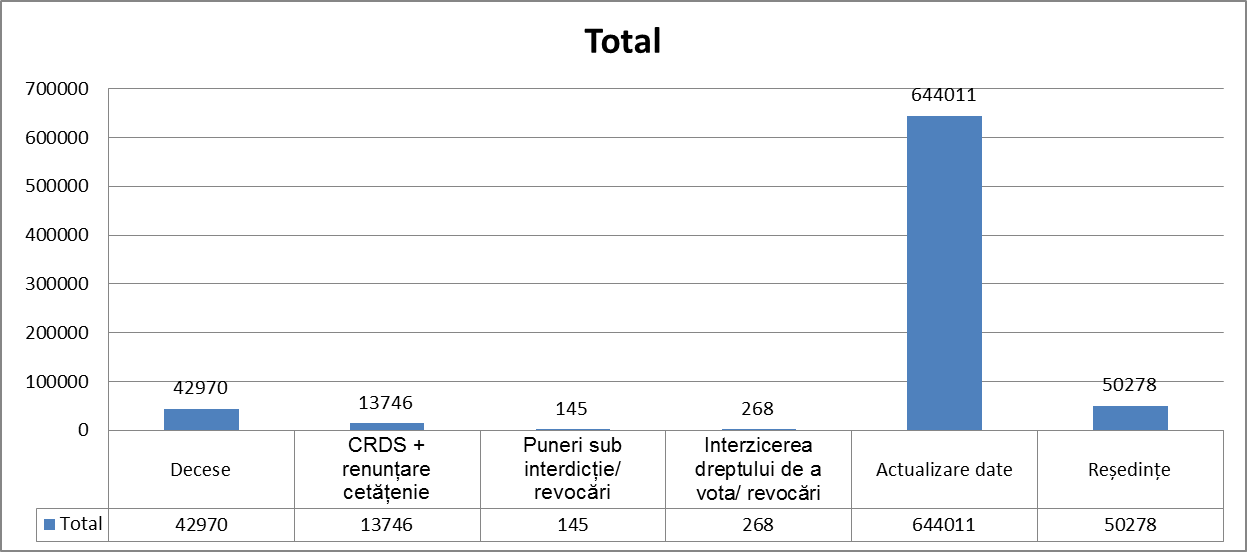 Importul de date din 09.05.2016:s-au primit de la DEPABD date privind domiciliul pentru 18.427.934 de persoane;s-au primit date pentru 213.488 de persoane privind reședința;s-au primit 18.208 documente de radiere a dreptului de vot.Importul parțial de date din 21.05.2016:s-au primit de la DEPABD date actualizate pentru 272.875 de persoane, privind schimbările intervenite în perioada 30.04.2016-21.05.2016, cu privire la domiciliul, actul de identitate, respectiv numele/prenumele persoanei;s-au primit date pentru 16.170 de persoane decedate, înregistrate în RNEP în perioada 30.04.2016-21.05.2016;s-au primit date pentru 3.751 cetățeni români cu domiciliul în străinătate (CRDS)/persoane care au renunțat la cetățenie, informații înregistrate în RNEP în perioada 30.04.2016-21.05.2016;s-au primit date pentru 13.942 de persoane privind actualizarea reședinței;s-au primit date pentru 3.835 de persoane cu mențiuni de punere sub interdicție;s-au primit date pentru 14.172 de persoane cu mențiuni de interzicere a dreptului de a vota.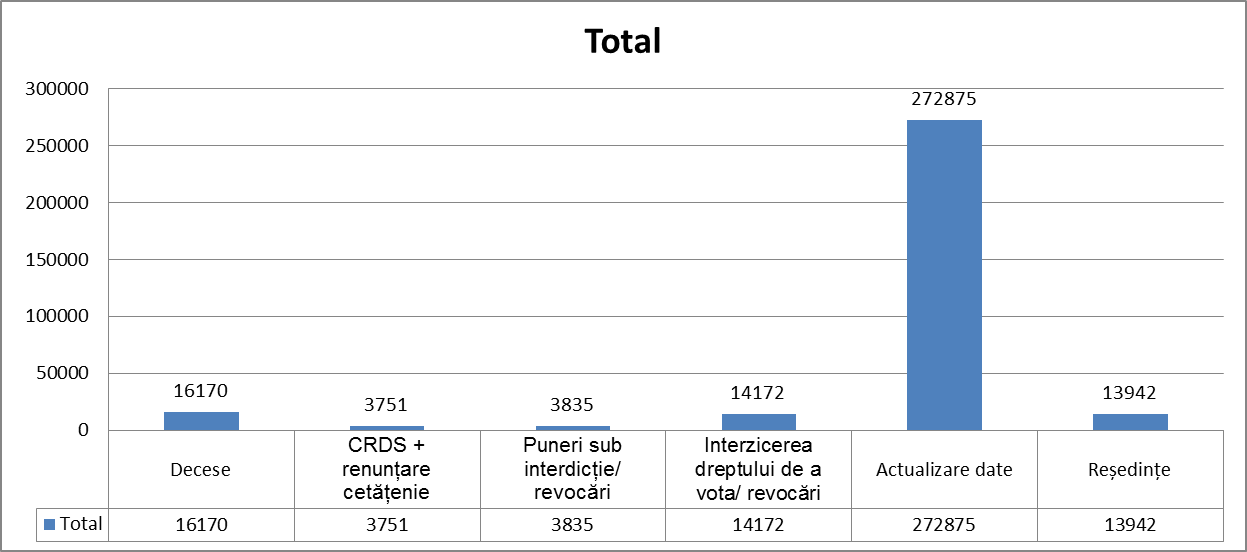 Importul parțial de date din 28.05.2016:s-au primit date pentru  5.378 de persoane decedate, înregistrate în RNEP în perioada 21.05.2016-28.05.2016;s-au primit date pentru 1.312 cetățeni români cu domiciliul în străinătate (CRDS)/persoane care au renunțat la cetățenie, informații înregistrate în RNEP în perioada 21.05.2016-28.05.2016;s-au primit date pentru 234 de persoane cu mențiuni de punere sub interdicție;s-au primit date pentru 33 de persoane cu mențiuni de interzicere a dreptului de a vota.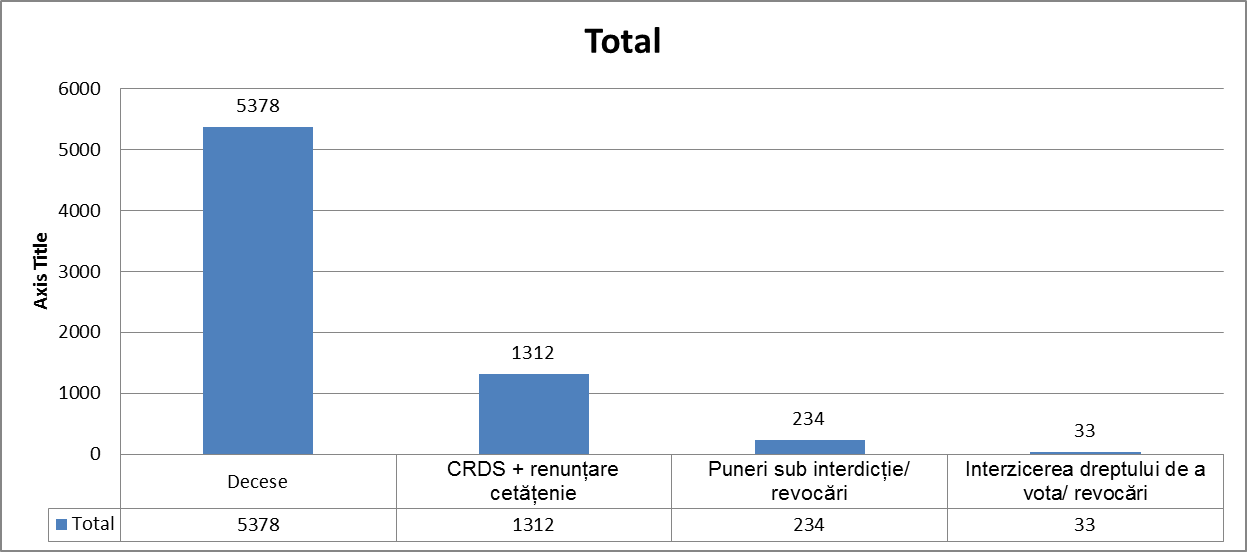 Operațiuni efectuate de primari în Registrul electoralPrincipalele operațiuni efectuate în Registrul electoral de către primari, prin intermediul persoanelor autorizate, constau în:-	radierea alegătorilor din Registrul electoral în caz de deces, de interzicere a exercitării drepturilor electorale sau de punere sub interdicție – activitate permanentă, efectuată în 48 ore de la data emiterii actului de deces sau în termen de 24 de ore de la data comunicării de către instanța judecătorească a copiei de pe dispozitivul hotărârii;-	delimitarea secțiilor de votare, prin dispoziție și aprobarea Registrului secțiilor de votare;-	generarea pachetelor electorale şi tipărirea listelor electorale permanente (în perioada 30.05.- 03.06.2016).Situația radierilor efectuate în perioada 08.2015 - 07.2016 se prezintă astfel:  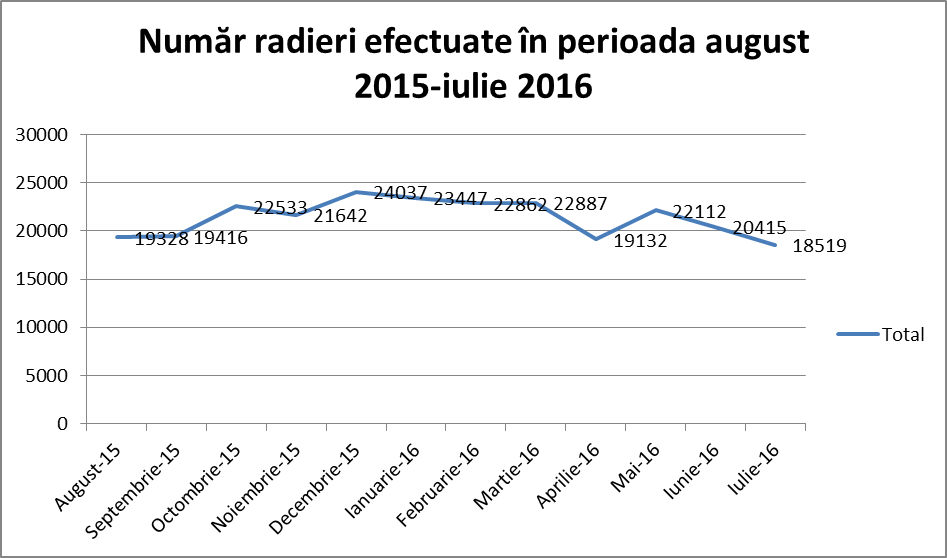 Tot în perioada alegerilor, utilizatorii din primării au avut la dispoziție un modul de înregistrare a cererilor de vot în localitatea de reședință pentru alegerile locale. 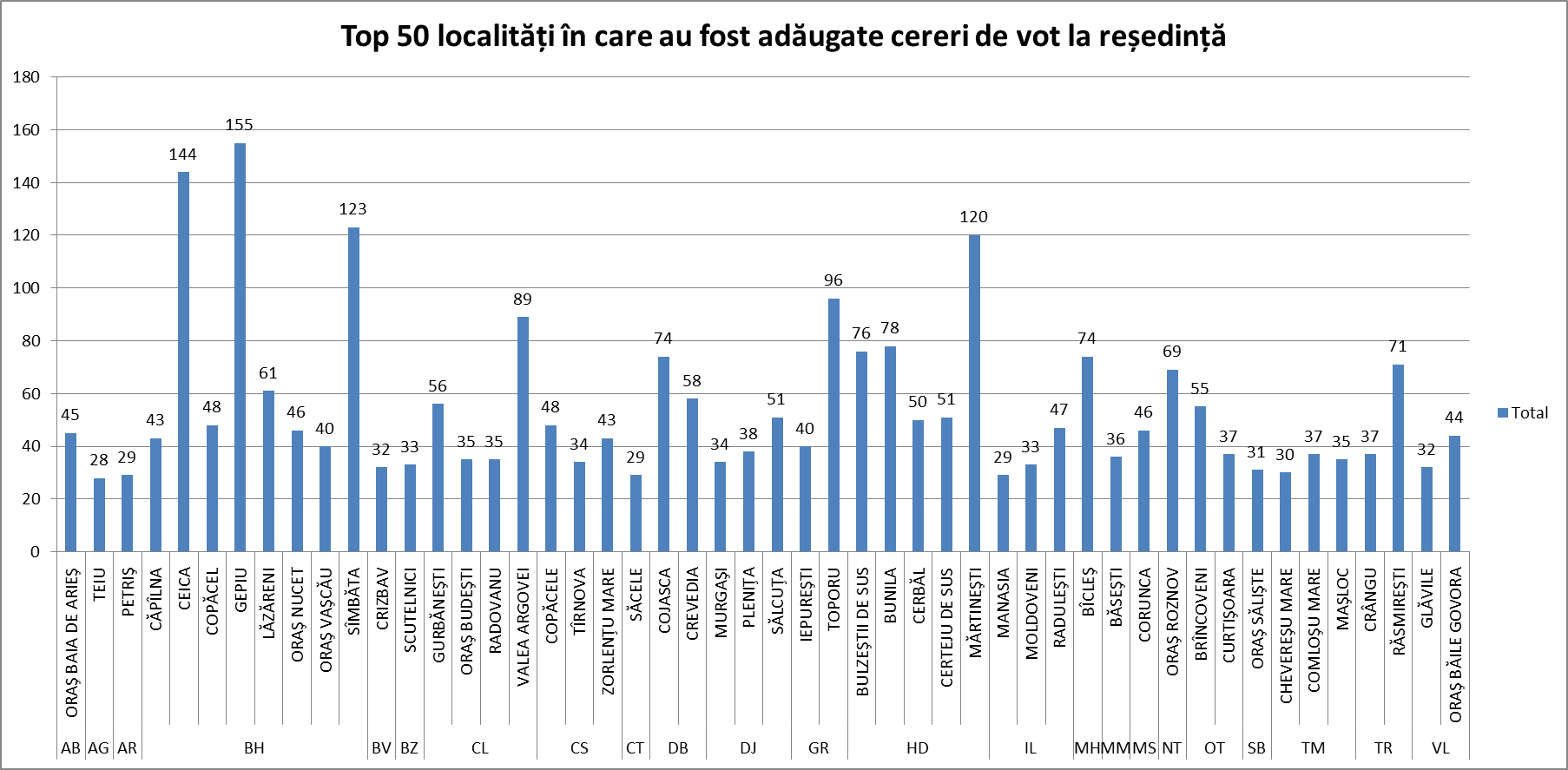 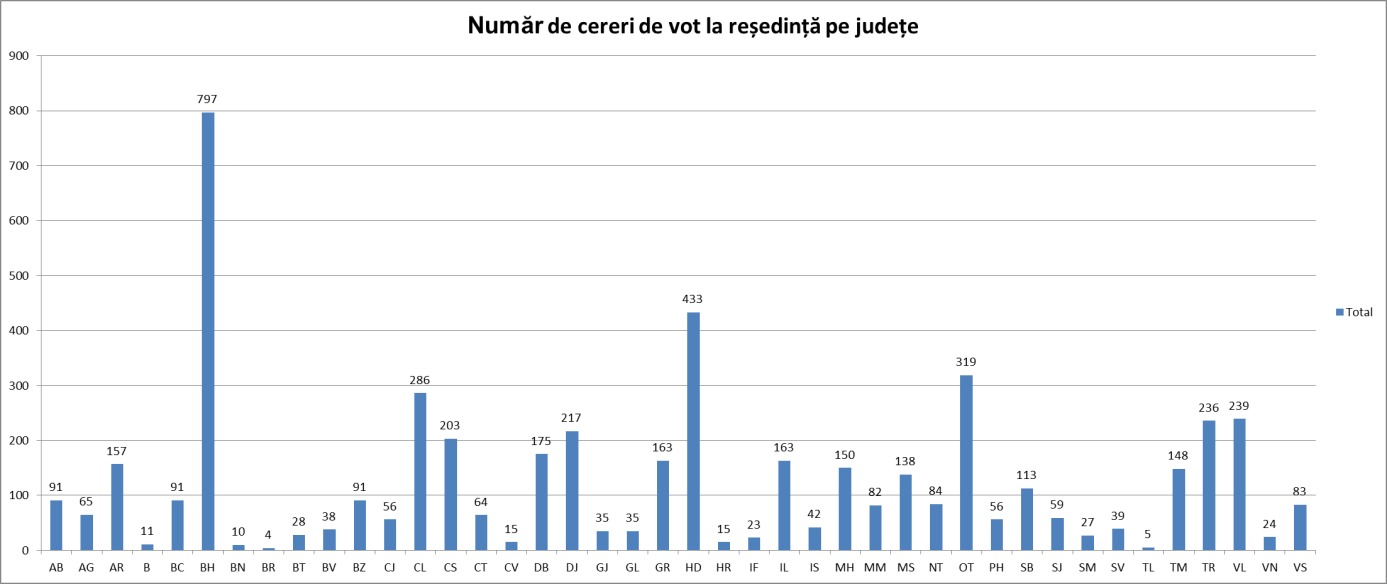 Cu Adresa nr. 6421 din 12.04.2016, Autoritatea Electorală Permanentă a comunicat Biroului Electoral Central, în vederea publicării, numărul de alegători înscriși în Registrul electoral, pentru fiecare circumscripție electorală. Potrivit adresei sus-menționate, la data de 12.04.2016 numărul total de alegători la nivel național era 18.264.835. Totodată, pe tot parcursul perioadei electorale a fost transmis către prefecturile care au făcut solicitări numărul total de alegători corespunzător fiecărei secții de votare pentru stabilirea numărului minim necesar de buletine de vot, precum și numărul de alegători care dețin cărți de identitate corespunzător fiecărei secții de votare, în vederea stabilirii numărului minim necesar de timbre autocolante.Reamintim faptul că lunar, inclusiv în timpul perioadei electorale, Autoritatea Electorală Permanentă aduce la cunoștință publică, pe site-ul propriu, numărul de alegători înscriși în Registrul Electoral.Listele electoralePotrivit prevederilor Legii nr. 115/2015, la alegerile locale se utilizează listele electorale permanente care cuprind alegătorii cu domiciliul sau reședința în România, copiile de pe listele electorale complementare care cuprind toți cetăţenii Uniunii Europene cu drept de vot care se află în evidențele Inspectoratului General pentru Imigrări şi au domiciliul sau reședința în localitatea pentru care se întocmește lista. Persoanele omise din listele electorale permanente sau din copiile de pe listele electorale complementare au fost înscrise, în ziua alegerilor, în listele electorale suplimentare.Termenul final pentru tipărirea listelor electorale permanente și a copiilor de pe listele electorale complementare a fost data de 02.06.2016. Potrivit Procesului-verbal privind centralizarea pe țară a voturilor și constatarea rezultatului pentru alegerea primarilor din 5+19 iunie 2016, publicat de Biroul Electoral Central, în listele electorale permanente au figurat înscriși 18.161.470 de alegători, iar în copiile de pe listele electorale complementare, 40.846 de alegători.Implementarea Sistemului informatic de monitorizare a prezenței la vot şi de prevenire a votului ilegal (SIMPV)	Procedura de votare la alegerile locale din anul 2016 a inclus, pentru prima dată, o componentă informatică menită să faciliteze verificarea îndeplinirii condițiilor prevăzute de lege pentru exercitarea dreptului de vot, pe de o parte, şi să prevină votul ilegal, pe de altă parte. Constituit pe baza datelor existente în Registrul electoral, SIMPV are, de asemenea, rolul de a asigura unicitatea înscrierii în listele electorale și de a agrega date statistice privind prezența alegătorilor la vot.SIMPV este compus din: Sistemul informatic central - reprezintă un ansamblu informatic complex compus din servere de baze de date, servere de aplicații informatice, echipamente de comunicații de date și echipamente de protecție împotriva incidentelor de securitate cibernetică,Aplicația informatică pentru verificarea dreptului de vot (ADV) - reprezintă un program informatic care asigură preluarea datelor de identificare ale alegatorilor de către operatorii de tablete din actele de identitate şi compararea acestora cu datele deja înregistrate în listele electorale permanente şi în listele electorale complementare, Centrul de Suport Tehnic este centrul de comunicații prin care Serviciul de Telecomunicații Speciale furnizează asistență tehnică pentru operatorii de calculator din secțiile de votare, incluzând o  componentă call center, Terminalele informatice din secțiile de votare.Funcționarea SIMPVÎn cadrul fiecărei secții de votare a fost desemnat, de către Autoritatea Electorală Permanentă, un operator de calculator care a înscris, cu ajutorul unei tablete, codul numeric personal al alegătorilor în Sistemul informatic de monitorizare a prezenței la vot şi de prevenire a votului ilegal, prin scanare sau manual, după caz. Conform prevederilor Legii nr. 115/2015, fiecare alegător prezintă actul de identitate, respectiv documentul de identitate, operatorului de calculator al biroului electoral al secției de votare. Preluarea codului numeric personal al alegătorului care se prezintă la vot se realizează după cum urmează:în cazul alegătorilor care dețin acte de identitate care conțin zona de citire automată cu caractere identificabile optic, codul numeric personal se preia în mod automat prin scanarea acestei zone; în acest caz, ADV va transmite în SIMPV exclusiv codul numeric personal; în cazul alegătorilor care nu dețin acte de identitate care conțin zona de citire automată cu caractere identificabile optic, codul numeric personal se preia prin tastarea cifrelor corespunzătoare în secțiunea destinată acestui scop în interfața ADV;în cazul cetățenilor Uniunii Europene, care nu votează în baza certificatului de înregistrare sau a cărții de rezidență permanentă se preia numele și prenumele alegatorului, data nașterii și statul prin tastarea literelor și cifrelor corespunzătoare în secțiunea destinată acestui scop în interfața ADV.Înscrierea în SIMPV a codului numeric personal al alegătorului care se prezintă la vot parcurge următoarele etape: preluarea codului numeric personal în ADV; verificarea codului numeric personal prin ADV; validarea operațiunii de preluare a codului numeric personal in ADV.În cazul în care alegătorul nu figurează în lista electorală permanentă sau în copia de pe lista electorală complementară existentă în secția de votare respectivă, SIMPV semnalează dacă:persoana care s-a prezentat la vot a împlinit vârsta de 18 ani până în ziua votării inclusiv;persoana care s-a prezentat la vot şi-a pierdut drepturile electorale;persoana care s-a prezentat la vot este arondată la altă secţie de votare;persoana care s-a prezentat la vot este omisă din lista electorală permanentă şi are domiciliul în raza teritorială a secţiei de votare respective nu a formulat o solicitare de a fi înscrisă în Registrul electoral cu adresa de reşedinţă;persoana care s-a prezentat la vot şi-a mai exercitat dreptul de vot la acelaşi scrutin.Legea reglementează în mod detaliat acțiunile pe care le va efectua  preşedintele biroului electoral al secţiei de votare în baza rezultatelor generate de SIMPV, a comunicărilor efectuate prin intermediul acestuia şi a verificării actului de identitate, respectiv acesta:opreşte de la votare persoana care nu a împlinit vârsta de 18 ani până în ziua votării şi persoana care şi-a pierdut drepturile electorale;îndrumă alegătorul să voteze la secţia de votare la care este arondat, în cazul în care este arondat la altă secţie de votare;îndrumă alegătorul să voteze la secţia de votare unde a fost arondat conform reşedinţei, în cazul în care acesta face parte dintre persoanele prevăzute la art. 18 alin. (1) din lege;înscrie în lista electorală suplimentară persoana care s-a prezentat la vot, este omisă din lista electorală permanentă, are domiciliul în raza teritorială a secţiei de votare respective şi nu face parte dintre persoanele prevăzute la art. 18 alin. (1); în cazul în care persoana omisă este înscrisă în lista electorală permanentă existentă la altă secţie de votare, preşedintele biroului electoral al acelei secţii de votare va fi notificat de către sistemul informatic în acest sens şi va radia persoana respectivă din lista electorală permanentă; după ce alegătorul semnează în lista electorală suplimentară îi încredinţează buletinele de vot şi ştampila cu menţiunea "VOTAT";permite alegătorului care îndeplineşte condiţiile prevăzute de lege şi este înscris în lista electorală permanentă sau în copia de pe lista electorală complementară să voteze.	În conformitate cu prevederile art. 115 din Legea nr. 115/2015, Serviciul de Telecomunicații Speciale a asigurat funcționarea Sistemului informatic de monitorizare a prezenței la vot şi de prevenire a votului ilegal, desfășurând următoarele activități principale:elaborarea proiectului tehnic al SIMPV;identificarea la nivel național, în locațiile celor 18.616 secții de votare, a soluțiilor de comunicații existente, necesare implementării SIMPV;realizarea infrastructurii de comunicații, pentru fiecare secție de votare în parte, necesară pentru funcționarea SIMPV;realizarea Sistemului Informatic Central;dezvoltarea Aplicației informatice pentru verificarea dreptului de vot (ADV), precum și a celorlalte aplicații necesare funcționării SIMPV;configurarea unui număr de aproximativ 23.000 de terminale informatice care au avut integrate mecanisme de preluare automată și manuală a datelor de identificare din zona de citire automată cu caractere identificabile optic din cărțile de identitate și pașapoartele alegătorilor care se prezintă la vot și distribuirea acestora către operatorii de calculator din secțiile de votare;derularea testărilor tehnice pentru funcționarea SIMPV;evaluarea și instruirea unui număr de aproximativ 32.000 de persoane din care, prin decizie a Autorității Electorale Permanente, au fost desemnați operatorii de calculator ai birourilor electorale ale secțiilor de votare;derularea simulărilor generale, la nivel național, cu cei 18.616 operatori de calculator;constituirea Centrului de Suport Tehnic, prin care Serviciul de Telecomunicații Speciale a furnizat asistență tehnică pentru operatorii de calculator din secțiile de votare;constituirea la nivel național a aproximativ 200 centre de intervenție operativă pentru remedierea eventualelor disfuncționalități ale SIMPV;evaluarea și instruirea unui număr de aproximativ 3.800 informaticieni desemnați în aparatul tehnic auxiliar al birourilor electorale de circumscripție locală și județeană. 	Autoritatea Electorală Permanentă a adoptat Hotărârea nr.15/2016 pentru modificarea și completarea Normelor metodologice privind funcționarea Sistemului informatic de monitorizare a prezenței la vot şi de prevenire a votului ilegal, selecția şi desemnarea operatorilor de calculator ai birourilor electorale ale secțiilor de votare, aprobate prin Hotărârea Autorității Electorale Permanente nr. 9/2015.		Biroul Electoral Central a adoptat Hotărârea nr. 59/2016 privind aplicarea unitară a dispozițiilor art. 85 alin. (3) lit. e) din Legea nr. 115/2015 pentru alegerea autorităților administrației publice locale, pentru modificarea Legii administrației publice locale nr. 215/2001, precum și pentru modificarea și completarea Legii nr. 393/2004 privind Statutul aleșilor locali, care a reglementat procedura pentru situațiile în care SIMPV afișa mesajul că persoana care s-a prezentat la vot și-a mai exercitat dreptul de vot la același scrutin. Totodată, a emis Circulara nr. 959/C/24.05.2016 privind aplicarea corectă, în secțiile de votare, a prevederilor art. 18 alin. (4), art. 85 și art. 87 din Legea nr. 115/2015, precum și cele ale Hotărârii Autorității Electorale Permanente nr. 9/2015, care a detaliat procedura de urmat în cazul fiecăruia dintre mesajele afișate de SIMPV la verificarea datelor din cartea de identitate a alegătorului. Implementarea SIMPV la alegerile locale din anul 2016 a reprezentat un succes, sporind gradul de corectitudine al procesului electoral. Au fost semnalate și o serie de probleme apărute pe parcursul derulării activităților SIMPV, care nu au afectat funcționarea acestuia la nivel general, fiind soluționate cu operativitate de către Centrul de Suport Tehnic și centrele de intervenție operativă. Astfel, spre exemplu, imediat după deschiderea secțiilor de votare la ora 700 s-a constatat generarea unui număr foarte mare de alerte de fraudă pentru CNP-uri care erau verificate și validate în aceeași secție de vot. Pentru remedierea situației, rezultată dintr-o greșeală evidentă de operare, în urma deciziei Serviciului de Telecomunicații Speciale și Autorității Electorale Permanente de a elimina din statistici CNP-urile introduse în aceleași secții în interval mai mic de 5 minute, s-a făcut un script care ștergea acele dubluri, cu păstrarea într-o tabelă de rezervă a înregistrărilor eliminate. S-au șters validările dublate pentru CNP-urile din urna mobilă. S-au extras rapoarte cu operatorii care făceau astfel de greșeli și au fost trimise la call center pentru ca acești operatori să fie sunați. Din apelurile venite în call center s-a constatat că principalul motiv pentru care operatorii reintroduceau CNP-urile era că cele 10 secunde cât stătea afișat mesajul pe verde cu poziția în lista electorală a alegătorului nu erau suficiente, iar operatorii rescanau actul pentru a primi mesajul cu poziția din liste. Dacă după rescanare operatorii nu ar fi accesat și butonul Validare cu acord președinte, nu ar fi apărut CNP-urile dublate care puteau altera prezența la vot afișata on-line. De asemenea, în unele cazuri s-a constatat o lipsă de coordonare între operatori şi președinții secţiilor de votare.ORGANIZAREA SECŢIILOR DE VOTARESituația secțiilor de votareLa alegerile locale din anul 2016 au funcționat 18.616 de secții de votare, cea mai mare pondere având-o cele din mediul rural, 56,46%. În municipii au fost organizate 5.104 secții de votare, în municipiul București 1.252, în orașe 1.748, iar în comune 10.512. Repartiția secțiilor de votare pe județe, respectiv municipiul București, a fost următoarea:Art. 21 alin. (5) din Legea nr. 208/2015, cu modificările şi completările ulterioare, prevede următoarele criterii:secțiile de votare nu pot depăși limitele unităților administrativ-teritoriale;aceeași adresă a unui alegător nu poate fi arondată la mai multe secții de votare;numărul de alegători arondați unei secții de votare nu poate depăși cifra de 2.000;numărul de alegători arondați unei secții de votare nu poate fi mai mic de 50;distanța dintre sediul secției de votare și domiciliul/reședința alegătorului să nu depășească, de regulă, 3 kilometri;aria teritorială a secției de votare trebuie să fie, de regulă, compactă.Raportat la criteriile sus-menționate Situația secțiilor de votare se prezintă astfel:Au existat 40 de secții de votare cu un număr de peste 2000 de alegători arondați fiecăreia şi 46 de secții de votare cu un număr mai mic de 50 se alegători arondați fiecăreia. În cazul secțiilor de votare cu un număr de peste 2000 de alegători/secție de votare, această situație rezultă din: emiterea de acte de identitate cuprinzând adrese de domiciliu/reședință noi; emiterea de acte de identitate noi; creșterea numărului de persoane care au împlinit 18 ani; situația repatriaților care au acte de identitate pe aceeași adresă de domiciliu. Secțiile de votare la care sunt arondați mai puțin de 50 de alegători/secție de votare se regăsesc în proporție de 91,3% în mediul rural. Această situație apare, în general, din următoarele cauze: distanța dintre sediul celei mai apropiate secții de votare și domiciliul/reședința alegătorilor depășește 3 kilometri; secția de votare este situată într-o zonă izolată; nu există posibilitatea de informatizare a secției de votare. Actualizarea Registrului secțiilor de votare din țară Autoritatea Electorală Permanentă administrează Registrul secțiilor de votare care reprezintă o bază de date centralizată privind delimitarea, numerotarea, sediile și dotarea secțiilor de votare din țară. Registrul secțiilor de votare este public. Secțiile de votare din țară rămân fixe, cu excepția modificărilor ce necesită actualizarea.În primele 4 luni ale anului 2016, Autoritatea Electorală Permanent a soluționat 367 de solicitări de avize privind modificarea delimitării secțiilor de votare și/sau a sediilor acestora. 228 dintre acestea au fost trimise de primăriile de comune (62%), 56 de primăriile de orașe (15%) şi 83 de primăriile de municipii (23%). Cele 367 de solicitări au avut ca obiect 3.434 de situații punctuale, care au vizat fie modificări ale delimitărilor secțiilor de votare, fie modificări ale sediilor secțiilor de votare, fie ambele tipuri de modificări. În urma analizării celor 367 de solicitări, a fost emis aviz favorabil conform pentru 354 dintre acestea, fiind afectate 1207 de secții de votare. Situația solicitărilor de modificare a delimitărilor secțiilor de votare se prezintă astfel :Situația solicitărilor  de modificare a sediilor secțiilor de votare se prezintă astfel :Organizarea localurilor secțiilor de votarePrin Hotărârea nr. 4/2008 Autoritatea Electorală Permanentă a stabilit unele condiții minimale necesare pentru organizarea localurilor secțiilor de votare.În perioada electorală a fost acordată îndrumare de specialitate primarilor în vederea modificării a două sedii de secții de votare din cauza condițiilor improprii în care se găsesc imobilele respective (comuna Gilău din județul Cluj și comuna Căuaș din județul Satu-Mare).Cu prilejul alegerilor locale din anul 2016 nu s-au înregistrat incidente majore cu privire la amenajarea sediilor secțiilor de votare, ori cu privire la accesul persoanelor cu handicap în secțiile de votare. Totuși, ulterior desfășurării alegerilor locale, birourile județene ale Autorității Electorale Permanente au semnalat o serie de nereguli, după cum urmează:secții de votare organizate la etajul 1 al unor imobile care nu sunt prevăzute cu rampe de acces pentru persoanele cu deficiențe locomotoriiAstfel de situații au fost raportate la secția de votare nr. 412 din comuna Vârfurile, județul Arad, secția de votare nr. 192 din orașul Călan (Centrul de Sănătate Multifuncțional), județul Hunedoara, secția de votare nr.178 cu sediul la S.C. Retim Ecologic S.A., din județul Timiș, secția de votare nr. 205 cu sediul la Centrul Logistic Timișoara, 3 dintre cele 6 secții de votare cu sediul la Colegiul Tehnic Azur, județul Timiș, etc.accesul dificil în secția de votare.Este cazul, spre exemplu, al secției de votare nr. 335 din comuna Cîrjiți, județul Hunedoara, amplasată în căminul Cultural Cîrjiți, unde accesul are loc în mod impropriu, pe o alee în pantă; secții de votare organizate în clădiri degradate, fără autorizație de funcționare, spații mici, cu ferestre care nu se închid bine. Reprezentanții Biroului județean Bistrița-Năsăud au semnalat, inclusiv în cadrul comisiei tehnice județene, condiții improprii de funcționare în cazul secției de votare nr. 113 Țentea din comuna Chiochiș, secției de votare nr. 175 Bidiu şi secției de votare nr. 177 Enciu din comuna Matei, precum şi în cazul secției de votare nr. 227 Gersa II din comuna Rebrișoara. 	Prin Hotărârea Autorității Electorale Permanente nr. 23/2016 a fost actualizată numerotarea secțiilor de votare organizate pe teritoriul României, iar potrivit Anexei, care face parte integrantă din hotărâre, a fost stabilit un număr de 18.616 secții de votare.Monitorizarea modului de realizare a materialelor şi dotărilor specifice secțiilor de votare	În vederea unei bune organizări a proceselor electorale din anul 2016, în anul 2015 Autoritatea Electorală Permanentă a realizat monitorizarea–evaluarea cantitativă şi calitativă a materialelor de logistică electorală, precum şi a modului de păstrare a dotărilor şi materialelor necesare amenajării secțiilor de votare.  În urma evaluării, s-au constatat următoarele:în marea majoritate a unităților administrativ-teritoriale verificate logistica electorală existentă poate asigura desfășurarea normală a alegerilor;se reutilizează la maximum dotările şi materialele rămase de la procesele electorale anterioare;în multe cazuri cabinele şi urnele de vot prezintă un grad de uzură fizică avansat, ca urmare a folosirii repetate a acestora în perioadele electorale anterioare.În unele unități administrativ-teritoriale s-a solicitat recondiționarea materialelor de logistică electorală uzate sau confecționarea altora noi, după caz.Autoritatea Electorală Permanentă a realizat împreună cu dezvoltatorul Registrului electoral o serie de actualizări și dezvoltări de noi module în interiorul acestuia, dezvoltări care au fost puse la dispoziția utilizatorilor instituționali din cadrul primăriilor, dar și pentru publicul larg. Astfel utilizatorii din cadrul primăriilor au la dispoziție un modul de desenare a planului secției de votare și de adăugare în schiță a dotărilor secției respective.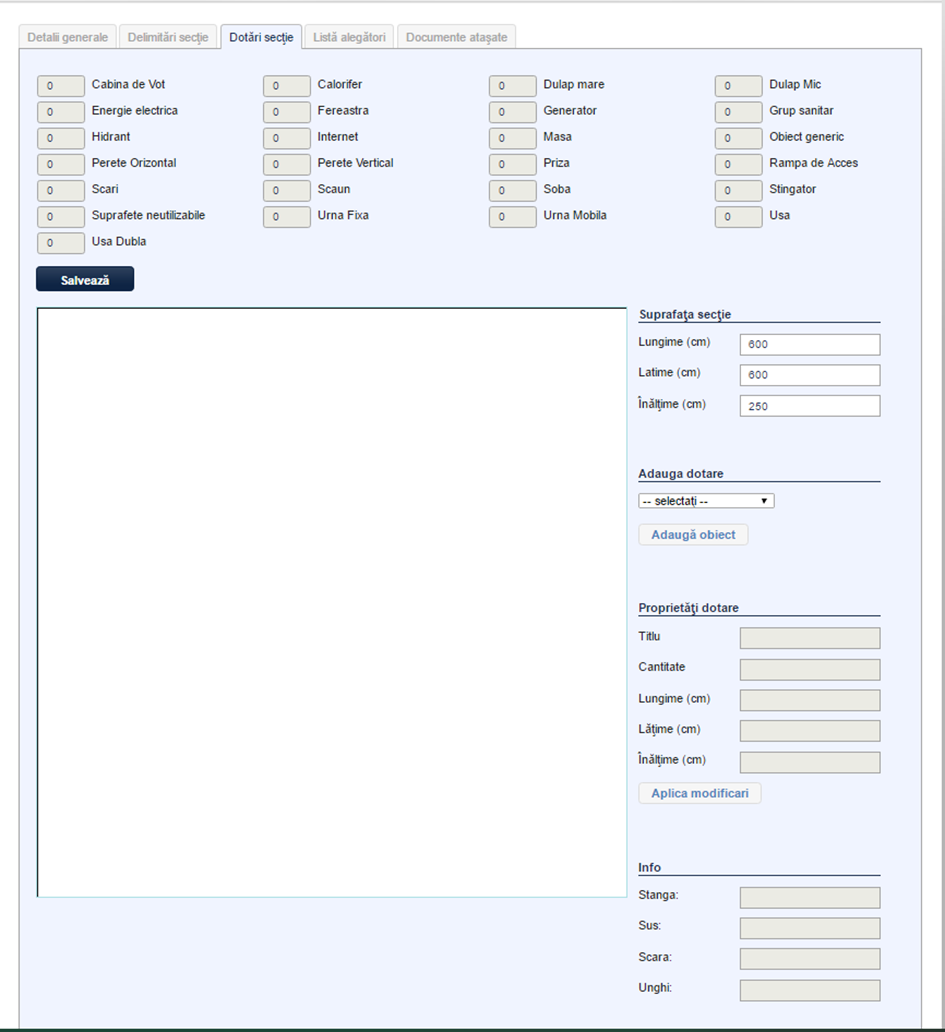 . Interfața Registrului Electoral pentru alegătoriPrin interfața publică a Registrului Electoral, alegătorii au putut verifica secția de votare la care au fost arondați în funcție de adresa de domiciliu. Această funcționalitate a fost îmbunătățită prin adăugarea în Registrul Electoral a coordonatelor GPS ale secțiilor de votare, astfel încât  alegătorii pot vizualiza locația secției de votare și drumul până la aceasta. În săptămâna premergătoare alegerilor s-au efectuat 54.661 de căutări publice în Registrul Electoral.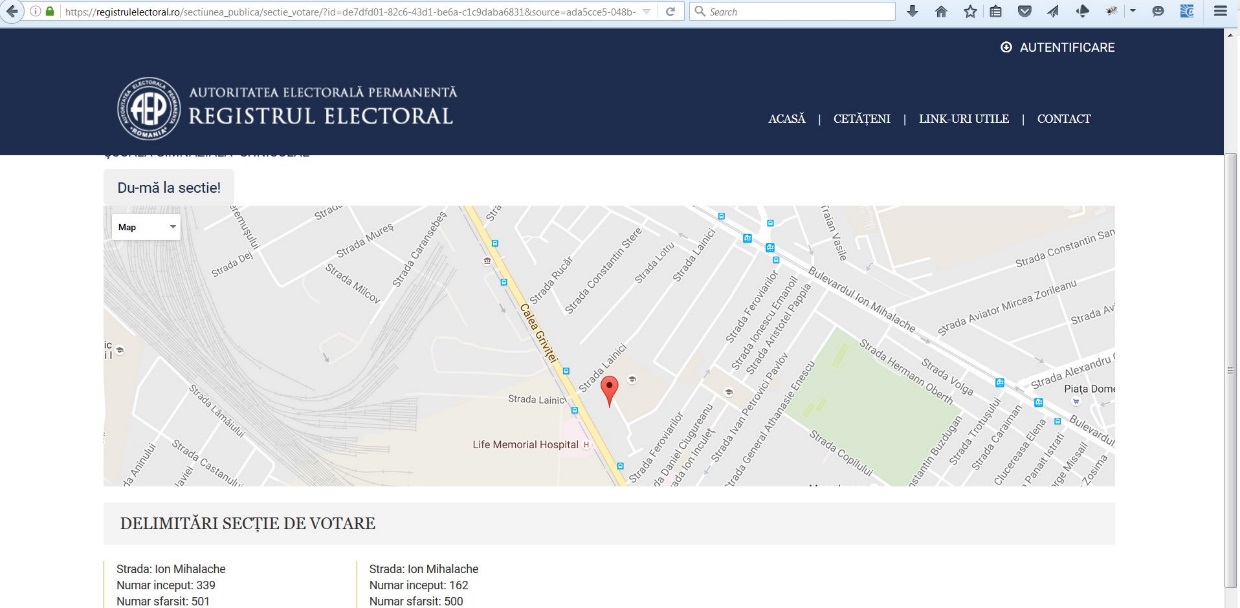 ADMINISTRAŢIA ELECTORALĂ Autoritatea Electorală Permanentă	Pentru organizarea procesului electoral funcționează în mod permanent Autoritatea Electorală Permanentă, instituție administrativă autonomă cu personalitate juridică şi cu competenţă generală în materie electorală. Autoritatea are misiunea de a asigura organizarea şi desfăşurarea alegerilor şi a referendumurilor, precum şi controlul finanţării partidelor politice şi a campaniilor electorale, cu respectarea Constituţiei, a legii şi a standardelor internaţionale şi europene în materie.Potrivit competenței stabilite prin Legea nr. 115/2015 și Legea nr. 208/2015, cu modificările și completările ulterioare, la alegerile locale din anul 2016 Autoritatea Electorală Permanentă a exercitat următoarele atribuții principale:elaborarea, împreună cu Ministerul Afacerilor Interne, a proiectelor de hotărâri ale Guvernului privind stabilirea datei alegerilor, calendarul acțiunilor din cuprinsul perioadei electorale și măsurile pentru buna organizare și desfășurare a alegerilor; monitorizarea și controlul actualizării Registrului Electoral;administrarea Registrului secţiilor de votare;urmărirea realizării din timp a dotărilor specifice secţiilor de votare: urne şi cabine tipizate, ştampile, tuşiere, recipiente pentru transportul buletinelor de vot şi altele asemenea;constituirea Corpului experților electorali și desemnarea preşedinţilor birourilor electorale ale secţiilor de votare şi a locțiitorilor acestora;asigurarea programelor informatice utilizate la desemnarea preşedinţilor birourilor electorale ale secţiilor de votare şi a locțiitorilor acestora;asigurarea aplicațiilor şi serviciilor informatice utilizate de Biroul Electoral Central pentru centralizarea rezultatelor votării și certificarea, spre neschimbare, cu 10 zile înainte de data alegerilor, a aplicațiilor și punerea acestora la dispoziția partidelor politice şi organizaţiilor cetăţenilor aparţinând minorităţilor naţionale înscrise în competiția electorală, la cererea scrisă a acestora;controlul finanțării partidelor politice şi a campaniilor electorale;asigurarea informarea şi/sau instruirea participanţilor la procesul electoral, prin realizarea, distribuirea şi/sau difuzarea de publicaţii, ghiduri, broşuri, pliante, producţii audiovideo în materie electorală, respectiv :instruirea membrilor birourilor electorale;instruirea operatorilor de calculator; instruirea mandatarilor financiari;informarea alegătorilor.Constituirea Corpului experților electoraliÎncepând cu alegerile locale din anul 2016, președinții birourilor electorale ale secțiilor de votare și locțiitorii acestora au fost desemnați de către Autoritatea Electorală Permanentă dintre persoanele înscrise în corpul experților electorali cu domiciliul sau reședința în județul respectiv, pe baza criteriului apropierii domiciliului sau reședinței de sediul secției de votare, precum şi pe baza criteriului studiilor absolvite.Procesul de constituire a Corpului experților electorali a presupus o activitate amplă de selecție, verificare şi instruire a experților electorali. Admiterea în Corpul experților electorali s-a făcut:pe baza avizului favorabil acordat de Autoritatea Electorală Permanentă, în cazul persoanelor  care au deținut anterior funcția de președinte al biroului electoral al secției de votare sau locțiitor al acestuia;pe  bază de examen, pentru persoanele care nu au deținut aceste funcții în trecut.În vederea acordării avizului favorabil, Autoritatea Electorală Permanentă a realizat o bază de date cu persoanele care au exercitat funcția de președinte al biroului electoral al secției de votare sau de locțiitor al acestuia la cel puțin un scrutin, care însuma la sfârșitul anului 2015 un număr de 67.338 de persoane. Acestea au fost contactate în vederea admiterii în Corpul experților electorali. Totodată, pentru o gestionare mai bună a persoanelor care doresc să facă parte din Corpul Experților Electorali, au fost create două aplicații web accesibile din interiorul rețelei Autorității Electorale Permanente:Registrul de evidență a cererilor depuse de persoanele care doresc a fi admise in Corpul Experților Electorali pe bază de aviz favorabil, care are următoarele funcționalități:-	baza de date cu persoanele care au deținut funcția de președinte sau locțiitor ai BESV la alegerile din anii trecuți;-	constituirea unui dosar de avizare;-	adăugarea unor cereri de retragere, renunțare sau suspendare;-	rezultatele avizării;-	exportul listelor persoanelor avizate;-	statistici – posibilitatea generării unor rapoarte.Corpul Experților Electorali modul examinare scris, care are următoarele funcționalități:-	înregistrare cereri de admitere în Corpul experților electorali din țară pe bază de examen;-    crearea unor sesiuni de examinare, generarea testului de tip grilă și a procesului verbal încheiat la      finalul sesiunii de instruire;-	constituirea unui dosar de avizare;-	adăugarea unor cereri de retragere, renunțare sau suspendare;-	rezultatele examinării – listă persoane admise, listă persoane respinse.În urma campaniilor de informare ale Autorității Electorale Permanente, au fost depuse un număr total de 61.618 cereri de admitere în Corpul experților electorali, 44.327 pe baza avizului favorabil şi 17.291 pe bază de examen. Primele cereri de admitere în Corpul experților electorali din țară pe bază de aviz favorabil au fost primite și înregistrate în Registrul special, de către personalul filialelor și al birourilor județene, începând cu luna noiembrie 2015, ulterior, începând cu luna decembrie 2015, acestea au fost înregistrate și în Registrul de evidență a cererilor depuse de persoanele care doresc a fi admise în Corpul Experților Electorali pe bază de aviz favorabil.Situația celor 44.327 de cereri pentru admitere în Corpul experților electorali pe baza avizului favorabil, primite și înregistrate, la nivelul filialelor se prezintă astfel: 	Primele cereri de admitere în Corpul experților electorali din țară pe bază de examen au fost primite și înregistrate în Registrul special de către personalul filialelor și al birourilor județene. Începând cu luna decembrie 2015 au fost înregistrate și în Registrul de evidență a cererilor depuse de persoanele care doresc a fi admise în Corpul experților electorali pe bază de examen. 	Situația celor 17.291 cereri de admitere în Corpul experților electorali pe bază de examen, primite și înregistrate, la nivelul filialelor se prezintă astfel:Situaţia cererilor depuse și a persoanelor admise în corpul experţilor electorali în funcţie de nivel studii, gen, decade de vârstă, mediu urban/ruralDesemnarea și instruirea președinților birourilor electorale ale secțiilor de votare și a locțiitorilor acestoraPotrivit art. 30 alin. (3) din Legea nr. 115/2015 și art. 15 alin. (2) din Legea nr. 208/2015, cu modificările și completările ulterioare, preşedintele biroului electoral al secţiei de votare şi locţiitorul acestuia sunt desemnaţi de către Autoritatea Electorală Permanentă, în şedinţă publică, anunţată cu 48 de ore înainte, prin tragere la sorţi computerizată, organizată la nivel judeţean sau al municipiului Bucureşti cu 10 zile înaintea datei alegerilor, pe funcţii, dintre persoanele înscrise în corpul experţilor electorali, cu domiciliul sau reşedinţa în judeţul respectiv, pe baza criteriului apropierii domiciliului sau reşedinţei de sediul secţiei de votare, precum şi pe baza criteriului studiilor absolvite.Având în vedere numărul de 18.616 secții de votare organizate la nivel național, au fost desemnate, din Corpul experților electorali, atât pe baza avizului favorabil cât și pe bază de examen, 37.458 de persoane pentru funcțiile de președinți ai birourilor electorale ale secțiilor de votare și locțiitori ai acestora. Rezultatul tragerii la sorţi a fost consemnat în procese-verbale semnate de reprezentanţii Autorităţii Electorale Permanente şi de preşedinţii birourilor electorale de circumscripţie și a fost  adus la cunoştinţă publică, prin afişare pe site-ul Autorităţii Electorale Permanente, respectiv la sediile birourilor electorale de circumscripţie şi pe site-urile acestora.Persoanele care au ocupat funcția de președinte/locțiitor al biroului electoral al secției de votare au fost instruite, organizându-se la nivel național un număr de 166 de sesiuni de instruire. 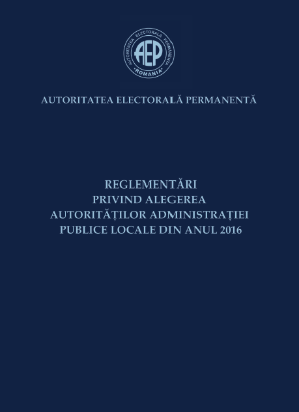 În vederea instruirilor, Autoritatea Electorală Permanentă a elaborat, publicat și distribuit broșura Reglementări privind alegerea autorităților administrației publice locale din anul 2016 care a inclus Ghidul președinților birourilor electorale ale secțiilor de votare (care a reunit informații privind atribuțiile acestora, procedura de desfășurare a votării, modelul formularelor utilizate în secțiile de votare) și legislația electorală aplicabilă. Broșura a fost editată în 25.000 de exemplare în limba română, 3.500 de exemplare în versiunea bilingvă română-maghiară și 2.000 de exemplare în versiunea trilingvă română-engleză-franceză. Selectarea operatorilor de calculatorÎn urma publicării în Monitorul Oficial al României a Hotărârii Autorității Electorale Permanente nr. 9/2015 pentru aprobarea Normelor metodologice privind funcționarea Sistemului informatic de monitorizare a prezenței la vot şi de prevenire a votului ilegal, selecția și desemnarea operatorilor de calculator ai birourilor electorale ale secțiilor de votare, începând din luna noiembrie 2015, la nivelul filialelor și al birourilor județene ale Autorității s-au demarat acțiuni în vederea recrutării persoanelor interesate să devină operatori de calculator ai birourilor electorale ale secțiilor de votare, acțiuni care au constat în:transmiterea, prin e-mail, reprezentanților unităților administrativ-teritoriale din județele arondate, a unei adrese semnate de Președintele Autorității Electorale Permanente, însoțită de materiale de informare și de modelul cererii pentru desemnarea ca operator de calculator al biroului electoral al secției de votare, aprobat prin Hotărârea nr. 9/2015, ulterior corespondența fiind transmisă în original către primării prin intermediul poștei speciale;transmiterea către instituțiile prefectului, consiliile județene, conducerea universităților și inspectoratelor școlare județene, precum și către mass-media locală, a informației privind demararea de către Autoritatea Electorală Permanentă a acțiunii de contactare/selectare a persoanelor care doresc să devină operatori de calculator ai birourilor electorale ale secțiilor de votare;contactarea telefonică și transmiterea, prin e-mail, către persoanele autorizate de primar să opereze în Registrul electoral, a materialului de informare și a modelului Cererii pentru desemnarea ca operator de calculator al birourilor electorale ale secțiilor de votare, în vederea informării asupra posibilității de a deveni operatori de calculator ai birourilor electorale ale secțiilor de votare.Primele cereri depuse de către persoanele care doresc să devină operatori de calculator au fost primite începând cu luna noiembrie 2015, fiind înregistrate în Registrul special privind evidența cererilor depuse de către persoane care doresc a fi operatori de calculator în secțiile de votare, prin alocarea unui număr de înregistrare unic, ulterior fiind încărcate în aplicația „Registrul de evidență a cererilor depuse de persoanele care doresc a fi operatori ai BESV”. Pentru gestionarea cererilor depuse de către persoanele interesate pentru desemnarea ca operator de calculator al biroului electoral al secției de votare a fost creat contul de e-mail operator@roaep.ro,  administrat de către personalul Autorității. Totodată, în sprijinul utilizatorilor aplicației, a fost elaborat Manualul de utilizare a Registrului de evidență a cererilor depuse de persoanele care doresc să devină operatori ai BESV, care descrie modul de utilizare a aplicației din prisma funcționalităților asigurate de către sistem, utilizatorilor, precum și a rolurilor definite pentru aceștia. Situația cererilor formulate, la nivel național, de persoanele care doresc să devină operatori de calculator, a persoanelor instruite, desemnate, precum şi înlocuite se prezintă după cum urmează:Situația cererilor depuse, persoanelor instruite și desemnate/înlocuite ca operatori de calculator, la nivelul fiecăreia dintre filialele Autorității se prezintă după cum urmează:Principalele cauze care au determinat înlocuirea operatorilor de calculator a fost retragerea acestora din cauza cuantumului indemnizației stabilită prin Hotărârea Guvernului nr. 53/2016; motive medicale; volumul mare de muncă anticipat. Acțiunile de îndrumare desfășurate în vederea alegerilor localePentru alegerile locale din anul 2016, la nivel național, au fost organizate 240 de acțiuni de îndrumare electorală care au avut drept obiectiv acordarea de sprijin privind îndeplinirea sarcinilor care au revenit autorităților administrației publice locale în materie electorală și urmărirea modului în care a fost respectată legislația electorală și actele normative conexe.Încă de la finele anului 2015 au fost demarate acțiuni de informare și prezentare a noilor reglementări în materie electorală. Primele demersuri au constat în contactarea unităților administrativ-teritoriale în vederea sprijinirii activităților de verificare a localurilor secțiilor de votare, ocazie cu care primarii au fost informați asupra procedurii pentru modificarea delimitării sediilor secțiilor de votare.Potrivit dispozițiilor art. 10 alin. (2) din Hotărârea Guvernului nr. 54/2016, Autoritatea Electorală Permanentă, prin intermediul structurilor teritoriale, a organizat la nivel național, împreună cu instituțiile prefectului, instruirea primarilor și a secretarilor unităților administrativ-teritoriale cu privire la sarcinile care le revin în vederea organizării și desfășurării în bune condiții a alegerilor locale din iunie 2016.Principalele aspecte care au consituit obiectul acțiunilor de îndrumare au fost :actele normative care stabilesc cadrul juridic necesar pentru organizarea și desfășurarea alegerilor pentru autoritățile administrației publice locale;măsurile tehnice pe care primarii au avut atribuția să le aducă la îndeplinire pentru desfășurarea procesului electoral;listele electorale și Registrul electoral;activitatea birourilor electorale;Sistemul Informatic de Monitorizare a Prezenței la Vot și de Prevenire a Votului Ilegal (SIMPV);modificarea delimitării secțiilor de votare și/sau a sediilor acestora, potrivit dispozițiilor legale;reguli privind stabilirea locurilor speciale pentru afișajul electoral.De asemenea, s-a urmărit modalitatea de realizare a acțiunilor prevăzute în Programul calendaristic pentru realizarea activităților referitoare la organizarea și desfășurarea alegerilor locale din data de 5 iunie 2016, respectarea termenelor prevăzute în cadrul acestuia, acordându-se îndrumare privind desemnarea președinților și locțiitorilor birourilor electorale de circumscripție, obținerea avizelor favorabile privind modificarea sediilor secțiilor de votare ori delimitarea secțiilor de votare, rolul operatorilor de calculator și implementarea SIMPV, desemnarea președinților și locțiitorilor birourilor electorale ale secțiilor de votare.Totodată, pe parcursul perioadei electorale, personalul structurilor teritoriale ale Autorității Electorale Permanente a oferit informații persoanelor și instituțiilor interesate cu privire la recentele modificări legislative în materie electorală cu privire la: modelul listei susținătorilor precum și numărul necesar de susținători pentru depunerea candidaturilor; documentele necesare depunerii candidaturilor și termenele pentru depunere, contestare;înregistrarea mandatarilor financiari;modalitatea de desemnare a informaticienilor în cadrul birourilor electorale de circumscripție;înscrierea, selecția, instruirea și desemnarea experților electorali;înscrierea, selecția, instruirea și desemnarea operatorilor de calculator;Registrul electoral (înscriere și modalități de actualizare);actele necesare pentru exercitarea dreptului de vot;atribuirea mandatelor pentru primar și consilieri;completarea birourilor electorale de circumscripție cu membrii partidelor politice.Activitățile de îndrumare au fost desfășurate, de cele mai multe ori, în paralel cu activitățile de instruire privind sarcinile care au revenit autorităților publice locale în vederea organizării și desfășurării în bune condiții a alegerilor locale. S-a acordat îndrumare, în special, persoanelor care au dorit să devină președinți/locțiitori ai birourilor electorale ale secțiilor de votare, operatori de calculator ai birourilor electorale ale secțiilor de votare privind aspectele de natură tehnică și organizatorică apărute în pregătirea și desfășurarea alegerilor, precum și aplicarea legislației electorale.Tot în sfera acțiunilor de îndrumare desfășurate pentru alegerile locale din anul 2016 se circumscriu și următoarele activități: acordarea de asistență în vederea modificării delimitării secțiilor de votare, precum și a modificării sediilor acestora.Aceste activități se completează cu sprijinul acordat, în mod permanent, pentru operarea în Registrul electoral în vederea radierii persoanelor decedate, a celor puse sub interdicție, precum și a persoanelor ale căror drepturi electorale au fost interzise.Controlul și monitorizarea îndeplinirii atribuțiilor legale în materie electorală de către autoritățile administrației publice localeÎn perioada electorală acțiunile de control efectuate au vizat monitorizarea activității autorităților locale în vederea îndeplinirii, la termen, a acțiunilor prevăzute în Programul calendaristic. În acest sens, s-a avut în vedere ca modificările efectuate în Registrul electoral privind delimitarea secțiilor de votare sau a schimbării sediilor acestora să fie realizate în mod corect.Totodată, a fost monitorizat modul în care primarii au adus la cunoștință publică, cu ajutorul prefecților, delimitarea și numerotarea fiecărei secții de votare, precum și locurile pentru desfășurarea votării.De asemenea, primarii și persoanele autorizate să efectueze operațiuni în Registrul electoral au fost informați cu privire la procedura pentru descărcarea pachetelor electorale și s-au efectuat verificări privind desfășurarea acestei proceduri, asigurându-se tipărirea listelor electorale permanente.La nivel național, structurile teritoriale ale Autorității Electorale Permanente au desfășurat  17 acțiuni de control electoral.Participarea personalului Autorității în birourile electoralePrin Hotărârea Autorității Electorale Permanente nr. 14/2016 au fost desemnați reprezentanții Autorității Electorale Permanente în birourile electorale de circumscripție județeană și în biroul electoral de circumscripție a municipiului București organizate pentru alegerea autorităților administrației publice locale din data de 5 iunie 2016, lista acestora regăsindu-se în anexa hotărârii.Totodată, personalul tehnic auxiliar al Biroului Electoral Central a fost asigurat de Autoritatea Electorală Permanentă împreună cu Ministerul Afacerilor Interne. În conformitate cu art. 15 alin. (1) din Regulamentul de organizare și funcționare a birourilor electorale constituite pentru alegerile locale din anul 2016, Biroul Electoral Central a desemnat purtător de cuvânt un reprezentant al Autorității Electorale Permanente din cadrul personalul tehnic auxiliar. Birourile Electorale4.2.1. Biroul Electoral CentralBiroul Electoral Central are rolul de a urmări şi asigura respectarea şi aplicarea corectă a dispozițiilor legale privitoare la alegeri pe întreg teritoriul țării.Biroul Electoral Central pentru alegerile pentru autoritățile administrației publice locale din anul 2016 a avut în componență 17 membri: 7 judecători la Înalta Curte de Casație şi Justiție, 3 reprezentanți ai Autorității Electorale Permanenteşi 7 reprezentanți ai partidelor politice.Prin Hotărârea nr. 2/2016, Biroul Electoral Central a aprobat Regulamentul de organizare și funcționare a birourilor electorale constituite pentru alegerile locale din anul 2016.Principalele atribuții ale Biroul Electoral Central au fost următoarele:interpretarea unitară a prevederilor legale privitoare la alegerile locale;înregistrarea și publicarea în Monitorul Oficial al României, Partea I, a denumirii şi a semnelor electorale ale competitorilor electorali;acreditarea observatorilor străini, precum şi a delegaţilor mass-mediei străini şi soluţionarea contestațiilor cu privire la acreditarea sau refuzul acreditării de către biroul electoral de circumscripţie judeţeană sau a municipiului Bucureşti a observatorilor interni;soluționarea întâmpinărilor referitoare la propria sa activitate şi a contestaţiilor cu privire la modul de constituire, componența şi activitatea birourilor electorale de circumscripţie judeţeană şi a municipiului Bucureşti. Conform legii, Biroul Electoral Central primeşte şi soluţionează orice contestaţie cu privire la organizarea şi desfăşurarea alegerii autorităţilor administraţiei publice locale, altele decât cele care, prin lege, sunt date în competenţa birourilor electorale de circumscripţie sau a instanţelor judecătoreşti;informarea periodică a opiniei publice privind prezenţa populaţiei la vot;centralizarea, pe baza comunicărilor primite de la birourile electorale de circumscripţie judeţeană şi a municipiului Bucureşti, a numărului de liste complete depuse de către partidele politice, alianţele politice, alianţele electorale şi organizaţiile cetăţenilor aparţinând minorităţilor naţionale şi comunicarea situaţiei centralizate Societăţii Române de Televiziune şi Societăţii Române de Radiodifuziune;primirea proceselor-verbale întocmite de birourile electorale de circumscripţie judeţeană şi a municipiului Bucureşti, împreună cu procesele-verbale conţinând rezultatul alegerilor, întocmite de birourile electorale de circumscripţie comunală, orăşenească, municipală şi de sector al municipiului Bucureşti; totalizarea rezultatelor la nivel național, asigurând publicarea lor în Monitorul Oficial al României, Partea I, şi în presă;soluționarea sesizărilor privitoare la frauda electorală. În exercitarea atribuțiilor, Biroul Electoral Central a adoptat 125 de hotărâri care au fost aduse la cunoștință publică, pe site-ul propriu, în secțiunea Documente, și care sunt obligatorii pentru toate birourile electorale din țară, precum şi pentru toate organismele cu atribuții în materie electorală. Situația celor 125 de hotărâri, în funcție de obiectul vizat, este următoarea: Biroul Electoral Central a emis 18 circulare, care au fost afișate pe site-ul Biroului, în secțiunea Comunicate. Transparența procesului decizionalAutoritatea Electorală Permanentă a realizat și administrat site-ul oficial al Biroului Electoral Central, www.2016bec.ro, care a avut ca principal obiectiv asigurarea unei comunicării eficiente cu instituțiile şi publicul larg, în vederea transparenței procesului decizional în cadrul alegerilor. Astfel, în paginile site-ului se regăsesc hotărârile, deciziile și comunicatele Biroului electoral central, ordinea de zi a ședințelor Biroului și modul de soluționare a punctelor din ordinea de zi. De asemenea, sunt disponibile date despre candidații din cadrul alegerilor, rezultatele alegerilor în format tabelar descărcabil, precum și toate procesele-verbale generate în cadrul alegerilor. Disponibilitatea în format electronic și centralizat a datelor despre toți candidați și a tuturor proceselor verbale generate cu ocazia alegerilor constituie o premieră pentru alegerile locale din România.        4.2.2. Birourile electorale de circumscripțieLa alegerile locale din anul 2016 au funcționat 3.186 de birouri electorale de circumscripție locală, 6 birouri electorale ale sectoarelor Municipiului București, 41 de birouri electorale de circumscripție județeană şi Biroul Electoral de Circumscripție a Municipiului București.Prin Hotărârea nr. 5/2016 privind aplicarea unitară a dispozițiilor art. 26 alin. (5), (7), (8), (12) și (18) din Legea nr.115/2015, Biroul Electoral Central a adus o serie de precizări referitoare la procedura de desemnare a președinților birourilor electorale de circumscripție şi a locțiitorilor acestora, stabilind că tragerea la sorți se va efectua din lista magistraților prevăzută de art. 26 alin. (5) și (8) din Legea nr. 115/2015, precum și dintr-o listă alcătuită din persoane înscrise în corpul experților electorali, pusă la dispoziție de Autoritatea Electorală Permanentă. Birourile electorale de circumscripție s-au constituit la data de 13.04.2016, prin desemnarea preşedinţilor şi a locțiitorilor acestora, în ședință publică, de către preşedinţii tribunalelor. Potrivit prevederilor art. 26 din Legea nr.115/2015, Biroul electoral de circumscripţie a municipiului Bucureşti şi birourile electorale de circumscripţie judeţeană s-au completat cu câte un reprezentant al Autorității Electorale Permanente.Biroul Electoral Central a fost sesizat cu 2 contestații privind desemnarea președintelui și locțiitorului acestuia ai Biroului Electoral de Circumscripție Județeană nr.5 Bihor, respectiv ai Biroului Electoral de Circumscripție Județeană nr. 27 Mehedinți, ambele fiind respinse ca neîntemeiate.La Biroul Electoral Central au fost înregistrate numeroase cereri privind necesitatea clarificării procedurii de completare a birourilor electorale de circumscripție în a doua etapă, în urma cărora acesta a adoptat Hotărârea nr. 14/2016 privind modalitatea de completare a birourilor electorale de circumscripție. A doua etapă de completare a birourilor electorale de circumscripţie a avut loc în data de 5 mai 2016. Biroul Electoral Central a fost sesizat cu 16 contestații cu privire la modul de completare. Dintre acestea, Biroul Electoral Central a admis contestația formulată de Partidul Alianța Liberalilor și Democraților - ALDE Filiala teritorială ALDE Hunedoara, împotriva Procesului-Verbal nr. 101/05.05.2016 încheiat de către Biroul Electoral de Circumscripție Județeană nr. 22 Hunedoara, contestația formulată de Partidul Social Democrat - Filiala Brăila, împotriva Procesului-Verbal nr. 71/05.05.2016 încheiat de către Biroul Electoral de Circumscripție Județeană nr. 9 Brăila. Birourile electorale de circumscripție au exercitat următoarele atribuții principale:înregistrarea listelor de candidați şi a candidaturilor independente, constatarea rămânerii definitive și publicarea acestora;stabilirea numărului de susținători necesar pentru depunerea candidaturilor partidelor politice, alianțelor politice, alianțelor electorale şi organizaţiilor cetăţenilor aparţinând minorităţilor naţionale şi candidaturilor independente;distribuirea, către birourilor electorale ale secţiilor de votare, a buletinelor de vot, ştampilelor de control şi ștampilelor cu mențiunea "VOTAT";soluționarea întâmpinărilor referitoare la propria lor activitate şi contestaţiile cu privire la operațiunile birourilor electorale ale secțiilor de votare;acreditarea observatorilor interni (birourile electorale de circumscripţie judeţeană şi a municipiului București);primirea de la birourile electorale ale secţiilor de votare şi predarea judecătorilor în a căror rază teritorială au funcționat, a buletinelor de vot întrebuințate şi necontestate, precum şi a celor anulate, a listelor electorale utilizate, a ştampilelor şi a celorlalte materiale necesare votării;organizarea celui de-al doilea tur de scrutin pentru primari. Birourile electorale de circumscripţie judeţeană şi a municipiului Bucureşti au avut, de asemenea, rolul de a urmări aplicarea dispozițiilor legale privitoare la alegeri în toate circumscripțiile electorale din cuprinsul județului, respectiv al municipiului Bucureşti, de a aduce la cunoştinţa celorlalte birouri electorale din județ, respectiv din municipiul Bucureşti a hotărârilor Biroului Electoral Central şi de a urmări modul de aplicare şi respectare a acestora. O altă atribuție importantă a acestora a constat în instruirea președinților birourilor electorale de circumscripţie comunală, orășenească, municipală şi de sector al municipiului Bucureşti şi ai birourilor electorale ale secţiilor de votare din cuprinsul județului, împreună cu celelalte instituții cu atribuții în acest sens (prefecturi, Autoritatea Electorală Permanentă). La nivelul birourilor electorale de circumscripție comunală, orășenească, municipală, respectiv de sector al municipiului București s-au totalizat voturile exprimate, s-a stabilit rezultatul alegerilor pentru respectiva circumscripție electorală și s-au eliberat consilierilor şi primarului aleși certificatul doveditor al alegerii. Birourile electorale de circumscripţie judeţeană, respectiv biroul electoral de circumscripţie a municipiului Bucureşti, au totalizat voturile exprimate pentru consiliul judeţean, respectiv pentru Consiliul General al Municipiului Bucureşti şi pentru primarul general al municipiului Bucureşti şi au stabilit rezultatul alegerilor, eliberând ulterior consilierilor şi primarului general al municipiului Bucureşti certificatul doveditor al alegerii și au transmis consiliilor județene, respectiv Consiliului General al Municipiului Bucureşti, procesele-verbale şi celelalte documente privind rezultatul alegerilor pentru consilieri, în vederea validării mandatelor.Birourile electorale de circumscripţie au comunicat datele cu privire la alegeri şi rezultatul acestora, prin biroul electoral de circumscripţie judeţeană, respectiv a municipiului Bucureşti, Biroului Electoral Central şi Guvernului şi au adus la cunoştinţa populației din cuprinsul circumscripţiei electorale rezultatul alegerilor. Biroul Electoral Central a emis Circulara nr. 1382/C/04.06.2016 privind transmiterea documentelor la Biroul Electoral Central de către birourile electorale de circumscripție județeană și Circulara nr. 1383/C/04.06.2016 privind transmiterea documentelor la Biroul Electoral Central de către biroul electoral de circumscripție a municipiului București.        4.2.3. Birourile electorale ale secțiilor de votareBirourile electorale ale secțiilor de votare au rolul de a conduce operațiunile de votare.Biroul Electoral Central a adoptat Hotărârea nr. 25/2016 privind modalitatea de constituire a birourilor electorale ale secțiilor de votare, republicată.În zilele de 23 – 25.05.2016 au avut loc, în ședință publică, tragerile la sorți computerizate prin care au fost desemnați președinții birourilor electorale ale secțiilor de votare și locțiitorii acestora la alegerile locale din data de 5 iunie 2016. 	La alegerile locale din anul 2016, pentru prima dată, necesarul de președinți ai birourilor electorale şi de locțiitori ai acestora a fost întrunit aproape integral, deoarece la procesele electorale anterioare din necesarul de oficiali electorali lipseau între 3-5 % din necesar (biroul electoral funcționa doar cu președinte). Numărul necesar de experți electorali a fost realizată chiar în condițiile în care Biroul Electoral Central a decis ca din corpul experților electorali să fie desemnați şi președinții şi locțiitorii birourilor electorale de circumscripție şi în contextul în care au existat cazuri de retragere/suspendare. Astfel, s-au înregistrat 612 retrageri (ieșiri definitive), 4.418 suspendări (ieșiri temporare pe perioada alegerilor locale), s-a constatat încetarea calității de expert electoral pentru 628 de persoane (deces, interdicții, nu au mai îndeplinit condițiile de admitere), respectiv 2.518 renunțări (solicitanții au renunțat la cerere înainte de a fi emisă o decizie de admitere).Persoanele care au ocupat funcția de președinte/locțiitor al biroului electoral al secției de votare au urmat programe de instruire, la nivel național organizându-se un număr de 166 sesiuni de instruire.Birourile electorale ale secțiilor de votare au exercitat următoarele atribuții principale:primirea, de la primari, a listelor electorale permanente, copiilor de pe listele electorale complementare şi listelor electorale suplimentare şi asigurarea condițiilor necesare în vederea verificării acestora de către alegători;luarea măsurilor de ordine în localul secției de votare şi în jurul acesteia;numărarea voturilor şi consemnarea rezultatului votării pentru circumscripțiile electorale pentru care s-a votat la secția respectivă, în mod distinct, pentru consiliul local, pentru primar, respectiv primarul general al municipiului Bucureşti, pentru consiliul judeţean, respectiv pentru Consiliul General al Municipiului Bucureşti;soluționarea întâmpinărilor referitoare la propria lor activitate;întocmirea şi înaintarea către biroul electoral de circumscripţie competent a dosarelor cuprinzând procesul-verbal şi contestaţiile formulate, precum şi buletinele de vot nule şi cele contestate, prevăzute de art. 96 din lege;predarea buletinelor de vot întrebuințate şi necontestate, precum a celor anulate, a listelor electorale utilizate, a ştampilelor şi a celorlalte materiale necesare votării, biroului electoral de circumscripţie;verificarea, prin mijloace electronice, a legalității exercitării dreptului de vot, precum şi a corelațiilor din procesele-verbale de consemnare a rezultatelor votării, conform procedurii stabilite prin hotărâre a Biroului Electoral Central.Pentru a veni în sprijinul activității birourilor electorale ale secțiilor de votare, Biroul Electoral Central a adoptat Hotărârea nr. 21/2016 privind normele tehnice de completare și verificare a proceselor-verbale întocmite la nivelul secțiilor de votare, precum și circuitul acestora și Hotărârea nr. 60/2016, care a detaliat semnificația sintagmelor voturi valabil exprimate și voturi nule.Totodată, a emis Circulara nr. 1006/C/26.05.2016 privind datele care vor fi înscrise în procesul-verbal întocmit olograf de către președintele biroului electoral al secției de votare după admiterea unei contestații împotriva identității unei persoane care se prezintă la vot, Circulara nr. 535/C/28.04.2016 privind transmiterea documentelor între birourile electorale ale secțiilor de votare din municipiul București și birourile electorale de circumscripție a sectoarelor municipiului București la închiderea votării și Circulara nr. 536/C/28.04.2016 privind transmiterea documentelor între birourile electorale ale secțiilor de votare și birourile electorale de circumscripție municipală, orășenească și comunală din județe la închiderea votării.Cu toate acestea, ulterior alegerilor, au fost înregistrate numeroase sesizări din partea președinților birourilor electorale ale secțiilor de votare privind aglomerația creată la predarea dosarelor și a materialelor utilizate în procesul electoral către birourile electorale de circumscripție, solicitându-se o mai bună organizare a acestei activități.Potrivit Circularei Biroului Electoral Central nr. 1680/C/10.06.2016, la data de 11.06.2016 și-au încetat activitatea toate birourile electorale de circumscripție și birourile electorale ale secțiilor de votare, cu excepția celor implicate în desfășurarea celui de-al doilea tur de scrutin al alegerilor locale.Asigurarea comunicării pentru birourile electoraleServiciul de Telecomunicații Speciale a asigurat serviciile de telefonie specială şi de comunicații de voce şi date pentru birourile electorale, operațiuni care au inclus:asigurarea serviciilor de telecomunicații speciale, precum și a serviciilor de comunicații de voce și date pentru Biroul Electoral Central, Biroul Electoral de Circumscripție a Municipiului București, cele 6 birouri electorale ale sectoarelor Municipiului București și cele 41 de birouri electorale de circumscripție județeană;asigurarea serviciilor de telecomunicații speciale, precum și a serviciilor de comunicații de voce și date pentru structurile de statistică constituite pe lângă birourile electorale sus-menționate;asigurarea serviciilor de voce pentru cele 3.186 de birouri electorale de circumscripție locală și pentru cele 18.616 birouri electorale ale secțiilor de votare;elaborarea cărții de telefon cu aproximativ 23.000 de abonați, pentru procesul electoral.Situaţia centralizată a necesarului de experţi electorali se prezintă astfel:Alte instituții cu atribuții în organizarea şi desfășurarea alegerilor 	Prin Hotărârea Guvernului nr. 54/2016 privind stabilirea măsurilor tehnice necesare bunei organizări şi desfășurări a alegerilor locale din anul 2016, s-a reglementat constituirea Comisiei tehnice centrale pentru coordonarea activităților de organizare a alegerilor locale, a cărei componență nominală a fost stabilită de către ministrul afacerilor interne, care a avut rolul de a coordona şi urmări îndeplinirea sarcinilor prevăzute de legislația privind alegerile locale, care revin ministerelor şi celorlalte organe de specialitate ale administrației publice centrale, precum şi instituțiilor prefectului. La nivel teritorial, au funcționat comisiile tehnice județene şi Comisia tehnică a municipiului Bucureşti, cu atribuții în coordonarea şi urmărirea îndeplinirii sarcinilor ce revin autorităților administrației publice locale şi serviciilor publice deconcentrate ale ministerelor şi ale celorlalte organe de specialitate ale administrației publice centrale în domeniul alegerilor locale. Componența acestora a fost stabilită de prefecți, prin ordin. Pentru urmărirea şi soluţionarea operativă a problemelor curente din județe, respectiv din municipiul Bucureşti, pe lângă comisiile tehnice s-au constituit grupuri tehnice de lucru, conduse de subprefecți.Hotărârea Guvernului nr. 54/2016 detaliază atribuțiile instituțiilor și autorităților sus-menționate.Ministerul Afacerilor Interne și instituțiile prefectuluiMinisterul Afacerilor Interne și instituțiile prefectului au exercitat următoarele atribuții: achiziționarea și distribuirea materialelor necesare votării (18.088.116 timbre autocolante, 93.080 ștampilele cu mențiunea „VOTAT”, asigurarea hârtiei necesare pentru tipărirea buletinelor de vot).asigurarea sediilor și a dotării tehnice a birourilor electorale de circumscripție județeană/a municipiului București, respectiv a secțiilor de votare;evaluarea săptămânală, în cadrul a 4 ședințe ale Comisiei tehnice centrale, a stadiului activităților desfășurate și dispunerea de măsuri pentru fiecare din instituțiile responsabile;întocmirea listelor cuprinzând datele de contact ale președinților birourilor electorale de circumscripție și ale locțiitorilor acestora, precum și adresele și numerele de telefon ale sediilor birourilor electorale de circumscripție, în vederea punerii la dispoziția partidelor politice, alianțelor politice/electorale și organizațiilor cetățenilor aparținând minorităților naționale care participă la alegeri;constituirea Grupurilor tehnice de lucru pentru urmărirea şi soluţionarea operativă a problemelor curente din judeţe, respectiv Municipiul Bucureşti;emiterea, în baza datelor comunicate de Institutul Național de Statistică, a ordinelor privind stabilirea numărului de consilieri pentru consiliile locale și consiliile județene/consiliul general al Municipiului București;aducerea la cunoștință publică a sediilor birourilor electorale de circumscripție și a programului de activitate al acestora; extragerea, prelucrarea şi comunicarea către Autoritatea Electorală Permanentă a informațiilor din Registrul Național de Evidență a Persoanelor privind situația unor persoane, în vederea actualizării Registrului electoral;predarea de către structurile teritoriale ale Inspectoratului General pentru Imigrări, către primari, a listelelor electorale complementare care au cuprins cetățenii Uniunii cu rezidența pe teritoriul unităților administrativ-teritoriale din județe;stabilirea locurilor speciale de afișaj electoral şi amplasarea de panouri electorale,asigurarea personalului tehnic auxiliar (aprox. 2.000) necesar desfășurării activității birourilor electorale de circumscripție județeană/a municipiului București;sprijinirea activităților de admitere în Corpul experților electorali (peste 44.600), desemnarea președinților birourilor electorale ale secțiilor de votare și a locțiitorilor acestora, înlocuirea persoanelor care au fost desemnate ca președinți ai birourilor electorale ale secțiilor de votare sau locțiitori ai acestora;instruirea prefecţilor, subprefecţilor și întregului personal al autorităților implicate în procesul electoral, respectiv a primarilor, secretarilor unităţilor administrativ - teritoriale, președinților birourilor electorale ale secțiilor de votare și a locțiitorilor acestora cu privire la sarcinile ce le revin în vederea organizării şi desfăşurării în bune condiţii a activităților.Totodată, Ministerul Afacerilor Interne a solicitat Biroului Electoral Central (prin 6 adrese), emiterea unor reglementări/precizări specifice, în scopul evitării existenței unei practici neunitare la nivel teritorial și afectării activității de constatare a infracțiunilor și de cercetare penală propriu-zisă, respectiv al organizării și desfășurării în bune condiții a alegerilor locale, care a emis 4 hotărâri și 4 circulare în acest sens.Potrivit datelor comunicate cu Adresa Ministerului Afacerilor Interne, înregistrată la Autoritatea Electorală Permanentă cu nr. 20640/26.08.2016, pentru realizarea sarcinilor legale în domeniul ordinii și siguranței publice, a fost elaborat Planul general de măsuri privind menţinerea şi asigurarea ordinii şi siguranţei publice, premergător şi pe timpul desfăşurării alegerilor pentru autorităţile administraţiei publice locale din anul 2016.Ministerul Afacerilor Interne a asigurat derularea în condiții de normalitate a procesului electoral, fiind angrenați 65.815 lucrători și a instituit măsuri specifice pe perioada campaniei electorale, în preziua votării și în ziua votării, după cum urmează: menținerea ordinii publice pe raza localităților, prin angrenarea zilnică a peste 21.000 de lucrători ai ministerului;asigurarea ordinii publice și a siguranței participanților la cele 1.285 de manifestări publice cu caracter electoral organizate la nivel național în 798 de unități administrativ-teritoriale și municipiul București, fără a fi înregistrate evenimente deosebite;paza sediilor Biroului Electoral Central, ale birourilor electorale de circumscripție județeană/a municipiului București, securitatea celor 23 de locuri de tipărire a buletinelor de vot și a celor 1.027 de transporturi ale materialelor la locurile de depozitare și secțiile de votare, cu aproximativ 2.904 de jandarmi;stabilirea, împreună cu autoritățile administrației publice locale, a măsurilor necesare pentru asigurarea integrității panourilor, afișelor electorale și a altor materiale de propagandă electorală amplasate în locuri autorizate, în special în localitățile unde nu sunt constituite formațiuni de poliție locală;asigurarea protecției celor 18.616 secții de votare, în preziua votării, cu  23.453 de lucrători ai ministerului;menținerea ordinii publice în ziua votării, atât în proximitatea secțiilor de votare, cât și pe raza localităților cu 30.067 de lucrători;la nivel central/județean au fost constituite echipe operative, formate din specialiști în măsură să se deplaseze pentru verificarea, cercetarea sau soluționarea cu celeritate a unor sesizări, incidente sau evenimente în legătură cu campania electorală sau procesul de votare; pentru realizarea cercetării la fața locului și realizarea intervenției au fost mobilizați 12.925 de lucrători constituiți în echipe operative/de specialiști, respectiv rezerve de intervenție;au fost elaborate și actualizate evaluări de risc pe baza ultimelor evoluții ale situației operative, care au stat la baza planificării şi adaptării măsurilor din aria de competență a Ministerului Afacerilor Interne.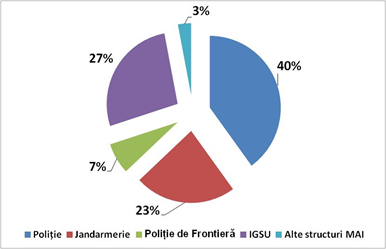 Pentru implementarea Sistemului informatic de monitorizare a prezenței la vot şi de prevenire a votului ilegal, Ministerul Afacerilor Interne a cooperat cu Serviciul Special de Telecomunicații pentru verificarea:funcționalității sistemului în cadrul a 3 testări naționale, precum și asigurarea protecției localurilor unde a fost amplasată tehnica aferentă SIMPV;semnalărilor efectuate prin SIMPV cu privire la exercitarea votului multiplu.Totodată, Inspectoratul General al Poliției Române și DEPABD au derulat, de la începutul anului 2016, activități în comun pentru verificarea situațiilor în care mai mult de două persoane şi-au stabilit reședința la aceeași adresă, într-o altă localitate decât cea de domiciliu:la 7.577 de adrese, la nivel național şi-au stabilit reședința 18.693 de persoane (13.769 în mediul rural și 4.924 în mediul urban), fiind verificate fiecare dintre acestea.au fost identificate și aspecte de încălcare a prevederilor legale în materia vizelor de reședință, în legătură cu care au fost constituite 23 dosare penale și aplicate 231 de sancțiuni contravenționale.Inspectoratul General pentru Situații de Urgență a desfășurat controale de prevenire a situațiilor de urgență premergător desfăşurării activităţii în locațiile secțiilor de votare, la toate cele 18.616 secții de votare, ocazie cu care:au fost constatate 11.113 nereguli, dintre care 3.225 au fost soluționate;s-au aplicat 10 amenzi contravenționale, în valoare de 5.600 lei și 7.173 avertismente.	În cadrul Adresei Ministerului Afacerilor Interne sus-menționate se precizează faptul că întregul proces electoral s-a derulat într-un climat de siguranță ridicat, fiind apreciat de opinia publică, nu au fost înregistrate disfuncționalități sau sincope majore, ceea ce a permis îndeplinirea obiectivului prioritar asumat de Guvernul României privind desfășurarea în condiții de transparență și corectitudine a acestuia. Cooperarea Ministerului Afacerilor Interne atât la nivel central cu Autoritatea Electorală Permanentă, Biroul Electoral Central și celelalte instituții reprezentate în Comisia tehnică centrală, cât și la nivelul structurilor teritoriale, s-a realizat în condiții foarte bune, care au favorizat soluționarea cu celeritate a tuturor situațiilor.COMPETITORII ELECTORALILa alegerile locale din România pot candida cetățenii români şi cetățenii Uniunii Europene care au domiciliul pe teritoriul unității administrativ-teritoriale în care urmează să fie aleși.Înregistrarea semnelor electorale şi a candidaturilorPrin Hotărârea nr. 6/2016 privind înregistrarea semnelor electorale, depuse și admise, potrivit legii, la Biroul Electoral Central de către partidele politice, alianțele politice, alianțele electorale și organizațiile cetățenilor aparținând minorităților naționale la alegerile locale din anul 2016, Biroul Electoral Central a admis 81 de semne electorale, pe care le-a comunicat birourilor electorale de circumscripție prin Circulara nr. 260/C/12.04.2016. Lista competitorilor electorali ale căror semne electorale au fost admise a fost publicată pe site-ul Biroului Electoral Central. Totodată, prin Hotărârile nr. 7/2016 şi nr. 8/2016, au fost respinse 8 semne electorale. Înregistrarea candidaturilor a avut loc la birourile electorale de circumscripție. În vederea clarificării procedurii de înregistrare a candidaturilor, reglementată în Legea nr. 115/2015, Biroul Electoral Central a adoptat Hotărârea nr. 3/2016 privind documentele pe care trebuie să le conțină dosarele de candidatură care vor fi depuse la birourile electorale de circumscripție și a emis Circulara nr. 293/C/13.04.2016 privind procedura de înregistrare a unei candidaturi şi Circulara nr. 373/C/18.04.2016 privind precizările referitoare la declarațiile de avere, declarațiile de interese și declarațiile pe propria răspundere în sensul că a avut sau nu calitatea de lucrător al Securității sau de colaborator al acesteia. La nivel național au fost înregistrate 267.242 de candidaturi, dintre care 58 de candidaturi ale cetățenilor comunitari cu domiciliul în România. Au fost înregistrate candidaturile a 57.149 de femei şi a 210.093 de bărbați. La întocmirea listelor de candidați pentru alegerea consiliilor locale şi a consiliilor județene trebuia asigurată reprezentarea ambelor sexe, cu excepția listelor care conțin un singur candidat.Repartiția pe categorii de vârstă a candidaților a fost următoarea: Biroul Electoral Central a emis Circulara nr. 613/C/05.05.2016 prin care a solicitat birourilor electorale de circumscripție să introducă într-o aplicație informatică date privind candidaturile rămase definitive. Baza de date la nivel național cu datele de identificare ale candidaților la alegerile pentru autoritățile administrației publice locale din anul 2016 a permis punerea la dispoziția publicului a Situației centralizate la nivel național a candidaturilor şi a diverse Statistici.  Totodată, baza de date a permis identificarea unor nereguli în ceea ce privește candidaturile rămase definitive. Conform datelor publicate pe site-ul Biroului Electoral Central, la alegerile locale din iunie 2016 au fost înregistrate şi au rămas definitive 450 de candidaturi ale unor persoane care nu împliniseră vârsta legală de 23 de ani, dintre care 443 de candidaturi pentru funcția de consilier local şi 7 candidaturi pentru funcția de consilier județean, care figurau pe listele a 36 de competitori electorali. Au existat, de asemenea, 28 de persoane care au candidat pentru aceeași funcție, pe listele mai multor formațiuni politice.Biroul Electoral Central a emis Circulara nr. 534/C/28.04.2016 privind centralizarea, la nivel național, a numărului de liste complete depuse de competitorii electorali. Potrivit Situației centralizate privind listele complete de candidați depuse de partidele politice, alianțele politice, alianțele electorale și organizațiile cetățenilor aparținând minorităților naționale, afișată pe site-ul Biroului Electoral Central, au depus liste complete pentru consiliul local/consiliul județean/consiliul local al sectorului municipiului București/Consiliul General al Municipiului București 65 de competitori electorali. Pentru consiliile județene au depus liste complete de candidați 27 de competitori.Formațiunile politice cu cel mai mare număr de liste complete depuse au fost:Aducerea la cunoștință publică a informațiilor despre candidațiÎn conformitate cu prevederile art. 3, alin. (4) și (5) din Legea nr. 176/2010, candidații la alegerile locale din anul 2016 au depus la Biroul Electoral Central saula biroul electoral de circumscripţie, după caz, declarațiile de avere și declarațiile de interese, care au fost transmise Agenției Naţionale de Integritate în termen de cel mult 48 de ore de la depunere.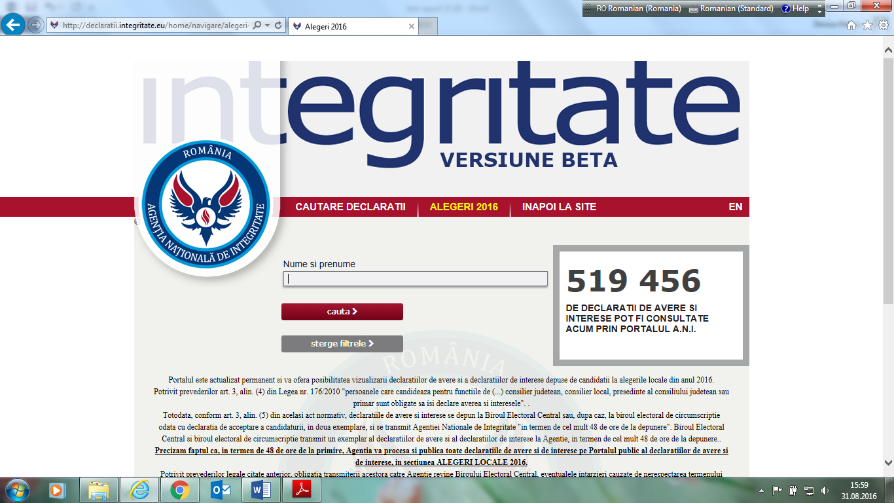 Agenția Națională de Integritate a creat pe site-ul propriu o secțiune publică unde pot fi vizualizate declarațiile de avere și declarațiile de interese depuse de candidați. CAMPANIA ELECTORALĂ6.1. Sancționarea nerespectării regulilor de desfășurare a campaniei electoraleCampania electorală a debutat cu 30 de zile înainte de data alegerilor, respectiv la data de 06.05.2016 şi s-a încheiat în ziua de sâmbătă care a precedat ziua alegerilor, la ora 7,00. Campania electorală pentru al doilea tur de scrutin a început de la data comunicării oficiale a rezultatelor din primul tur de scrutin, cu excepția campaniei electorale efectuate prin serviciile publice de radiodifuziune şi de televiziune.Dispozițiile Legii nr. 115/2015, coroborate cu cele ale Legii nr. 334/2006, republicată, au stabilit un cadru strict de desfășurare a campaniei electorale menit să asigure egalitatea de șanse între competitorii electorali. Conform art. 66 alin. (2) din Legea nr. 115/2015, radiodifuzorii publici şi privaţi au avut obligaţia „să asigure, în cadrul serviciilor de programe audiovizuale, desfăşurarea unei campanii electorale echitabile, echilibrate şi corecte pentru toate partidele politice, alianţele politice, alianţele electorale, organizaţiile cetăţenilor aparţinând minorităţilor naţionale, precum şi pentru toţi candidaţii”. Totodată, potrivit art. 71 alin. (1) din lege, emisiunile şi dezbaterile electorale trebuie să asigure tuturor candidaţilor condiţii egale în ceea ce priveşte libertatea de exprimare, pluralismul opiniilor şi echidistanţa. Legea a reglementat detaliat tipurile de emisiuni în cadrul cărora puteau fi prezentate informații privind procesul electoral şi modul de calcul al timpilor de antenă acordaţi competitorilor electorali. Totodată, în vederea asigurării unui climat propice dialogului, textul Legii nr. 115/2015 interzice folosirea mesajelor sau sloganurilor cu caracter discriminatoriu sau a mesajelor de incitare la ură şi intoleranță. 221 de radiodifuzori TV şi 136 de radiodifuzori RADIO au notificat la Consiliul Național al Audiovizualului intenția de reflectare a campaniei electorale pentru alegerile locale din 2016. Lista completă a radiodifuzorilor poate fi consultată în Anexa nr. 1 și Anexa nr. 2.Consiliul Național al Audiovizualului a adoptat 20 de decizii de sancționare a unor radiodifuzori pentru nerespectarea dispozițiilor art. 66-77 din Legea nr. 115/2015 şi ale Deciziei CNA nr. 244/2016.	Afișajul electoral a fost permis în locurile special stabilite de primari, iar în alte locuri numai cu acordul proprietarilor, administratorilor sau, după caz, al deținătorilor. 	Prin comunicatul de presă emis în data de 25.04.2016, referitor la publicitatea politică și publicitatea electorală în perspectiva începerii campaniei electorale aferente alegerilor locale la data de 6 mai 2016, Autoritatea Electorală Permanentă a lansat un apel la adresa competitorilor electorali pentru retragerea din spațiul public, cel mai târziu până la data începerii campaniei electorale, a tuturor materialelor de promovare care contravin prevederilor Legii nr. 334/2006, republicată, reamintind că singurele materiale de propagandă electorală permise în perioada acesteia sunt: 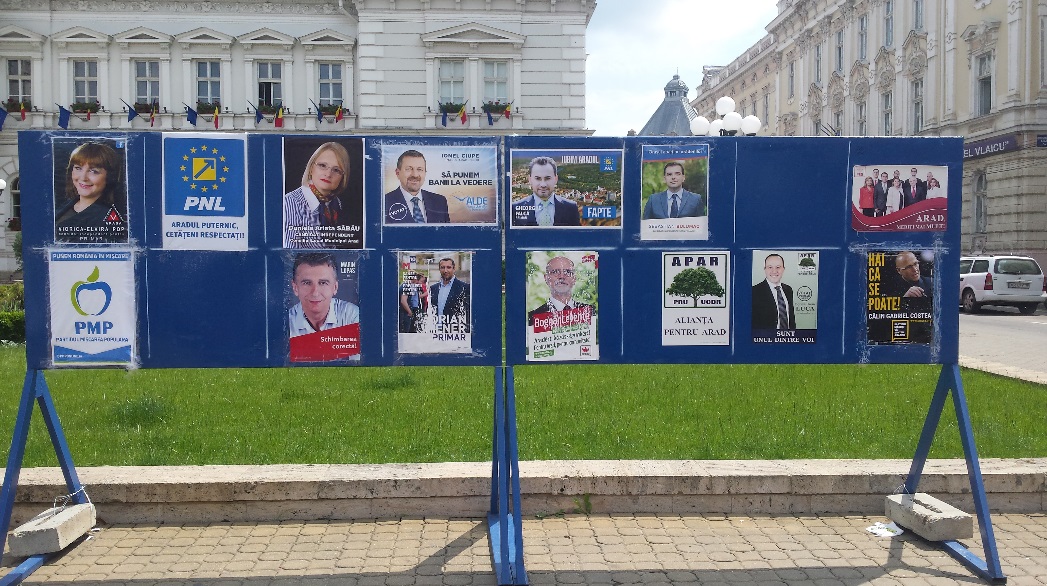 afișe electorale cu dimensiunile de cel mult 500 mm o latură și 350 mm cealaltă latură; afișele electorale prin care se convoacă o reuniune electorală și care vor avea 400 mm o latură și 250 mm cealaltă latură și vor fi amplasate în locurile speciale pentru afișaj; materiale de propagandă electorală audio sau video, difuzate de mass-media audiovizuală; publicitate în presa scrisă; materiale de propagandă electorală online; broșuri, pliante și alte materiale tipărite.	Legea nr. 334/2006, republicată, interzice competitorilor politici să utilizeze în campania electorală bannere, mesh-uri, panouri publicitare, steaguri publicitare, calcane, ecrane publicitare, indicatoare publicitare direcționale, structuri de publicitate autoportante, publicitate luminoasă, publicitate pe vehicule. Nerespectarea acestor prevederi constituie contravenții, dacă nu au fost săvârșite în astfel de condiții încât să fie considerate, potrivit legii penale, infracțiuni, și se sancționează cu amendă de la 10.000 lei la 25.000 lei.  Totodată, legea interzice efectuarea oricărei forme de campanie electorală cuantificabile în bani de către alte persoane decât partidele politice care participă la alegeri şi candidaţii independenţi.	Totodată, în data de 03.06.2016, Autoritatea Electorală Permanentă a făcut un apel către formațiunile politice, organizațiile cetățenilor aparținând minorităților naționale și candidații independenți care participă la alegeri să respecte prevederile legale și să nu continue propaganda electorală după încheierea campaniei electorale.	În exercitarea atribuțiilor de control stabilite de lege, Autoritatea Electorală Permanentă a desfășurat la nivel național acțiuni de verificare în teritoriu, în vederea depistării eventualelor materiale de publicitate politică/electorală care nu respectă prevederile legale. Echipe de control s-au deplasat în teren, au efectuat planșe foto, au întocmit procese-verbale de constatare la fața locului și adrese către formațiunile politice vizate și au solicitat date suplimentare instituțiilor publice locale. Pentru stabilirea modului de finanțare, au fost solicitate partidelor politice documente  privind sursele de finanțare, contracte și alte acte specifice. De asemenea, au fost solicitate documente lămuritoare instituțiilor publice: primării, consilii județene, precum și unor firme private ce dețin panouri de mari dimensiuni. Autoritatea Electorală Permanentă nu a constatat cazuri de încălcare a dispozițiilor legale menționate în cadrul campaniei electorale a alegerilor locale din data de 5 iunie 2016.  Controlul finanțării campaniei electorale În conformitate cu prevederile art. 42 alin. (1) din Legea nr. 334/2006, Autoritatea Electorală Permanentă controlează respectarea prevederilor legale privind veniturile şi cheltuielile partidelor politice, ale alianțelor politice sau electorale, ale candidaților independenți, precum şi legalitatea finanțării campaniilor electorale.	În vederea îndeplinirii în condiții optime a atribuțiilor sus-menționate, în perioada 16-17.03.2016, a avut loc instruirea personalului din cadrul filialelor teritoriale și al birourilor județene ale Autorității cu privire la activitățile specifice care vor fi desfășurate pentru alegerile locale din anul 2016. În cadrul instruirilor au fost abordate diverse aspecte legislative, punându-se accent pe procedura de soluționare a petițiilor, sesizărilor și reclamațiilor precum și modul de întocmire a raportului de venituri și cheltuieli electorale.	În vederea exercitării atribuțiilor legale, conform prevederilor Legii nr. 334/2006, republicată și ale Hotărârii Guvernului nr. 10/2016, Autoritatea Electorală Permanentă a organizat o serie de întâlniri de lucru și instruiri cu trezorierii și reprezentanții financiari ai formațiunilor politice, cu mandatarii financiari coordonatori desemnați de formațiunile politice și de candidații independenți, după cum urmează:în data de 03.03.2016, ora 11,00, a fost organizată o sesiune de lucru cu trezorierii şi reprezentanții a 27 formațiuni politice (urmată de o conferință de presă);în data de 05.05.2016, a fost organizată o instruire cu mandatarii financiari coordonatori și reprezentanții formațiunilor politice. Scopul acestei întâlniri l-a constituit informarea mandatarilor financiari coordonatori desemnați de formațiunile politice cu privire la dispozițiile legale referitoare la finanțarea campaniei electorale și cheltuielile electorale ce pot fi efectuate în campania electorală. De asemenea, au fost emise 7 comunicate de presă după cum urmează:în data de 08.04.2016 s-a reamintit formațiunilor politice obligația de a depune la Autoritate, până cel mai târziu la data de 30.04.2016, documentele referitoare la activitatea desfășurată în anul 2015, conform Normelor metodologice de aplicare a Legii nr. 334/2006 privind finanțarea activității partidelor politice și a campaniilor electorale, aprobate prin Hotărârea Guvernului nr. 10/2016.în data de 21.04.2016 competitorii electorali au fost informați că, până la data de 06.05.2016, au obligația de desemnare și înregistrare a mandatarilor financiari coordonatori la nivel central, respectiv a mandatarilor financiari la nivelul fiecărui județ, sector al Municipiului București și/sau la nivelul Municipiului București și deschiderea conturilor bancare pentru campania electorală prin intermediul mandatarului financiar la nivel central, la nivelul fiecărui județ, sector al Municipiului București;în data de 11.05.2016 s-a publicat, spre informare, situația verificărilor efectuate în Municipiul București privind amplasarea de materiale de propagandă electorală nepermise de lege; înregistrarea unui număr de 2.386 mandatari financiari;în data de 30.05.2016, s-a adus la cunoștința opiniei publice faptul că la data de 29.05.2016, competitorii electorali participanți la alegerile locale din 05.06.2016 au înregistrat la Autoritatea Electorală Permanentă prin intermediul mandatarilor financiari coordonatori, contribuții pentru campania electorală în valoare de aproximativ 43,8 milioane lei;în data de 06.06.2016 s-a comunicat faptul că la Autoritatea Electorală Permanentă au fost depuse contribuții pentru campania electorală în cuantum de 57,5 milioane lei;în data de 20.06.2016, s-a publicat, spre informare, programul de lucru pentru perioada 18.06-21.06. 2016 în vederea depunerii  rapoartelor detaliate ale veniturilor și cheltuielilor electorale de către mandatarii financiari coordonatori;în data de 01.07.2016, s-a transmis spre informare programul de lucru pentru ziua de 06.07.2016, precum și faptul că acesta este termenul limită de depunere a cereri de rambursare a cheltuielilor electorale și a documentelor justificative prevăzute de art. 59 din Normele metodologice de aplicare a Legii nr. 334/2006, republicată. Pentru a veni în sprijinul competitorilor electorali, Autoritatea a redactat Ghidul finanțării campaniei electorale la alegerile locale din anul 2016, precum şi următoarele materiale:Broșura Finanțarea activității partidelor politice și a campaniilor electorale –  TIRAJ 2.000 exemplare., care a cuprins Legea nr. 334/2006 privind finanţarea activităţii partidelor politice şi a campaniilor electorale, republicată și Normele metodologice de aplicare a Legii nr. 334/2006 privind finanţarea activităţii partidelor politice şi a campaniilor electorale aprobate prin Hotărârea Guvernului României nr. 10/2016;Broșura Finanțarea activității partidelor politice și a campaniilor electorale –  TIRAJ 7.000 exemplare, care a cuprins Legea nr. 334/2006, Hotărârea Guvernului României nr. 10/2016 și Hotărârea Autorității Electorale Permanente nr. 19/2016 privind aprobarea Ghidului finanțării campaniei electorale la alegerile locale din anul 2016;Pliantul Îndrumarul mandatarului financiar pentru partidele politice - TIRAJ 5.000 exemplare, care a cuprins datele de înregistrare a mandatarului, documentele necesare înregistrării, atribuțiile mandatarului financiar și modalitatea de raportare a cheltuielilor la Autoritatea Electorală Permanentă;Pliantul Îndrumarul mandatarului financiar pentru candidații independenți - TIRAJ 10.000 exemplare, care a cuprins datele de înregistrare a mandatarului, documentele necesare înregistrării, atribuțiile mandatarului financiar și modalitatea de raportare a cheltuielilor la Autoritatea Electorală Permanentă.Solicitările de informații cu privire la finanțarea campaniei electorale și la desemnarea mandatarilor financiari au fost soluționate prompt, întrebările și răspunsurile care au un profil de bună practică și prezintă un nivel de interes ridicat fiind postate pe site-ul Autorității.    Totodată, pentru a veni în sprijinul competitorilor electorali, a fost creată o nouă rubrică pe www.roaep.ro la „Formulare și declarații alegeri locale 2016” cu același titlu, în secțiunea „Documente” unde au fost postate în format editabil toate documentele prevăzute de legislația în vigoare pentru alegerile locale și a fost întocmit un comunicat de presă în acest sens.În perioada februarie – mai 2016, au fost înregistrate și soluționate un număr de 92 de cereri prin care se solicitau informații cu privire la finanțarea campaniei electorale, solicitări de informații privind desemnarea mandatarilor financiari și un număr de 526 sesizări/petiții privind distribuirea de materiale electorale/politice, amplasarea de bannere, montarea unor prisme sau cuburi de mari dimensiuni ce aveau imprimate siglele formațiunilor politice sau imagini cu reprezentanții acestora, imagini cu primari interimari în funcție și mesaje adresate publicului.Înregistrarea mandatarilor financiariÎn perioada 22.03.2016 - 06.05.2016, la Autoritatea Electorală Permanentă s-au înregistrat și s-au alocat coduri unice de identificare unui număr de 2.386 mandatari financiari ai competitorilor electorali la alegerile locale din luna iunie 2016, respectiv:681 mandatari financiari pentru formațiunile politice (inclusiv organizațiile județene);122 mandatari financiari pentru minoritățile naționale (inclusiv organizațiile județene);1.583 mandatari financiari pentru candidați independenți.Situația înregistrării mandatarilor financiari a fost actualizată permanent pe site-ul Autorității în secțiunea „Mandatari financiari”.Au existat și 373 de candidați independenți care nu și-au desemnat mandatar financiar pentru alegerile locale din luna iunie 2016, după cum urmează:Controlul respectării prevederilor legale referitoare la veniturile și cheltuielile partidelor politice în campania electoralăLa alegerile locale din anul 2016, au participat 55 de partide politice, 13 organizații ale cetățenilor aparținând minorităților naționale, 31 de alianțe electorale și 1.908 candidați independenți. Situația detaliată a competitorilor electorali care au depus Raportul de venituri și cheltuieli, conform prevederilor art. 47 alin. (2) din Legea nr. 334/2006, republicată, cu modificările și completările ulterioare, se regăsește în Anexa nr. 3.Din data de 11 iulie și până în prezent se desfășoară verificarea competitorilor electorali care au întrunit pragul de 3 % la alegerile locale din iunie 2016. În prezent, sunt în derulare verificări la următoarele formațiuni politice:Partidul Național Liberal;Partidul Social Democrat;Alianța Liberalilor și Democraților;Partidul Mișcarea Populară;Uniunea Națională pentru Progresul României;Uniunea Democrată a Maghiarilor din România;Uniunea Salvați Bucureștiul;Partidul România Unită;Partidul Mișcarea Liberală;Partidul Puterii Umaniste Social-Liberal.Verificările au constat în verificarea legalității surselor de finanțare, respectiv: -	rapoartele detaliate ale veniturilor şi cheltuielilor electorale ale partidelor politice, alianțelor politice (art. 47 alin. (1) din Legea nr. 334/2006 și art. 54 lit. a) din Normele metodologice);-	declarația privind cuantumul total al datoriilor înregistrate ca urmare a campaniei electorale (art. 47 alin. (1) din Legea nr. 334/2006 și art. 54 lit. b) din Normele metodologice); -	declarația privind numărul de materiale de propagandă electorală produse şi utilizate, defalcat pe categorii (art. 36 alin. (6) din Legea nr. 334/2006 și art. 54 lit. c) din Normele metodologice); -	declarația privind respectarea plafoanelor maxime ale cheltuielilor electorale (art. 39 alin. (1) din Legea nr. 334/2006 și art. 54 lit. d) din Normele metodologice);-	declarațiile candidaților privind proveniența contribuțiilor pentru campania electorală (art. 47 alin. (1) din Legea nr. 334/2006 și art. 54 lit. f) din Normele metodologice);-	formularele de înregistrare a contribuitorului (art. 54 lit. g) din Normele metodologice) (se anexează documentele justificative privind sursa de proveniență a contribuției electorale, excepție făcând cea provenită din venituri proprii);-	împuternicirile scrise privind depunerea sau virarea contribuțiilor electorale ale candidaților de către mandatarii financiari (art. 54 lit. h) din Normele metodologice).Totodată, în termen de 30 zile de la data desfășurării alegerilor, Autoritatea Electorală Permanentă prin Departamentul de control al finanțării partidelor politice și a campaniilor electorale a efectuat verificarea următoarelor documente, în conformitate cu prevederile art. 59 din Normele metodologice:  -	verificarea cererilor de rambursare a cheltuielilor aferente campaniei electorale (conform prevederilor art. 34 alin. (5)  lit. g) din Legea nr. 334/2006 și art. 58 alin. (1) din Normele metodologice); -	verificarea listei candidaților către care urmează să se facă restituirea contribuțiilor încasate pentru campania electorală, vizată de conducerea partidului politic la nivel județean sau la nivel central, după caz (conform prevederilor art. 34 alin. 5 lit. g) din Legea nr. 334/2006).-	verificarea conturilor bancare;-	verificarea transferurilor efectuate de către partid din contul curent în contul bancar deschis la nivel central pentru campanie; -	verificarea transferurilor efectuate din contul bancar deschis la nivel central pentru campanie în conturile bancare de campanie deschise la nivel județean, de sector și la nivelul municipiului București;-	verificarea contribuțiilor candidaților;-	verificarea încadrării în limitele legale ținându-se seama și de încasările (transferurile din contul central de campanie în conturile de campanie județene, de sector, municipiul București) din conturile bancare de campanie;-	verificarea cheltuielilor electorale;-	verificarea efectuării plăților după declararea contribuțiilor la AEP;-	verificări ale documentelor privind cheltuielile pentru producția şi difuzarea materialelor de propagandă electorală la radio şi televiziune;-	verificări ale documentelor privind cheltuielile pentru producția şi difuzarea materialelor de propagandă electorală în presa scrisă;-	verificări ale documentelor privind cheltuielile pentru producția şi difuzarea materialelor de propagandă electorală online;-	verificări ale documentelor privind cheltuielile pentru cercetări sociologice;-	verificări ale documentelor privind cheltuielile pentru producția şi difuzarea afișelor electorale;-	verificări ale documentelor privind cheltuielile pentru producția şi difuzarea broșurilor, pliantelor și a altor materiale de propagandă electorală tipărite;-	verificări ale documentelor privind cheltuielile de protocol destinate organizării de evenimente cu tematică politică, economică, culturală sau socială;-	verificări ale documentelor privind cheltuielile pentru transportul și cazarea candidaților;-	verificări ale documentelor privind cheltuielile pentru asistență juridică și alte tipuri de consultanță;-	verificări ale documentelor privind cheltuielile pentru plata serviciilor mandatarilor financiari.Au fost identificate următoarele nereguli la competitorii electorali controlați:nedeclararea contribuțiilor la AEP înainte de utilizarea acestora; reduceri comerciale mai mari de 20% ;nedepunerea contribuției de către candidat sau mandatar;depășirea plafonului de contribuții;depășirea termenului de 48 ore pentru depunerea declarației privind proveniența sumei; lipsa declarației privind proveniența contribuției;depășirea procentului de cheltuieli; întocmirea necorespunzătoare a facturilor, raportat la prevederile Codului fiscal;existența mai multor tipuri de cheltuieli pe aceiași factură.Totodată, sunt în desfășurare verificări la Partidul Civic Maghiar și Forumul Democrat al Germanilor din România, care au întrunit pragul de 3 % la alegerile locale și urmează să intre în procedura de verificare Partidul pentru Argeș și Muscel, Partidul Social Românesc, Partidul Popular Maghiar din Transilvania.Rambursarea cheltuielilor702 competitori electorali au depus cereri de rambursare a cheltuielilor electorale, în cuantum total de 49.785.032,28 lei. Dintre aceștia, 673 de candidați independenți au solicitat rambursarea cheltuielilor electorale, iar dintre aceștia un candidat independent nu a avut desemnat mandatar financiar conform prevederilor legale.Situația cererilor de rambursare depuse până la data de 06.07.2016 de competitorii electorali la alegerile locale din anul 2016 poate fi consultată în Anexa nr. 4INFORMAREA ALEGĂTORILOR Campania Autorității Electorale Permanente de informare a alegătorilorImediat după intrarea în vigoare a Legii nr. 115/2015 și a Legii nr. 334/2006, republicată, Autoritatea Electorală Permanentă a demarat campania de informare a opiniei publice în legătură cu noutățile cuprinse în aceste acte normative. Demersul Autorității s-a concentrat pe diseminarea informațiilor privind funcționarea Sistemului informatic de monitorizare a prezenței la vot și de prevenire a votului ilegal, condițiile de admitere în Corpul experților electorali și noile reguli de finanțare a campaniilor electorale. Comunicatele de presă au constituit unul dintre vectorii acestei campanii de informare, fiind emise  81 de comunicate de presă pe tema alegerilor locale, care au vizat: date generale privind organizarea scrutinului și exercitarea dreptului de vot: 28;informații privind noile reguli de finanțare a campaniilor electorale: 24;recrutarea operatorilor de calculator și a experților electorali: 29.Pentru o mai bună înțelegere a noilor prevederi referitoare la organizarea și desfășurarea alegerilor locale, conducerea Autorității a acordat peste 30 de interviuri, la solicitarea presei. Obiectivul general al campaniei de informare și educare a alegătorilor privind alegerile locale a fost creșterea transparenței procesului electoral și a încrederii cetățenilor în demersurile efectuate de instituțiile implicate în organizarea și desfășurarea alegerilor locale, respectiv în sistemul electoral. Obiectivele specifice ale campaniei au fost următoarele:Informarea tuturor tipurilor de public țintă, prin expunerea la mesaje corecte și diseminare eficientă, cu privire la avantajele implementării Sistemului informatic de monitorizare a prezenței la vot și de prevenire a votului ilegal, în sensul eliminării tentativelor de fraudare prin vot multiplu și al asigurării unei transparențe totale a actului electoral;  Informarea publicului țintă reprezentat de potențialii membri ai Corpului experților electorali (delimitat conform criteriilor stabilite) în legătură cu procedura de admitere;Informarea publicului țintă reprezentat de persoanele care corespund profilului operatorului de calculator (definit pe baza criteriilor stabilite) în legătură cu procedura de selecție;Familiarizarea publicului vizat cu procedura de vot, în contextul informatizării secțiilor de votare.Conștientizarea, în rândul publicului țintă, a importanței prezenței la vot.Campania a avut o acoperire națională, fiind coordonată la nivel central de către Autoritatea Electorală Permanentă și secondată de o serie de acțiuni derulate la nivel local și implementate de filialele/ birourile teritoriale ale Autorității, în sprijinul sau în continuarea campaniei naționale. Principalele instrumente și acțiuni ale campaniei au constat în: Comunicare integrată în mediul online:Pagina de Facebook - a fost alimentată în mod constant cu informații referitoare la alegerile locale, dar și cu imagini din cadrul evenimentelor organizate în contextul campaniei, precum și cu alte materiale de interes.Clipuri video virale – În perioada 1 martie - 1 mai au fost mediatizate pe canalul de Youtube și pe pagina de Facebook 2 clipuri de informare privind selecția experților electorali, respectiv a operatorilor de calculator ai birourilor electorale ale secțiilor de votare. În intervalul 1 mai - 5 iunie au fost diseminate trei clipuri de informare vizând procesul de vot, avantajele și modul de funcționare a sistemului informatic de monitorizare a prezenței la vot și de prevenire a votului ilegal, respectiv importanța prezenței la vot.Hashtag (#)  #voteazalalocale2016.Contul Twitter a fost utilizat pentru susținerea unei comunicări integrate în mediul online.Campania prin mijloace clasiceÎn paralel cu informarea derulată în mediul online, Autoritatea a realizat un număr mare de tipărituri, pliante, postere, ghiduri de instruire, pe care le-a distribuit prin intermediul structurilor sale teritoriale și ale administrației publice locale și le-a postat, în format electronic, pe site-ul www.roaep.ro. Au fost tipărite următoarele materiale informative: 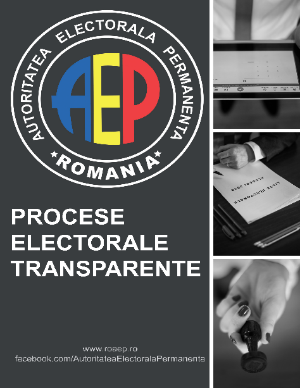 Ghidul alegătorului (50.000 buc.) și Ghidul tinerilor (20.000 exemplare), menite să familiarizeze alegătorii cu noua procedură de votare la alegerile locale, în contextul implementării Sistemului informatic de monitorizare a prezenței la vot și de prevenire a votului ilegal (SIMPV), Postere Experți electorali și operatori de calculator (5.000 exemplare),Pliante Operatorul de calculator (30.000 exemplare),Pliante Expert electoral (100.000 exemplare).Comunicarea permanentă cu alegătorii și mass-mediaO altă formă prin care Autoritatea a menținut o legătură permanentă cu alegătorii a fost comunicarea directă cu aceștia, prin telefon sau la sediul instituției, cele mai frecvente subiecte de discuție fiind obținerea statutului de expert electoral sau operator de calculator al biroului electoral al secției de votare și noile reguli de finanțare a campaniei electorale.  Au fost soluționate 108 solicitări de informații de interes public privind alegerile locale care au vizat: publicitatea politică și propaganda electorală;finanțarea campaniei electorale;exercitarea dreptului de vot;informații generale privind alegerile pentru autoritățile administrației publice locale; recrutarea experților electorali și a operatorilor de calculator.De asemenea, s-au soluționat peste 500 de solicitări de informații inițiate de utilizatorii Facebook, interesați cu precădere de admiterea în Corpul experților electorali, dobândirea calității de operator de calculator ai birourilor electorale ale secțiilor de votare, finanțarea campaniei electorale și condițiile legale privind exercitarea dreptului de vot. În perspectiva alegerilor locale din 5 iunie 2016, au fost încheiate protocoale de colaborare cu instituții mass-media în vederea difuzării materialelor informative realizate de Autoritate și a mesajelor adresate alegătorilor de către conducerea instituției. Au fost organizate conferințe de presă în cadrul cărora jurnaliștii au avut ocazia să testeze funcționarea Sistemului informatic de monitorizare a prezenței la vot și de prevenire a votului ilegal, precum și aplicațiile privind desemnarea, prin tragere la sorți computerizată, a președinților birourilor electorale ale secțiilor de votare și a locțiitorilor acestora, precum și a operatorilor de calculator.  Reprezentanții mass-media au avut ocazia să participe la sesiunile de instruire organizate de Autoritate, inclusiv la nivel teritorial, în vederea popularizării demersurilor efectuate în direcția asigurării unui proces electoral corect, dar și cu scopul creșterii gradului de transparență privind activitatea instituției.Campania „Tu votezi, MAI te informează”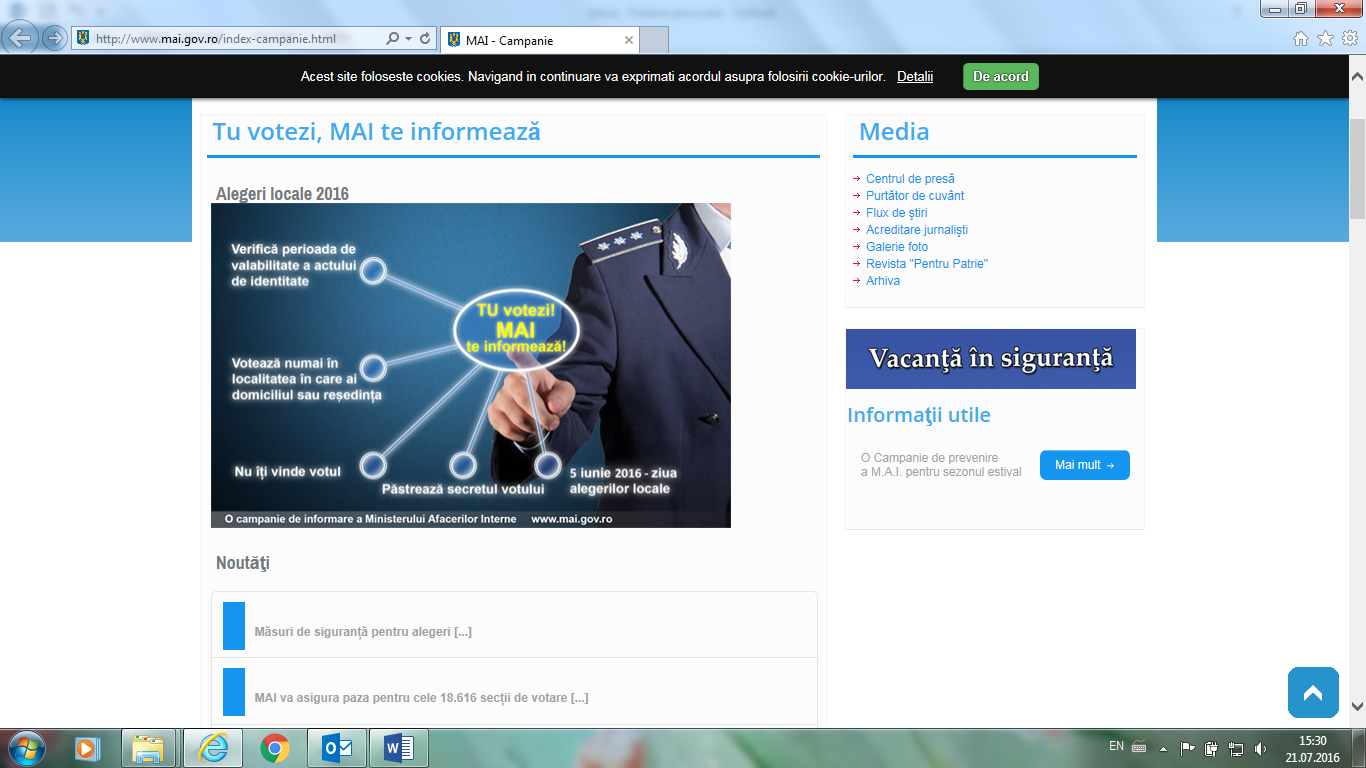 Campania Ministerului Afacerilor Interne şi-a propus să aducă în atenția alegătorilor recomandări utile în raport cu procesul electoral: să dețină documente de identitate valabile, să nu accepte mita electorală și să respecte confidențialitatea votului. În cadrul campaniei au fost utilizate mai multe tipuri de materiale, adresate unor categorii de public-țintă diverse. 22.000 de afișe, format A2, au fost distribuite în întreaga țară pentru a fi amplasate în locuri aglomerate, în sediile unor instituții publice cu aflux mare de cetățeni, precum și la intrarea în secțiile de votare. Au fost realizate trei spoturi video și trei audio pentru a fi inserate de către radiodifuzori la finalul calupurilor de spoturi publicitare electorale şi pentru a fi difuzate și prin intermediul plasmelor amplasate în locuri publice din marile orașe, în mijloacele de transport în comun sau în stațiile de metrou. Pe pagina oficială de Internet a instituției a fost creată o secțiune dedicată alegerilor cu principalele prevederi legale referitoare la alegeri, contravențiile ce pot fi constatate de angajații Ministerului și infracțiunile prevăzute de Codul Penal, precum și link-uri către deciziile Biroului Electoral Central și ale Autorității Electorale Permanente. Campania Ministerului Afacerilor Interne a inclus o componentă de informare specială și pe contul de Facebook, fiind difuzate 14 clipuri adaptate publicului online. În presa centrală (scrisă și audiovizuală) campania a generat 21 de referiri, alte 52 de materiale pe acest subiect fiind publicate de principalele agenții de presă şi site-uri online.Totodată, Poliția Română a desfășurat acțiuni informativ-preventive în diverse localități din țară, în cadrul cărora cetățenii au fost informați despre prevederile legale în legătură cu procesul electoral. Mediatizarea aspectelor menționate a generat peste 300 de referiri în mass-media, peste o treime având caracter pozitiv și restul, neutru. Informațiile au fost diseminate atât de presa centrală, cât și de cea locală.În ziua alegerilor, Ministerul Afacerilor Interne a asigurat o informare constantă a mass-media prin comunicate periodice ale purtătorului de cuvânt, transmise în direct, la orele 07.30, 12.30, 15.30 și 18.30, în care s-au reluat recomandările preventive și s-au prezentat acțiunile desfășurate pentru asigurarea ordinii publice și sancționarea persoanelor care au încălcat prevederile legii, în legătură cu desfășurarea procesului electoral.EXERCITAREA DREPTULUI DE VOTVotarea	La alegerile locale pot vota cetățenii români şi cetățenii Uniunii Europene care au domiciliul sau reședința în România şi care îndeplinesc condițiile prevăzute de lege. Aceștia pot vota numai la secția de votare unde sunt înscriși în lista electorală permanentă sau în copia de pe lista electorală complementară, după caz. 	Cetățenii omiși din listele electorale permanente sau din copiile de pe listele electorale complementare au votat, fiind înscriși în ziua alegerilor, de către președintele biroului electoral al secției de votare în listele electorale suplimentare. Astfel, în listele electorale suplimentare au fost înscrise, în conformitate cu prevederile  art. 18, art. 24  și art. 87 din Legea nr. 115/2015, următoarele categorii de alegători: persoanele cu drept de vot care şi-au stabilit reşedinţa în circumscripţia electorală în care au loc alegeri şi care nu au solicitat înscrierea în Registrul electoral cu adresa de reşedinţă;	persoana care s-a prezentat la vot, omisă din lista electorală permanentă, cu domiciliul în raza teritorială a secției de votare respective şi care nu face parte dintre persoanele prevăzute la art. 18 alin. (1) din Legea nr. 115/2015;cetăţenii Uniunii Europene omişi din copia de pe lista electorală complementară care s-au prezentat la vot şi au făcut dovada că au domiciliul sau reședința în raza teritorială a secției de votare respective;cetăţenii Uniunii Europene care îşi schimbă adresa la care locuiesc în altă circumscripţie electorală după înaintarea copiei de pe lista electorală complementară la biroul electoral al secţiei de votare, și care îşi exercită dreptul de vot în circumscripţia electorală pe a cărei rază teritorială locuiesc;președintele și membrii birourilor electorale ale secţiilor de votare, precum şi personalul tehnic auxiliar şi personalul însărcinat cu menţinerea ordinii care au votat la secţia de votare unde și-au îndeplinit atribuţiile, dacă domiciliau în unitatea administrativ-teritorială, iar în cazul municipiului Bucureşti, dacă domiciliau în sectorul pentru care se votează la secţia respectivă.	Votarea a avut loc duminică, 5 iunie, respectiv duminică,19 iunie, între orele 7,00 - 21,00. 	Conform art. 92 din Legea nr. 115/2015, la ora 21,00 președintele biroului electoral al secției de votare declară votarea încheiată şi dispune închiderea localului secției de vot. Alegătorii care la ora 21,00 se află în localul secției de vot pot să își exercite dreptul de vot.Votarea cu urna specială	Legea nr. 115/2015 oferă alegătorilor care nu se pot deplasa la sediul secției de votare posibilitatea de a vota prin intermediul urnei speciale. În această categorie se încadrează:alegătorii nedeplasabili din cauză de boală sau invaliditate care depun acte din care rezultă starea de sănătate sau de invaliditate,alegătorii internați, la data scrutinului, într-o unitate sanitară publică sau privată, cămin pentru persoane vârstnice ori alte asemenea așezăminte sociale publice sau private, dacă au domiciliul sau reședința în localitatea sau, în cazul municipiului București, în sectorul pe raza căruia se află unitatea respectivă,	Procedura aplicabilă în cazul acestor două categorii de alegători a fost detaliată în cadrul Hotărârii Biroului Electoral Central nr. 17/2016, republicată. persoanele arestate preventiv, persoanele reținute, precum și persoanele aflate în executarea unei pedepse privative de libertate care nu și-au pierdut drepturile electorale, și care au domiciliul sau reședința în unitatea administrativ-teritorială, iar în cazul municipiului București, în sectorul pe raza căruia se află penitenciarul sau locul de deținere,persoanele arestate la domiciliu care fac dovada dispunerii măsurii arestului la domiciliu.	Procedura aplicabilă în cazul acestor ultime două categorii de alegători a fost detaliată în cadrul Hotărârii Biroului Electoral Central nr. 18/2016. 	În vederea exercitării dreptului de vot prin intermediul urnei speciale, președinții birourilor electorale ale secțiilor de votare au avut obligația de a dispune măsurile impuse de prevederile art. 91 alin. (1) – (2) și alin. (4) – (5) din Legea nr. 115/2015, astfel încât la ora încheierii votării, respectiv ora 21,00, urna specială să se afle în sediul biroului electoral al secției de votare.	Conform Procesului-verbal privind centralizarea pe țară a voturilor și constatarea rezultatului pentru alegerea Primarilor din 5 iunie şi 19 iunie 2016, numărul total al alegătorilor în cazul cărora s-a folosit urna specială a fost 81.507.Prezența la vot                                                    	În premieră, pe site-ul Biroului Electoral Central a fost disponibilă publicului larg o aplicație informatică care a permis monitorizarea în timp real a prezenței la vot, la fiecare tur de scrutin. Aplicația, creată de  Serviciul de Telecomunicații Speciale, a afișat în ziua alegerilor date statistice privind prezența la vot la nivelul fiecărui județ, precum şi la nivelul fiecărei secții de votare din fiecare localitate din județ, respectiv numărul persoanelor înscrise în listele electorale, numărul persoanelor care au votat, procente privind prezența la vot.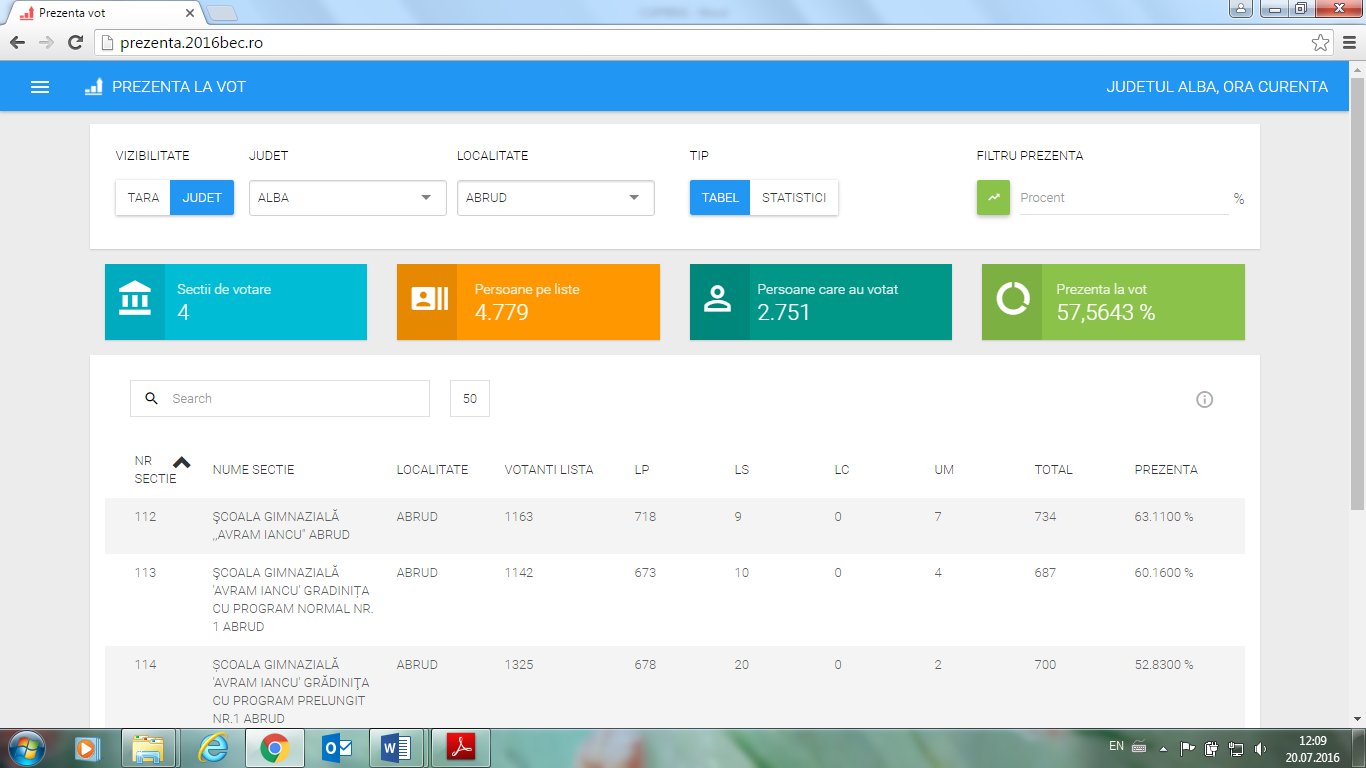 	Conform datelor comunicate de Serviciul de Telecomunicații Speciale, secțiunea privind prezența la vot a avut 187.369 vizitatori unici, 9.848.000 pagini accesate şi trafic generat 228GB + 14Gb trafic generat de presă.	Totodată, la primul tur de scrutin, în data de 5 iunie 2016, pe site-ul Biroului Electoral Central au fost afișate periodic comunicate privind prezența la vot la orele 10,00, 13,00, 16,00, 19,00 şi 21,00, realizându-se un top al județelor şi al sectoarelor, un top urban şi un top rural.Potrivit Comunicatului Biroului Electoral Central privind participarea populației la vot la alegerea autorităților administrației publice locale din 5 iunie 2016, până la ora 21,00  prezența la vot la nivel național la primul tur de scrutin a fost de 48, 27%.La ora 21,00, cele mai ridicate valori ale prezenței la vot au fost înregistrate în județele: Giurgiu – 62,99 %, Teleorman – 60,55 %, Olt – 60,28 %. Cele mai scăzute valori ale prezenței la vot au fost înregistrate în județele: Timiș – 40,59 %, Iași – 42,18 %,  Harghita – 43,48 %.În Municipiul București prezența la vot a fost de 33,09 %, situația pe sectoare a prezenței la vot fiind următoarea: Sectorul 1 – 36,54 %, Sectorul 2 – 33,35 %, Sectorul 3 – 31,47 %, Sectorul 4 – 33,06 %, Sectorul 5 – 31,10 %, Sectorul 6 – 34,16 %.Prezența la vot la al doilea tur de scrutin a fost de 67,18%.REZULTATUL ALEGERILORAplicația de centralizare a rezultatelor alegerilorAplicația utilizată pentru centralizarea rezultatelor la alegerile locale din anul 2016 are două componente principale: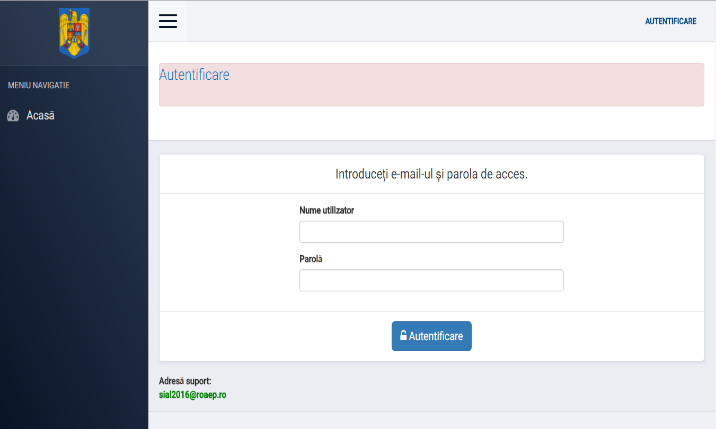 Aplicația de gestionare a candidaturilor utilizată la nivelul biroului de circumscripție locală, care are următoarele funcționalități:introducerea candidaților în nomenclator și transmiterea acestora către biroul electoral de circumscripție județeană și către Biroul Electoral Central;introducerea datelor din procesele-verbale încheiate la nivelul secției de votare sau din procesul-verbal centralizator de la nivelul circumscripției locale și desemnarea persoanelor alese în funcția de primar sau consilier local.Pentru utilizarea aplicației a fost desemnată cel puțin o persoană la nivelul fiecărui birou de circumscripție electorală locală.Aplicația de centralizare utilizată la nivelul Biroului Electoral Central și la nivelul birourilor electorale de circumscripție județeanăDupă scanarea proceselor-verbale la nivelul biroului electoral de circumscripție județeană și OCR-izarea acestora, datele au fost transmise criptat către baza de date centrală prin intermediul unei rețele VPN asigurate de STS.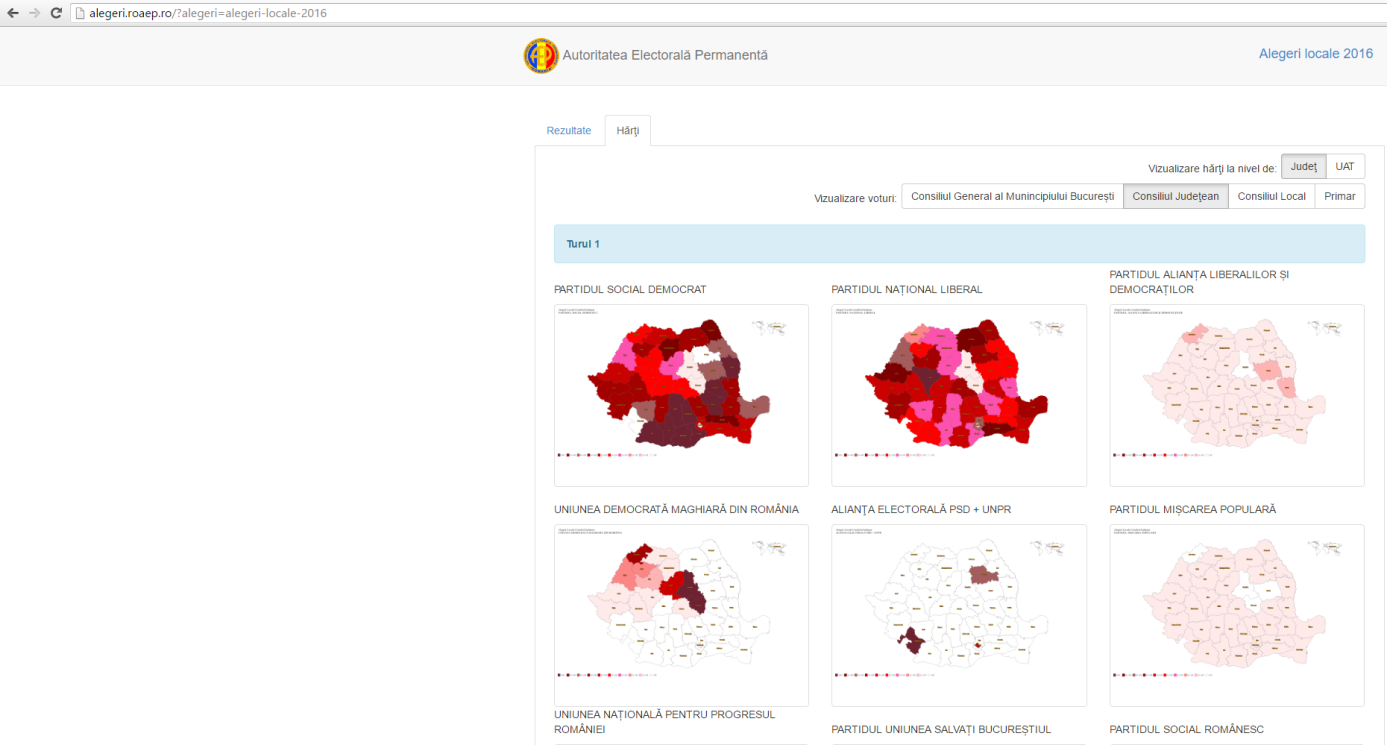 După primirea tuturor proceselor-verbale în aplicație, a fost rulat algoritmul de repartizare a mandatelor la nivel județean, dar și central, pentru verificare. După afișarea rezultatelor alegerilor pe site-ul www.2016bec.ro , a fost publicată și arhiva optică a proceselor-verbale scanate. Semnalăm faptul că, pentru prima dată la alegerile locale, s-au scanat și procesele-verbale încheiate la nivelul secției de votare pentru alegerea primarului și a consiliului local.La finalizarea alegerilor, datele au fost importate în secțiunea Istoric Electoral al Alegerilor a site-ului Autorității Electorale Permanente.Rezultatul alegerilorLa data de 10.06.2016, Biroul Electoral Central a încheiat şi a dat publicității procesele-verbale privind centralizarea pe țară a voturilor şi constatarea rezultatelor pentru alegerea consiliilor locale, primarilor, consiliilor județene, primarului general al municipiului București, consiliului general al municipiului București. În urma organizării alegerilor pentru autoritățile administrației publice locale din data de 5.06.2016, s-a înregistrat situația de balotaj în cazul funcțiilor de primar în comuna Șag, județul Timiș și comuna Vîlcelele, județul Buzău, în ambele cazuri fiind necesară, potrivit prevederilor art. 101 alin. (3) din Legea nr. 115/2015, organizarea unui al doilea tur de scrutin, care a avut loc în data de 19.06.2016. Biroul Electoral Central a adoptat în acest sens Hotărârea nr. 122/2016 privind organizarea celui de-al doilea tur de scrutin în circumscripțiile sus-menționate, în cadrul căreia a stabilit că alegerile vor avea loc în aceleași secții de votare, sub conducerea acelorași birouri electorale de la primul tur și cu utilizarea acelorași ștampile electorale, că listele electorale permanente și copiile de pe listele electorale complementare care vor fi utilizate în secțiile de votare la al doilea tur de scrutin vor cuprinde și persoanele care împlinesc vârsta de 18 ani în perioada 6 iunie-19 iunie 2016, precum și faptul că acreditările pentru observatorii interni acordate pentru operațiunile de votare din 05.06.2016 rămân valabile, putându-se formula și cereri pentru acordarea de noi acreditări, cu respectarea procedurii stabilite de Legea nr. 115/2015 și Hotărârea Biroului Electoral Central nr. 15/2016 republicată.La data de 22.06.2016, Biroul Electoral Central a încheiat şi a dat publicității Procesul-verbal privind centralizarea pe țară a voturilor și constatarea rezultatului pentru alegerea Primarilor din 5 iunie şi 19 iunie 2016. Mai jos este redată Situația mandatelor repartizate pe partide în urma alegerilor din 5 și 19 iunie 2016, conform datelor publicate de Biroul Electoral Central.  Situația voturilor valabil exprimate pe partide în urma alegerilor din 5 și 19 iunie 2016, conform datelor publicate de Biroul Electoral Central, este redată mai jos:Pe site-ul Biroului Electoral Central, în secțiunea Rezultate au fost publicate Statistici privind: mandatele de primar obținute, pe localități; voturi şi mandate de primar obținute, pe partide şi localități; voturi şi mandate de primar obținute, pe localități şi partide; primarii aleși, pe județe şi circumscripții; primarii aleși pe municipii, orașe şi comune; voturile obținute de competitori pentru funcția de primar, pe localități.Ponderea mandatelor obținute de bărbați/femei  În urma desfășurării alegerilor locale din luna iunie 2016, un număr de 147 de mandate de primar au fost câștigate de femei, reprezentând 4,61 % din numărul total de mandate, în timp ce 3.040 de mandate de primar au fost obținute de bărbați, reprezentând 95,38 % din numărul total de mandate. Candidații femei au câștigat mandate de primar în 9 localități din mediul urban la nivel național, reprezentând 2,75 % din numărul total de localități din acest mediu de rezidență. Din punct de vedere al procentului de femei care au obținut mandate de primar la nivelul județelor, cele mai ridicate valori le întâlnim în: Municipiul București- 14,29 %, Arad- 10,26 % și Constanța- 10 %. Există și 4 județe unde s-a consemnat procent zero de femei care au obținut mandate de primar, respectiv: Bistrița-Năsăud, Brașov, Harghita și Timiș. În cazul mandatelor de consilier local obținute la nivel național, s-a înregistrat următoarea situație: din numărul total de 40.220 de mandate, 4.990 au fost câștigate de femei, reprezentând 12,4 % din total, în timp ce 35.230 au fost obținute de bărbați, reprezentând 87,59 % din numărul total.În cazul mandatelor obținute în cadrul Consiliului General al Municipiului București, situația s-a prezentat mai bine, 13 mandate din totalul de 55 fiind obținute de femei, număr care reprezintă 23,64 % din total. Răspunzând solicitărilor de informații privind repartizarea mandatelor de ales local în funcție de gen,  Autoritatea Electorală Permanentă a realizat o serie de statistici pe care le prezentăm mai jos:PONDEREA MANDATELOR DE PRIMAR OBŢINUTE DE BĂRBAŢI/FEMEI LA NIVEL DE JUDEŢPONDEREA MANDATELOR DE CONSILIER LOCAL OBŢINUTE DE BĂRBAŢI/FEMEI  LA NIVEL DE JUDEŢ PONDEREA MANDATELOR DE CONSILIER JUDEŢEAN OBŢINUTE DE BĂRBAŢI/FEMEI  LA NIVEL DE JUDEŢ PONDEREA MANDATELOR DE CONSILIER GENERAL AL MUNICIPIULUI BUCUREŞTI OBŢINUTE DE BĂRBAŢI/FEMEIContestații privind rezultatul primului tur de scrutinDupă primul tur de scrutin, la Biroul Electoral Central au fost înregistrate 37 de cereri de anulare a alegerilor în diverse circumscripții electorale, în cadrul cărora s-au invocat: existența unor neconcordanțe între datele înscrise în procesele-verbale privind consemnarea rezultatelor votării pentru consiliul județean, consiliul local şi pentru primar, reștampilarea buletinelor de vot de către membrii birourilor electorale în vederea anulării acestora, lipsa dovezii faptului că sigiliile aplicate pe urne au fost găsite intacte, lipsa din procesele-verbale a mențiunilor privind întâmpinările depuse și modul de soluționare a acestora, încălcarea dispozițiilor art. 38 alin. (2) din Legea nr. 334/2006 privind finanțarea activității partidelor politice și a campaniilor electorale, republicată, părăsirea localului secției de votare de către membrii biroului electoral al secției de votare, fără a se întocmi procesul-verbal privind consemnarea rezultatelor votării pentru funcția de primar, acesta fiind întocmit ulterior în afara secției de votare, cu modificarea datelor rezultate în urma numărării voturilor în cadrul secției de votare,utilizarea în cursul procesului de votare a unor ștampile diferite pe buletinele de vot;lipsa ștampilei de control de pe unele buletine de vot;existența intenției de a se influența procesul electoral, efectuându-se acte materiale prin care s-a încercat fraudarea alegerilor, prin amplasarea în secțiile de votare a doar două urne, cumulând urnele pentru alegerea primarului și a consiliului local într-una singură;existența unor neconcordanțe între procesele-verbale încheiate în secțiile de votare și realitatea constatată;existența unui număr mare de buletine de vot nule;apartenența politică a unor președinți și locțiitori ai birourilor electorale ale secțiilor de votare;existența unei diferențe de voturi între informațiile din baza de date informatică și informațiile consemnate în procesul-verbal întocmit în cadrul secției de votare;coruperea alegătorilor și exercitarea unor presiuni asupra acestora;existența unui număr mai mare de voturi nule în plus față de numărul de semnături de pe listele electorale;imposibilitatea exercitării dreptului de vot;existența unor nereguli în operațiunile ulterioare închiderii votării, nereguli de natură a modifica atribuirea mandatului de primar; formațiunile politice au desemnat membri în birourile electorale ale secțiilor de votare în afara localității de reședință, ulterior convingându-i pe aceștia să părăsească secțiile de votare pentru a vota în localitatea de domiciliu;un număr foarte mare de alegători înscriși în listele suplimentare;exercitarea dreptului de vot de către cetățeni fără nicio legătură cu comunitatea, care au fost mituiți să-și stabilească reședința la domiciliul unor candidați sau rude ale acestora;vicierea rezultatului alegerilor prin acțiuni desfășurate atât anterior scrutinului, cât și în ziua alegerilor;utilizarea de buletine de vot neconforme;sacii cu voturile exprimate, ștampilele și dosarele cu procesele-verbale au fost transportate nesigilate la biroul electoral de circumscripție;anularea unui număr mare de voturi, din cauza imprimării pe ambele fețe ale buletinului de vot a mențiunii ͈VOTAT";existența unor neconcordanțe între datele furnizate de sistemul SIMPV și datele rezultate în urma centralizării și numărării voturilor;diferența între numărul de timbre autocolante ce ar fi trebuit aplicate pe cărțile de identitate ale alegătorilor și cele rămase;procesele-verbale conținând rezultatul votării, întocmite de către birourile electorale ale secțiilor de votare au fost modificate în mod nelegal de către președintele biroului electoral de circumscripție, astfel încât există mari inadvertențe în ceea ce privește numărul buletinelor de vot;lipsa unor buletine de vot pentru primar; existența unor neconcordanțe între numărul total al alegătorilor care s-au prezentat la urne, înscriși în listele electorale permanente și numărul total al voturilor valabil exprimate;procesele-verbale privind consemnarea rezultatelor votării pentru consiliul județean, consiliul local și pentru primar au fost întocmite cu încălcarea prevederilor Legii nr. 115/2015, fiind greșit consemnate elemente precum numărul alegătorilor din listele electorale existente în secția de votare, numărul total al voturilor exprimate, numărul buletinelor de vot primite;Biroul Electoral Central a respins cererile de anulare a alegerilor pentru autoritățile administrației publice locale din iunie 2016, cele mai multe dintre acestea ca fiind nefondate. OBSERVATORI ŞI SOCIETATEA CIVILĂAcreditarea observatorilor, reprezentanților mass-mediei străine, delegaților, institutelor de sondare a opiniei publice Legea nr.115/2015 reglementează posibilitatea observării alegerilor de către reprezentanții organizațiilor neguvernamentale, ai mass-mediei şi de către delegații competitorilor electorali care au îndeplinit procedura legală de acreditare. Biroul Electoral Central a stabilit în Hotărârea nr. 15/2016 modelul cererii de acreditare a observatorilor interni, precum şi modelul documentului de acreditare a observatorilor interni, al documentului de acreditare a observatorilor străini şi a delegaților mass-mediei străini, al documentului de acreditare a delegaţilor partidelor politice, alianțelor politice, alianțelor electorale şi ai organizaţiilor cetăţenilor aparţinând minorităţilor naţionale.              Observatorii interni au fost acreditați de birourile electorale de circumscripție județeană/a municipiului București. Biroul Electoral Central a soluționat 16 contestații cu privire la refuzul acreditării observatorilor interni de către birourile electorale de circumscripție județeană/a municipiului București, admițând 8 dintre contestații şi respingând alte 8. În soluționarea contestațiilor admise, Biroului Electoral Central a reținut că dispozițiile art. 128 din lege care fac vorbire despre „o organizație neguvernamentală care are ca obiect de activitate apărarea drepturilor omului”trebuie coroborate cu dispozițiile art. 83 alin. (3) din lege care menționează „organizațiile neguvernamentale care au ca unic scop apărarea drepturilor omului”, astfel încât condiția prevăzută de lege să se considere îndeplinită dacă respectiva organizație are ca obiect de activitate apărarea drepturilor omului. Întrucât birourile menționate nu au obligația legală de a transmite Biroului Electoral Central date privind acreditările, nu există o statistică centralizată a numărului total de observatori interni acreditați la alegerile locale din anul 2016.Reprezentanții mass-mediei români, potrivit prevederilor Legii nr. 115/2015 şi ale Hotărârii Biroului Electoral Central nr. 15/2016, au avut acces în secția de votare în baza actului de identitate şi a legitimației de jurnalist, fără a fi necesară o procedură prealabilă de acreditare. Observatorii străini şi delegații mass-mediei străini au fost acreditați de Biroul Electoral Central, la propunerea Ministerului Afacerilor Externe. Delegații partidelor politice, alianțelor politice şi alianțelor electorale, organizațiilor cetățenilor aparținând minorităților naționale care au participat la alegeri şi nu au avut reprezentanți în biroul electoral al secției de votare au putut, potrivit art. 93 alin. (2) din Legea nr. 115/2015, să participe la numărarea voturilor. Acreditarea delegaților s-a făcut de către birourile electorale de circumscripție comunală, orășenească, municipală sau de sector, după caz.Persoanele acreditate şi delegații acreditați au putut asista la operațiunile electorale. Conform legii aceștia nu au posibilitatea de a interveni în niciun mod în organizarea şi desfășurarea alegerilor, având numai dreptul de a sesiza președintele biroului electoral în cazul constatării unor neregularități.Biroul Electoral Central a adoptat 17 hotărâri de acreditare pentru efectuarea de sondaje de opinie la ieșirea de la urne la alegerile locale din anul 2016. Operatorii de sondaj au avut acces, în baza acreditării instituțiilor sus-menționate, în zona din afara localului secției de votare, până la o distanță de 500 metri, fără a avea acces în interiorul localului de vot. Conform prevederilor Legii nr. 115/2015, în ziua votării a fost interzisă prezentarea, înainte de închiderea votării, a sondajelor realizate la ieșirea de la urne.Activitatea de monitorizare a corectitudinii şi transparenței procesului electoralSocietatea civilă din România constituie o prezență constantă în cadrul procesului de monitorizare a modului de organizare şi desfășurare a proceselor electorale. Manifestându-şi interesul pentru modificările aduse cadrului normativ electoral în anul 2015, organizațiile neguvernamentale au inițiat dezbateri publice şi sesiuni de informare a cetățenilor având ca temă prevederile Legii nr. 115/2015 şi candidații la alegerile locale din anul 2016. Totodată, prezența observatorilor interni acreditați a constituit una dintre garanțiile transparenței şi corectitudinii procesului electoral şi, nu în ultimul rând, o valoroasă sursă de informații privind modul de desfășurare a alegerilor locale din anul 2016. 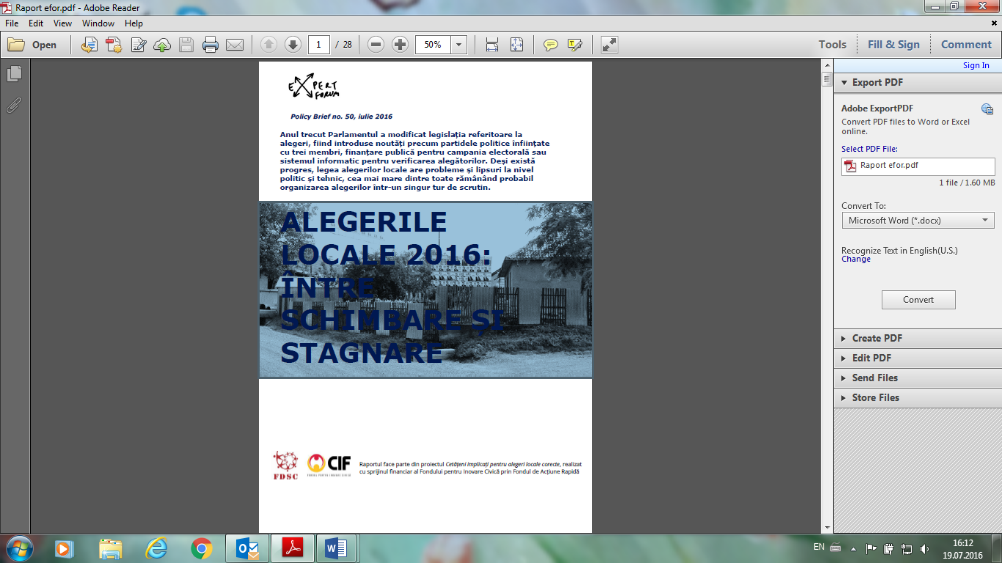 EXPERT FORUM a fost una dintre organizațiile neguvernamentale implicate în observarea alegerilor locale din iunie 2016. Expert Forum a dat publicității raportul de monitorizare a alegerilor locale din 2016 intitulat „ALEGERILE LOCALE 2016: ÎNTRE SCHIMBARE ȘI STAGNARE” . Acesta cuprinde informații referitoare la cadrul legislativ, probleme practice legate de organizarea alegerilor, precum și recomandări privitoare la aspecte tehnice și decizii politice. Cele 8 recomandări din cadrul raportului reprezintă o sinteză a analizei detaliate realizate de Expert Forum, vizând:necesitatea revenirii la două tururi de scrutin la alegerile locale, precum şi necesitatea stringentă a adoptării unui Cod Electoral care să unifice toată legislația electorală și practica Biroului Electoral Central;necesitatea introducerii în lege a: a) unui mecanism prin care informațiile legate de drepturile electorale ale candidaților să fie transmise birourilor electorale care au atribuții de validare a candidaturilor, b) posibilității de a anula candidaturile dacă se dovedește validarea bazată pe documente frauduloase, c) sancțiunilor pentru neîndeplinirea în mod corespunzător a atribuțiilor de validare a mandatelor, d) unor mecanisme de verificare a corectitudinii listelor de semnături accesibile inclusiv părților interesate, care observă procesul, precum și necesitatea scăderii numărului de semnături de susținere pentru candidați;măsuri privind administrația electorală: a) seminarele de pregătire pentru președinții birourilor electorale trebuie dublate de training on-line, b) candidații independenți trebuie să aibă posibilitatea de a desemna reprezentanți în birourile electorale, inclusiv delegați, c) trebuie incluse, în lege și în Hotărârea nr. 9/2015 a Autorității Electorale Permanente, reglementări privind incompatibilitatea între poziția de operator de tabletă și postura de candidat;sporirea accesibilității procesului electoral prin distribuirea de către Autoritatea Electorală Permanentă de materiale informative în mediul on-line, dar și în secția de votare, privind urna specială;utilizarea unor buletine de vot diferențiate pe tipuri de funcții;centralizarea procedurilor privind observarea alegerilor la Biroul Electoral Central sau la Autoritatea Electorală Permanentă;publicarea de date deschise privind: costurile pentru organizarea alegerilor, sancțiunile aplicate de Autoritatea Electorală Permanentă, modificările operate în Registrul Electoral, numărul și lista de organizații neguvernamentale și media acreditate la alegerile locale, întâmpinări, contestații, finanțarea partidelor politice şi a campaniilor electorale;elaborarea unui program informatic, cu accesibilitate on-line, care să centralizeze datele privind deconturile aferente campaniilor electorale și finanțării partidelor şi publicarea unor seturi de date deschise privind lista cu donatori, datorii, împrumuturi și returnarea acestora, sancțiuni aplicate partidelor și formațiunilor politice, sumele din cererile de rambursare ale competitorilor electorali, deconturi către partide pentru campania electorală, sumele primite de către partide pentru finanțarea acestora în afara campaniilor electorale/subvenții.Organizația, în parteneriat cu Funky Citizens, a  pus la dispoziția observatorilor, alegătorilor și competitorilor electorali un call center şi platforma www.expertforum.ro/votcorect, unde s-au oferit informații legate de procedura de votare și unde alegătorii puteau să sesizeze nereguli sau potențiale fraude. Call center-ul a funcționat sâmbătă, 4 iunie, între orele 12 - 20 şi duminică, 5 iunie, între orele 6 - 23. Potrivit informațiilor publicate de Expert Forum, s-a primit un număr de aproximativ 400 de apeluri.Menționăm, în același context, inițiativa Asociației PRO DEMOCRAŢIA care a anunțat  intenția de a realiza, în perioada 06.05–05.06.2016, o cercetare cantitativă şi calitativă a campaniei electorale pentru alegerile locale, în cadrul căreia să se monitorizeze campania electorală în mediul online şi pe teren a candidaților înscriși în cursa electorală pentru alegerile locale şi programa electorală a candidaților. De asemenea, Mișcarea civică INIȚIATIVA ROMÂNIA a lansat site-ul votez.info, o platformă online cu informații despre cei 67 de candidați la primăriile din București.APADOR-CH (Asociația pentru Apărarea Drepturilor Omului în România, Comitetul Helsinki) a solicitat Autorității Electorale Permanente informații referitoare la modalitatea în care cetățenii care au suspiciuni privind posibilitatea ca, în lipsa lor, o altă persoană să le fi folosit CNP-ul pentru a vota în locul lor la alegerile locale, pot verifica acest fapt. 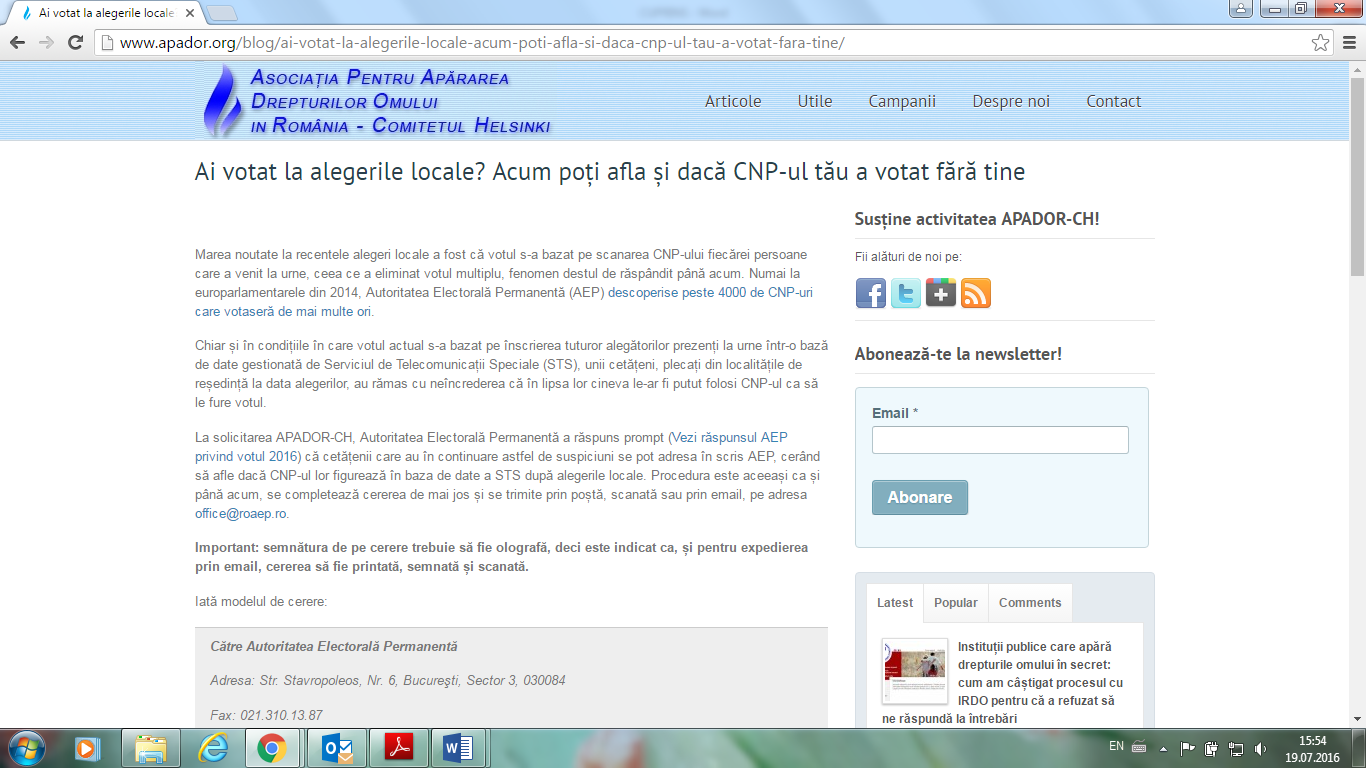 Prin Adresa nr. 16861 din 24.06.2016, Autoritatea Electorală Permanentă a comunicat faptul că „datele cu caracter personal prelucrate prin intermediul ADV (n.n. aplicația informatică pentru verificarea dreptului de vot din cadrul SIMPV) sunt stocate de către Serviciul de Telecomunicații Speciale pe toată durata necesară "asigurării scopului şi obiectivelor SIMPV, precum şi pe durata prevenirii, combaterii şi sancționării fraudelor electorale, cu respectarea prevederilor Legii nr. 677/2001, cu modificările ci completările ulterioare”, precizând că „orice persoană are acces la datele sale cu caracter personal prelucrate prin intermediul SIMPV, ca urmare a unei cereri individuale adresate Autorității Electorale Permanente”. Informațiile sus-menționate au fost publicate pe site-ul APADOR-CH , la data de 26.06.2016. IREGULARITĂŢIIregularități constatate de Biroul Electoral Central 	Biroul Electoral Central a fost sesizat cu privire la mai multe situații în care, din eroare, alegătorilor le-au fost înmânate de către membrii biroului electoral două buletine de vot pentru aceeași autoritate a administrației publice locale, pe care aceștia le-au ștampilat și le-au introdus în urnă. În vederea soluționării acestor situații, reținând din documentația depusă că înmânarea greșită a buletinelor de vot se datorează unor erori materiale, aceasta neconstituind fraudă electorală în înțelesul art. 39 alin. (1) lit. h) din Legea nr. 115/2015, Biroul Electoral Central a adoptat Hotărârea nr. 88/2016 privind efectuarea unor corecții în procesele-verbale privind consemnarea rezultatelor votării întocmite de birourile electorale ale secțiilor de votare nr. 134 și 207 din municipiul Iași, județul Iași și Hotărârea nr. 89/2016 privind  efectuarea unor corecții în procesul-verbal privind consemnarea rezultatelor votării întocmit de Biroul electoral al secției de votare nr. 1049 din Municipiul București.Date comunicate de Ministerul Afacerilor Interne 	Potrivit declarației de presă a Ministerului Afacerilor Interne din data de 5 iunie 2016, ora 18,30, din analiza realizată la nivelul tuturor celor 41 de județe și al Municipiului București, reiese că numărul de incidente electorale sesizate până la acel moment (494) reprezintă aproape jumătate din numărul celor înregistrate până la aceeași oră la alegerile locale din 2012 (982). Din comunicat rezultă că, în urma verificărilor, 40% dintre acestea nu s-au confirmat. De asemenea, rezultă că au fost sesizate 78 de posibile infracțiuni pentru care sunt cercetate 57 de persoane şi că au fost aplicate 92 de sancțiuni contravenționale, în valoare de 42.610 de lei, cele mai multe măsuri sancționatorii aplicându-se pentru fotografierea și filmarea buletinului de vot.	Ulterior încheierii procesului electoral, prin Adresa nr. 87.978/2016, Ministerul Afacerilor Interne a comunicat următoarele date:	La alegerile locale din anul 2016 au fost înregistrate 1.296 dosare penale, dintre care:908 privind infracțiuni electorale -  (662 referitoare la art. 386, alin. (1) din Codul penal; 134 referitoare la art. 387, alin. (1) din Codul penal; 44 referitoare la art. 385, alin. (1) din Codul penal; 31 referitoare la art. 391, alin. (1) din Codul penal; 11 referitoare la art. 389, alin. (1) din Codul penal; 7 referitoare la art. 389, alin. (2) din Codul penal; 7 referitoare la art. 387, alin. (2) din Codul penal; 6 referitoare la art. 390, alin. (2) din Codul penal; 2 referitoare la art. 385, alin. (2) din Codul penal; 2 referitoare la art. 390, alin. (1) din Codul penal; 1 referitoare la art. 388 Codul penal și 1 referitoare la art. 391, alin. (1) din Codul penal);388 privind alte infracțiuni -  (54 referitoare la art. 297 din Codul penal; 52 referitoare la art. 206 din Codul penal; 34 referitoare la art. 228/229 din Codul penal; 28 referitoare la art. 193 din Codul penal; 18 referitoare la art. 253 din Codul penal; 17 referitoare la art. 323 din Codul penal; 15 referitoare la art. 326 din Codul penal; 10 referitoare la art. 298 din Codul penal; 5 referitoare la art. 321 din Codul penal; 3 referitoare la art. 205 din Codul penal; 1 referitoare la art. 224 din Codul penal și 151 referitoare la alte infracțiuni).Personalul Ministerului Afacerilor Interne a constatat 850 contravenții, pentru care au fost aplicate 368 avertismente și 482 amenzi contravenționale, în valoare de 399.690 lei. Referitor la măsurile sancționatorii aplicate președinților secțiilor de votare, se precizează că au fost constatate 12 contravenții, aplicându-se 8 avertismente și 4 amenzi contravenționale, în valoare de 9.600 de lei.În cadrul aceleiași adrese sus-menționate se apreciază că implementarea Sistemului informatic de monitorizare a prezenței la vot şi de prevenire a votului ilegal a constituit un factor de descurajare a infracțiunilor, prin limitarea posibilităților de fraudare a procesului electoral.Date comunicate de Consiliul Național al Audiovizualului 	Cu adresa înregistrată la Autoritatea Electorală Permanentă sub nr. 19133 din 21.07.2016, Consiliul Național al Audiovizualului a comunicat situația sancțiunilor aplicate pentru încălcarea prevederilor legale privind campania electorală pentru alegerea autorităților administrației publice locale din anul 2016. Astfel, au fost adoptate 6 decizii privind somarea unor posturi de televiziune din București şi 14 decizii privind somarea unor posturi de televiziune din țară pentru difuzarea unor emisiuni care încălcau fie dispozițiile art. 3, art. 5 alin. (1) lit. c), art. 6 alin. (1) sau ale art. 8 alin. (3) din Decizia Consiliului Național al Audiovizualului nr. 244/2016,  fie dispozițiile art. 40 alin. (2) , art. 64 alin. (1) lit. a) şi b), art. 66 alin. (1) lit. a) sau ale art. 139 din Decizia Consiliului Național al Audiovizualului nr. 220/2011, fie prevederile art. 72 lit. a), b), c), d), e) din Legea nr. 115/2015. 	Lista detaliată a posturilor de televiziune sancționate şi a deciziilor de sancționare se regăsește în Anexa nr. 5.Aspecte semnalate de observatori	Prin adresele înregistrate la Autoritatea Electorală Permanentă cu nr. 16251/05.06.2016, 16366/06.06.2016, 16337/06.06.2016, 16431/07.06.2016 organizațiile Expert Forum și Funky Citizens au sesizat următoarele deficiențe și nereguli în organizarea și desfășurarea alegerilor locale în unele secții de votare :interzicerea participării observatorilor la procesul de desigilare a urnelor și numărare a voturilor;obstrucționarea activității observatorilor prin refuzul președinților birourilor secțiilor de votare de a permite persoanelor acreditate să participe la desfășurarea procesului electoral în ziua votării;completarea proceselor-verbale de constatare a rezultatelor votării și semnarea acestora în alb a început înainte de închiderea urnelor;probleme legate de funcționarea tabletelor din secțiile de votare;cazuri în care candidații au continuat campania electorală în ziua votului;însoțirea repetată a alegătorilor în cabina de vot de către alte persoane, fără a exista o situație justificată;dispariția mai multor ștampile cu mențiunea “VOTAT”;prezența unor perdele transparente la cabinele de vot care pun probleme din perspectiva respectării secretului votului;întreruperea procesului electoral din motive nejustificate, cum ar fi pauza de masă a membrilor comisiei electorale;repartizarea greșită a buletinelor de vot între secțiile de votare sau chiar între localități.Totodată, în cadrul Raportului întocmit de Expert Forum se arată că majoritatea sesizărilor primite de organizație se referă la acțiunile de campanie electorală şi la nerespectarea procedurilor de deschidere și de închidere a secțiilor de votare. Totodată, au fost semnalate nereguli privind:calitatea slabă a materialelor electorale;urna specială și accesibilitatea în secțiile de votare;presiunile exercitate și prezența unor persoane neautorizate în secțiile de votare;procedurile de închidere a secției de votare și anulare a buletinelor de vot.	În ceea ce privește funcționarea sistemului informatic, Expert Forum precizează că au existat anumite probleme raportate de către președinții birourilor electorale, alegători sau observatori: au fost cazuri în care președinții birourilor electorale  ale secțiilor de votare nu au înțeles pe deplin procesul și au avut neclarități privind modul în care funcționează tableta sau sistemul;în anumite secții au existat probleme cu luminozitatea în procesul de scanare, fapt pentru care s-au introdus manual CNP-urile alegătorilor;observatorii au contestat implicarea operatorilor de calculator în procesul de numărare a voturilor.Propuneri de îmbunătățire a proceselor electorale formulate de instituții și cetățeniÎn cadrul Autorității Electorale Permanente au fost înregistrate mai multe propuneri și recomandări de îmbunătățire a organizării și desfășurării proceselor electorale, primite din partea cetățenilor sau organizațiilor societății civile. Dintre acestea menționăm:•	mărirea indemnizațiilor pentru operatorii de calculator și experții electorali;•	mărirea dimensiunilor rubricii unde semnează alegătorii pe listele electorale, pentru evitarea situațiilor în care se depășește spațiul rezervat;•	utilizarea unei hârtii de calitate superioară pentru confecționarea buletinelor de vot, în vederea evitării situațiilor în care imprimarea tușului pe mai multe pagini poate rezulta în anularea buletinului de vot;•	stabilirea datei alegerilor într-o zi lucrătoare, nu doar duminica așa cum prevede legea în prezent;•	posibilitatea ca și candidații independenți să-și poată desemna reprezentanți în birourile electorale ale secțiilor de votare, precum și reducerea numărului de semnături necesare pentru depunerea unei candidaturi independente.Prin Adresa înregistrată în cadrul Autorității Electorale Permanente sub nr. 17159/15.06.2016, Ministerul Afacerilor Interne a transmis următoarele propuneri în vederea îmbunătățirii legislației electorale:•	introducerea unor prevederi legislative care să stabilească obligația președinților birourilor electorale de circumscripție, precum și a președinților birourilor electorale ale secțiilor de votare, privind verificarea tuturor buletinelor de vot în ziua preluării pentru a preveni anumite incidente, cum ar fi repartizarea greșită de buletine de vot în plus/în minus sau din altă localitate (în cazul alegerilor locale) ori a altor buletine, existând o perioadă minimă în care eventualele neconcordanțe să fie remediate în timp util;•	fixarea unui termen limită pentru stabilirea reședinței și acordarea dreptului de vot pentru persoanele care au reședință, astfel încât acestea să poată fi luate în calcul la stabilirea necesarului de buletine de vot;•	introducerea unor prevederi legislative care să permită tipărirea buletinelor de vot exclusiv de către Regia Autonomă Monitorul Oficial, similar situației reglementate de art. 32 din Legea nr. 370/2004 pentru alegerea Președintelui României, cu modificările și completările ulterioare.12. COSTUL ALEGERILOR Conform Hotărârii Guvernului nr. 53/2016 privind stabilirea cheltuielilor necesare pregătirii şi desfășurării în bune condiții a alegerilor locale din anul 2016, repartiția categoriilor de cheltuieli pentru organizarea şi desfășurarea alegerilor locale din anul 2016 între instituțiile statului a fost următoarea:Conform Anexei la Hotărârea Guvernului nr. 53/2016, bugetul şi structura cheltuielilor necesare pentru pregătirea, organizarea şi desfășurarea alegerilor locale din anul 2016, au fost următoarele:- mii lei -În temeiul art. 11 alin. (2) din Hotărârea Guvernului nr. 53/2016, Autoritatea Electorală Permanentă a solicitat situațiile cheltuielilor efectuate de către autoritățile administrației publice centrale şi locale implicate în organizarea și desfășurarea procesului electoral, precum și situații privind hârtia consumată cu confecționarea buletinelor de vot, numărul buletinelor de vot, al timbrelor autocolante şi al ștampilelor cu mențiunea „VOTAT”Situația fondurilor alocate și utilizate de către instituțiile implicate în organizarea și desfășurarea alegerilor locale din 2016 se prezintă astfel:																								MII LEIDin bugetul Autorității Electorale Permanente alocat pentru alegerile locale din 2016 în sumă totală de 11.218 mii lei, au fost utilizate credite bugetare în sumă totală de 9.689 mii lei. Situația acestora pe capitole şi titluri este următoarea:      - Mii lei -Defalcat, pe cele două activități, situația se prezintă după cum urmează:Activitatea AEPMii lei -Activitatea BECMii lei -	 Situația cantitativ-valorică privind imprimarea buletinelor de vot, precum și repartizarea ștampilelor cu mențiunea ”votat” și a timbrelor autocolante la nivelul instituțiilor prefectului la alegerile autorităților administrației publice locale din anul 2016 se prezintă astfel:ANEXEAnexa nr. 1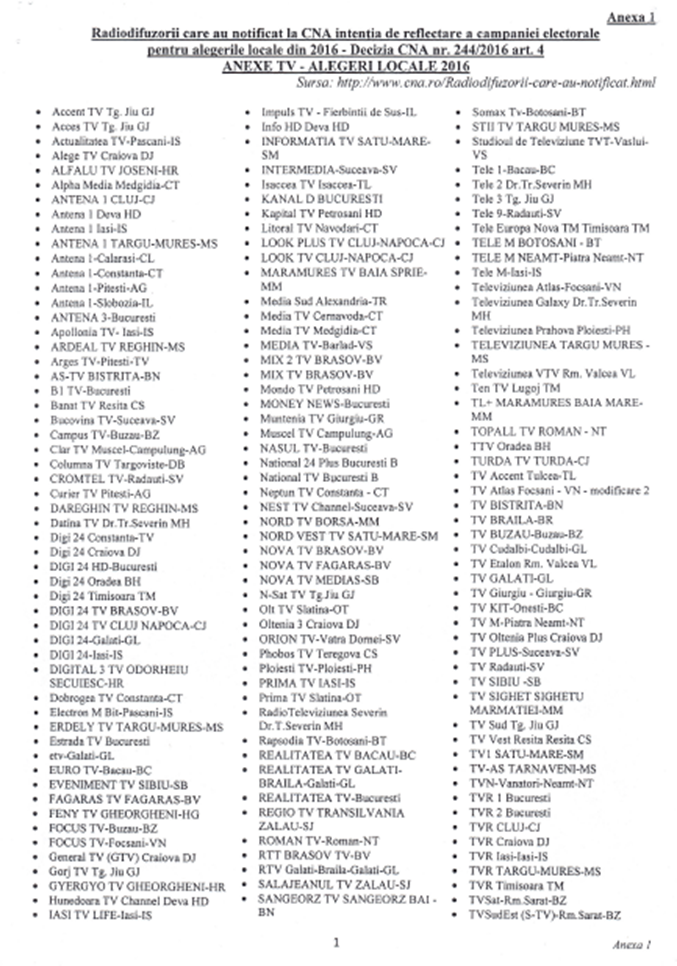 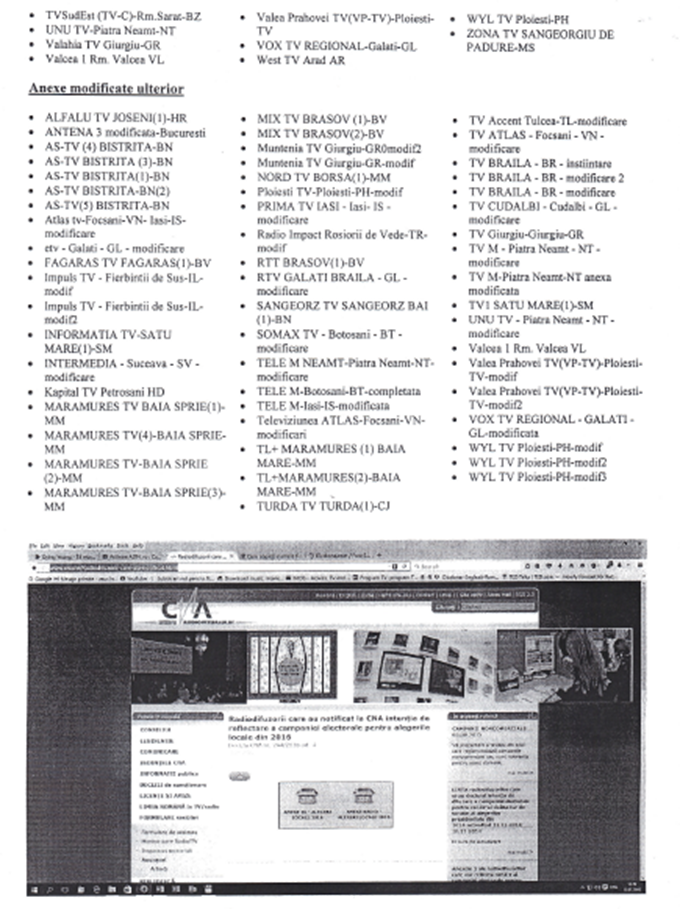 Anexa nr. 2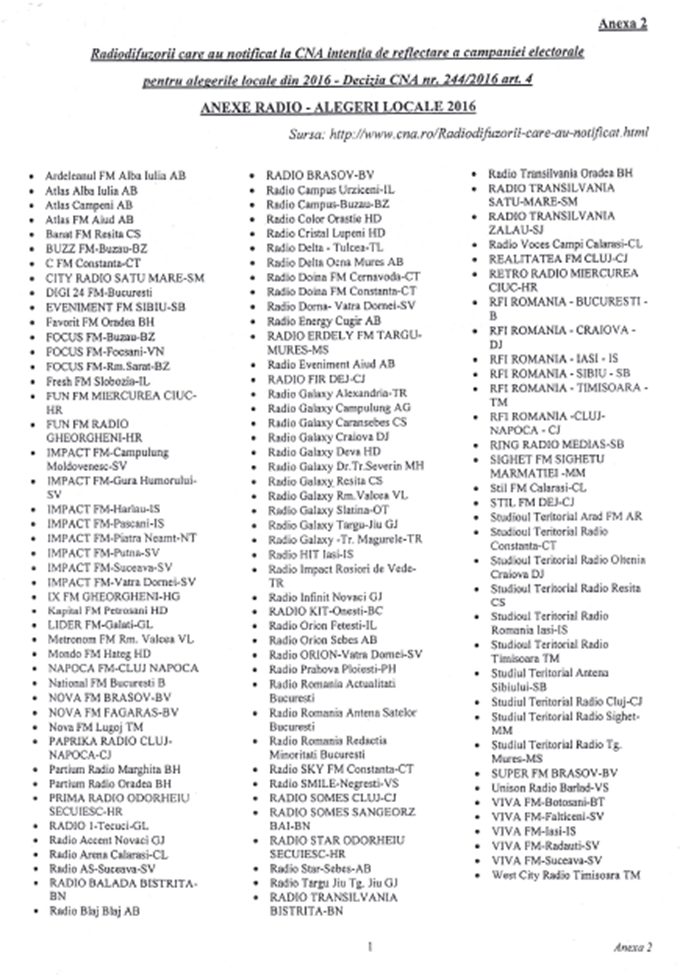 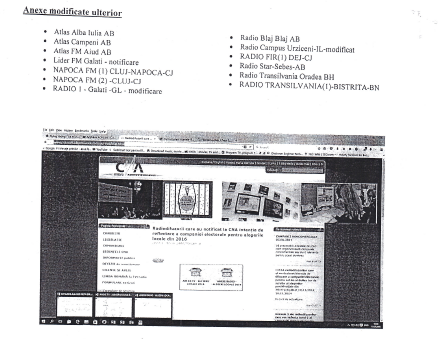 Anexa nr. 3 Situația competitorilor electorali care au depus Raportul de venituri și cheltuieli Anexa nr. 4Situația cererilor de rambursare depuse până la data de 06.07.2016 de competitorii electorali la alegerile locale din anul 2016Anexa nr. 5
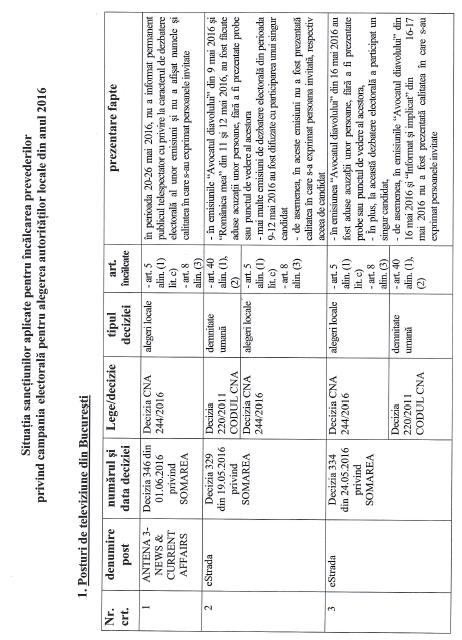 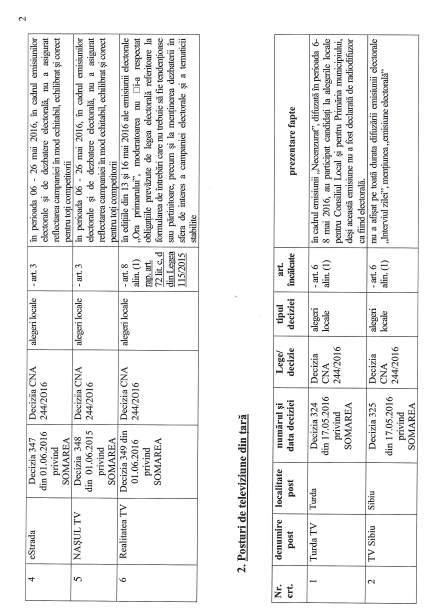 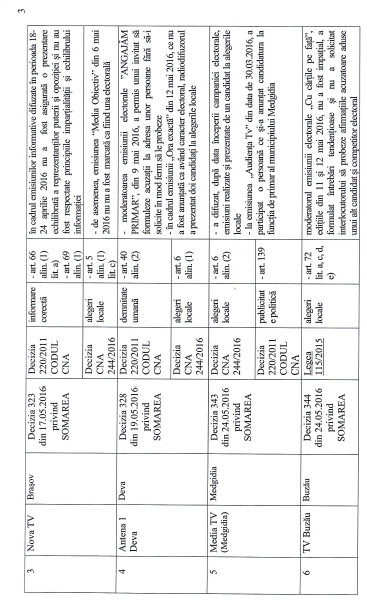 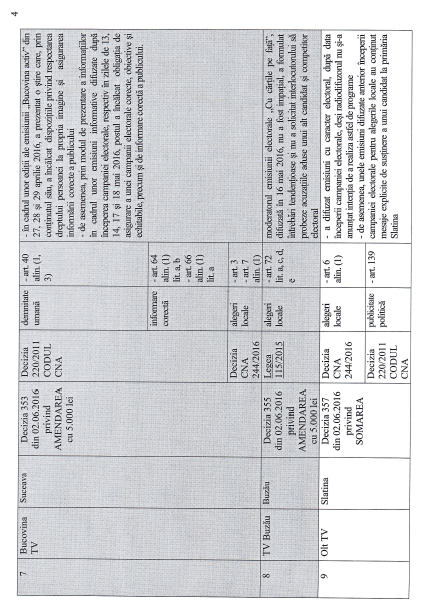 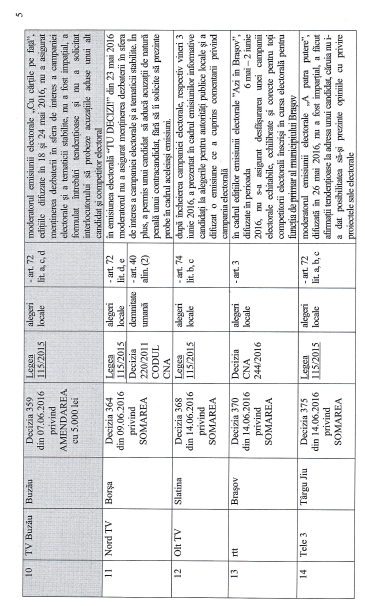  Nr. crt.JudețNumăr secții de votareNr. crt.JudețNumăr secții de votare1ALBA44022HUNEDOARA5242ARAD43723IALOMITA2203ARGES52024IASI7304BACAU63425ILFOV2355BIHOR65226MARAMURES4356BISTRITA-NASAUD31327MEHEDINTI2867BOTOSANI42228MURES5688BRAILA28129NEAMT4869BRASOV44730OLT37910BUZAU42731PRAHOVA62311CALARASI23532SALAJ31212CARAS-SEVERIN36533SATU MARE33413CLUJ65634SIBIU37014CONSTANTA55435SUCEAVA55515COVASNA21436TELEORMAN33416DIMBOVITA43237TIMIS59517DOLJ52938TULCEA20418GALATI43639VASLUI52519GIURGIU24540VILCEA43020GORJ33241VRANCEA35821HARGHITA29042BUCUREŞTI1.252               TOTAL               TOTAL18.61618.61618.61618.616Tipuri unității administrativ-teritorialeNumăr de secții de votareNumăr de alegătoriNumăr mediu de alegători/secția de votareSecții de votare cu peste 2000 de alegătoriSecții de votare cu mai puțin de 50 de alegătoriMunicipiu5.1046.796.4341331,6101Orașe1.7481.911.1971093,463Subdiviziuni UAT (Mun. București)1.2521.777.1891419,5100Comune10.5127.777.294739,71442TOTAL18.61618.259.114980,84046Filiala București 4.317Filiala Centru 5.305Filiala Sud-Est 5.942Filiala Vest 4.820Filiala Nord-Est 7.933Filiala Nord-Vest 6.183Filiala Sud-Muntenia 4.969Filiala Sud-Vest Oltenia4.858Filiala București 1.795Filiala Centru 2.106Filiala Sud-Est 2.301Filiala Vest 1.692Filiala Nord-Est 2.958Filiala Nord-Vest 2.261Filiala Sud-Muntenia 2.057Filiala Sud-Vest Oltenia 2.121Mediu/ VârstaFemininFemininFemininFemininFemininFemininFeminin Număr cereri depuseFeminin Număr persoane admise în Corpul Experților ElectoraliMasculinMasculinMasculinMasculinMasculinMasculinMasculin Număr cereri depuseMasculin Număr persoane admise în Corpul Experților ElectoraliTotal Număr cereri depuseTotal Număr persoane admise în Corpul Experților ElectoraliMediu/ VârstaGeneral obligatoriuLicența - Alte domeniiLicența - JuridiceFeminin Număr cereri depuseFeminin Număr persoane admise în Corpul Experților ElectoraliGeneral obligatoriuLicența - Alte domeniiLicența - JuridiceMasculin Număr cereri depuseMasculin Număr persoane admise în Corpul Experților ElectoraliTotal Număr cereri depuseTotal Număr persoane admise în Corpul Experților ElectoraliMediu/ VârstaNumăr cereri depuseNumăr persoane admise în Corpul Experților ElectoraliNumăr cereri depuseNumăr persoane admise în Corpul Experților ElectoraliNumăr cereri depuseNumăr persoane admise în Corpul Experților ElectoraliFeminin Număr cereri depuseFeminin Număr persoane admise în Corpul Experților ElectoraliNumăr cereri depuseNumăr persoane admise în Corpul Experților ElectoraliNumăr cereri depuseNumăr persoane admise în Corpul Experților ElectoraliNumăr cereri depuseNumăr persoane admise în Corpul Experților ElectoraliMasculin Număr cereri depuseMasculin Număr persoane admise în Corpul Experților ElectoraliTotal Număr cereri depuseTotal Număr persoane admise în Corpul Experților ElectoraliRural874679521144310692204119452223020589411337233837352711731115912383653135328954Intre 18 si 27 ani85372286473716014318771602383308260230585070158825782190Intre 28 si 37 ani107394027912567594566445840734063598867742512371543137060015443Intre 38 si 47 ani26682436428740668107847765728694386199994239037423322177100979463Intre 48 si 57 ani253023632787266638536457025393133612289028502862772524235582267748Intre 58 si 67 ani150513896786269087227321028578046365951671581660155739333659Intre 68 si 77 ani114993529211511291791551451292018344302495431Peste 78 ani3311--4498971119162320Urban376333491141910442588955992107119390198317644375400228362694919484603026527850Intre 18 si 27 ani33127947539727124410779202241791891601129652543516021355Intre 28 si 37 ani4083452561226516401571460941811991719908746696361858168164675862Intre 38 si 47 ani925832417638652611248877127185362319119411021064102226202443103329628Intre 48 si 57 ani106996532453025112510675439505745441510629925475182063192575026982Intre 58 si 67 ani939845918848234221209119145955527867313883691769165238603566Intre 68 si 77 ani90824442771411311391201421335451335304476435Peste 78 ani11--112210812102224202622Total125091130122862211347930754443301399796096548782127529400938091831716825616185680441.855 cereri depuse;35.485 de persoane instruite de către Autoritatea Electorală Permanentă împreună cu reprezentanții Serviciului de Telecomunicații Speciale.2.634 de sesiuni de instruire organizate;22.748 de persoane desemnate ca operatori de calculator;4.068 de persoane înlocuite.Obiectul vizatNumărul de hotărâriHotărâri privind respingerea unor semne electorale2Hotărâri de respingere a unor contestații30Hotărâri privind aplicarea unitară a dispozițiilor legale7Hotărâri de respingere a cererii de anulare a alegerilor 37Hotărâri de admitere a unor contestații10Hotărâri de acreditare a unor ONG-uri pentru efectuarea de exit-poll-uri 17Hotărâri privind efectuarea unor corecții în PV privind consemnarea rezultatelor votării2Hotărâri privind exercitarea dreptului de vot  2Hotărâri cu obiect de reglementare distinct16Hotărâri în interpretarea legii2TOTAL125 Nr. Crt.JudețNumăr secții de votareNecesar experți în secțiile de votare (nr. secţii (nr. SV *2)Număr unități administrativ - teritorialeNecesar experți pentru birouri electorale de circumscripție (nr. UAT * 2)Total experți necesari (nr. SV *2) + (nr. UAT * 2)Numărul experților admiși prin aviz favorabil în funcție de domiciliuNumăr experților admiși prin examenîn funcție de domiciliuTotal experți admișiîn funcție de domiciliuGradul de acoperire cu  necesarul de experți 1Alba44088078156103695734112981,252Arad437874781561030109929913981,363Argeş52010401022041244132736316901,364Bacău6341268931861454149449819921,375Bihor65213041012021506132346017831,186Bistriţa - Năsăud313626621247507512229731,307Botoșani42284478156100093728912261,238Brăila28156244886507821939751,509Braşov44789458116101093528112161,2010Buzău427854871741028102632013461,3111Călărași235470551105805421597011,2112Caraş-Severin3657307715488499338313761,5613Cluj6561312811621474133444217761,2014Constanta5541108701401248119840516031,2815Covasna21442845905185211446651,2816Dâmbovița432864891781042116453216961,6317Dolj52910581112221280116644816141,2618Galați436872651301002126845017181,7119Giurgiu245490541085985341927261,2120Gorj3326647014080495620311591,4421Harghita290580671347147442339771,3722Hunedoara5241048691381186120035315531,3123Ialomița220440661325725831287111,2424Iași7301460981961656151553820531,2425Ilfov23547040805504581626201,1326Maramureș43587076152102298131812991,2727Mehedinți286572661327045743589321,3228Mureș56811361022041340120245316551,2429Neamț486972831661138120628314891,3130Olt37975811222498293134212731,3031Prahova62312461042081454141637517911,2332Sălaj3126246112274675227310251,3733Satu Mare3346686513079879624410401,3034Sibiu3707406412886876733010971,2635Suceava55511101142281338132038417041,2736Teleorman3346689719486278836411521,3437Timiș5951190991981388137633417101,2338Tulcea204408511025105562287841,5439Vaslui5251050861721222119642516211,3340Vâlcea430860891781038103838914271,3741Vrancea3587167314686286127911401,3242Mun. București12522504122506203878228201,13Total18616372323181636243594426051419956804Numărul total de candidați/funcții la nivel naționalNumărul total de candidați/funcții la nivel naționalNumărul total de candidați/funcții la nivel naționalNumărul total de candidați/funcții la nivel naționalNumărul total de candidați/funcții la nivel naționalNumărul total de candidați/funcții la nivel naționalFuncțiaPrimar GeneralPrimarConsiliu LocalConsiliu JudețeanTotal generalTotal 1214.039239.13414.057267.242Numărul total de candidați/funcții/gen la nivel naționalNumărul total de candidați/funcții/gen la nivel naționalNumărul total de candidați/funcții/gen la nivel naționalNumărul total de candidați/funcții/gen la nivel naționalNumărul total de candidați/funcții/gen la nivel naționalNumărul total de candidați/funcții/gen la nivel naționalNumărul total de candidați/funcții/gen la nivel naționalFuncția Primar GeneralPrimarConsiliu LocalConsiliu JudețeanConsiliu JudețeanTotal generalFemei 21.18152.87752.8773.08957.149Bărbați 1012.85818.625718.625710.968210.093Vârsta 0-20 ani20-30 ani30-40 ani40-50 ani50-60 ani60-70 ani70-80 ani80-90 ani90-100 aniFemei 187.36214.57918.9669.0436.00999516710Bărbaţi 2218.68440.03867.00344.71332.0916.85667016Nr. total candidaţi4026.04654.61785.96953.75638.1007.85183726COMPETITORI CU CANDIDATI SUB 23 ANIConsiliul LocalConsiliul JudețeanTotalASOCIAȚIA PARTIDA ROMILOR “PRO-EUROPA”1313ERDÉLYI MAGYAR NÉPPÁRT – PARTIDUL POPULAR MAGHIAR DIN TRANSILVANIA55FORUMUL DEMOCRAT AL GERMANILOR DIN ROMÂNIA11PARTIDUL ”BLOCUL UNITĂȚII NAȚIONALE”33PARTIDUL ALIANȚA DEMOCRATĂ A ROMILOR11PARTIDUL ALIANȚA LIBERALILOR ȘI DEMOCRAȚILOR6969PARTIDUL CIVIC MAGHIAR – MAGYAR POLGÁRI PÁRT22PARTIDUL DREPTĂȚII SOCIALE44PARTIDUL ECOLOGIST ROMÂN617PARTIDUL FORȚA MOLDOVA11PARTIDUL FRONTUL DEMNITĂȚII ȘI IDENTITĂȚII NAȚIONALE11PARTIDUL M1011PARTIDUL MARAMUREŞENILOR33PARTIDUL MIȘCAREA LIBERALĂ22PARTIDUL MIȘCAREA POPULARĂ7979PARTIDUL MIȘCAREA SOCIAL LIBERALĂ22PARTIDUL NAȚIONAL DEMOCRAT10212PARTIDUL NAȚIONAL LIBERAL5050PARTIDUL NAȚIONAL ȚĂRĂNESC CREȘTIN DEMOCRAT17118PARTIDUL PENTRU ARGEȘ ȘI MUSCEL11PARTIDUL PUTERII UMANISTE (SOCIAL-LIBERAL)1111PARTIDUL REPUBLICAN DIN ROMÂNIA11PARTIDUL ROMÂNIA MARE819PARTIDUL ROMÂNIA UNITĂ10111PARTIDUL ROMILOR DEMOCRAȚI - PRD11PARTIDUL SOCIAL DEMOCRAT4444PARTIDUL SOCIAL ROMÂNESC2626PARTIDUL SOCIALIST ROMÂN33PARTIDUL UNIUNEA CREȘTIN DEMOCRATĂ DIN ROMÂNIA112PARTIDUL VERDE44UNIUNEA DEMOCRATĂ A TĂTARILOR TURCO-MUSULMANI DIN ROMÂNIA11UNIUNEA DEMOCRATĂ MAGHIARĂ DIN ROMÂNIA1010UNIUNEA NAȚIONALĂ PENTRU PROGRESUL ROMÂNIEI5151UNIUNEA POLONEZILOR DIN ROMÂNIA11Total4437450Nr. Crt.Denumirea partidului/alianței politice/alianței electorale/organizației cetățenilor români aparținând minorităților naționaleTOTAL CL+CJ+CL SECTOR+CGMBTOTAL CJPartidul Social Democrat270935Partidul Național Liberal265838Partidul Alianța Liberalilor și Democraților154033Partidul Mișcarea Populară109326Uniunea Națională pentru Progresul României91618Nr. crt.JudețCandidați fără mandatar financiar1ALBA42ARGEŞ73BACĂU114BIHOR65BOTOŞANI306BRAŞOV37BRĂILA58CĂLĂRAŞI139CLUJ510CONSTANŢA611COVASNA412DOLJ513GALAŢI314GIURGIU1915GORJ816HARGHITA3017HUNEDOARA718IALOMIŢA1819IAŞI1020ILFOV1221MARAMUREŞ622MEHEDINŢI423MUNICIPIUL BUCUREŞTI224MUREŞ725NEAMŢ326PRAHOVA827SATU MARE1528SĂLAJ129SIBIU1030SUCEAVA6931TELEORMAN1932TIMIŞ633VASLUI934VÂLCEA435VRANCEA4TOTAL373Ora de referințăPrezența la nivel național, în procenteMediul de rezidențăMediul de rezidențăOra de referințăPrezența la nivel național, în procenteUrbanRural10:007,93 %6,13 %10,37 %13:0021,12 %17,25 %26,35 %16:0031,71 %25,22 %40,47 %19:0042,94 %34,54 %54,28 %21:0048,27 %39,80 %59,71 %Denumirea partidelor politice, alianțelor
politice, alianțelor electorale ori
mențiunea "Candidat independent"Mandate pentru
Primarul general al CapitaleiMandate pentru
Primarul general al CapitaleiMandate pentru
PRIMARIMandate pentru
PRIMARIMandate pentru
CONSILIERI LOCALIMandate pentru
CONSILIERI LOCALIMandate pentru
CONSILIERI JUDEȚENIMandate pentru
CONSILIERI JUDEȚENINumărProcenteNumărProcenteNumărProcenteNumărProcenteTotal Ţară1100.00 %3186100.00 %40220100.00 %1436100.00 %ALIANȚA ÎMPREUNĂ PENTRU SĂCELE00.00 %00.00 %20.00 %00.00 %ALIANȚA PENTRU ARAD00.00 %00.00 %40.00 %00.00 %ALIANȚA PENTRU HUNEDOARA00.00 %00.00 %150.03 %00.00 %ALIANȚA PENTRU SCHIMBARE OLT00.00 %00.00 %20.00 %00.00 %ALIANȚA PENTRU SECUSIGIU00.00 %00.00 %70.01 %00.00 %ALIANȚA PENTRU TÎRNOVA00.00 %00.00 %50.01 %00.00 %ALIANȚA PENTRU UNITATEA RROMILOR 00.00 %00.00 %30.00 %00.00 %ALIANȚA PNL – PNȚCD TĂTĂRĂȘTII DE JOS00.00 %00.00 %50.01 %00.00 %ALIANȚA ROMÂNEASCĂ BĂLAN00.00 %00.00 %00.00 %00.00 %ALIANŢA ELECTORALĂ “UNIUNEA PENTRU CODLEA - FORUMUL GERMAN“00.00 %00.00 %30.00 %00.00 %ALIANŢA ELECTORALĂ „PENTRU CRAIOVA”00.00 %00.00 %00.00 %00.00 %ALIANŢA ELECTORALĂ ALDE - PSD PENTRU LIVEZILE00.00 %10.03 %110.02 %00.00 %ALIANŢA ELECTORALĂ ALDE - PSD PENTRU MICEŞTII DE CÎMPIE00.00 %00.00 %20.00 %00.00 %ALIANŢA ELECTORALĂ ALDE - PSD PENTRU ROMULI00.00 %10.03 %70.01 %00.00 %ALIANŢA ELECTORALĂ ALDE - PSD PENTRU SÎNMIHAIU DE CÎMPIE00.00 %10.03 %70.01 %00.00 %ALIANŢA ELECTORALĂ MPP - EMNP00.00 %20.06 %330.08 %00.00 %ALIANŢA ELECTORALĂ PSD - ALDE PENTRU BUDEŞTI00.00 %10.03 %50.01 %00.00 %ALIANŢA ELECTORALĂ PSD - ALDE PENTRU CHIOCHIŞ00.00 %00.00 %40.00 %00.00 %ALIANŢA ELECTORALĂ PSD + ALDE00.00 %40.12 %430.10 %00.00 %ALIANŢA ELECTORALĂ PSD + UNPR1100.00 %190.59 %2150.53 %594.10 %ALIANŢA ELECTORALĂ SOCIAL - LIBERALĂ PSD + ALDE BRAN00.00 %10.03 %70.01 %00.00 %ALIANŢA ELECTORALĂ SOCIAL - LIBERALĂ PSD + ALDE VICTORIA00.00 %00.00 %30.00 %00.00 %ALIANŢA ELECTORALĂ SOCIAL-LIBERALĂ PSD+ALDE00.00 %00.00 %70.01 %00.00 %ALIANŢA ELECTORALĂ TÂRGU SECUIESC00.00 %00.00 %20.00 %00.00 %ALIANŢA PENTRU BUZĂU00.00 %00.00 %00.00 %00.00 %ALIANŢA PENTRU BUZIAŞ00.00 %00.00 %30.00 %00.00 %ALIANŢA PENTRU COMUNA NOASTRĂ00.00 %00.00 %30.00 %00.00 %ALIANŢA PENTRU ŞTEIUL DEZVOLTAT PSD + UNPR00.00 %00.00 %40.00 %00.00 %ALIANŢA PENTRU VIITOR00.00 %20.06 %190.04 %00.00 %ALIANŢA SOCIAL-LIBERALĂ PSD + ALDE00.00 %10.03 %60.01 %00.00 %ASOCIAȚIA ITALIENILOR DIN ROMÂNIA – RO.AS.IT.00.00 %00.00 %00.00 %00.00 %ASOCIAȚIA PARTIDA ROMILOR “PRO-EUROPA”00.00 %10.03 %1430.35 %00.00 %CANDIDAT INDEPENDENT00.00 %531.66 %3160.78 %30.20 %COALIȚIA PENTRU BAIA MARE00.00 %10.03 %110.02 %50.34 %COMUNITATEA RUȘILOR LIPOVENI DIN ROMÂNIA00.00 %10.03 %150.03 %00.00 %ERDÉLYI MAGYAR NÉPPÁRT – PARTIDUL POPULAR MAGHIAR DIN TRANSILVANIA00.00 %00.00 %2070.51 %60.41 %FEDERAȚIA COMUNITĂȚILOR EVREIEȘTI DIN ROMÂNIA00.00 %00.00 %00.00 %00.00 %FORUMUL DEMOCRAT AL GERMANILOR DIN ROMÂNIA00.00 %50.15 %810.20 %100.69 %PARTIDUL “MÂNDRI CĂ SUNTEM ARĂDENI“00.00 %00.00 %00.00 %00.00 %PARTIDUL ”BLOCUL UNITĂȚII NAȚIONALE”00.00 %00.00 %170.04 %00.00 %PARTIDUL „MIȘCAREA PENTRU MEDGIDIA”00.00 %00.00 %10.00 %00.00 %PARTIDUL AGRICULTORILOR DIN ROMÂNIA00.00 %00.00 %60.01 %00.00 %PARTIDUL ALIANȚA DEMOCRATĂ A ROMILOR00.00 %00.00 %40.00 %00.00 %PARTIDUL ALIANȚA LIBERALILOR ȘI DEMOCRAȚILOR00.00 %642.00 %25046.22 %805.57 %PARTIDUL ALIANȚA PENTRU DOMNEȘTI00.00 %00.00 %20.00 %00.00 %PARTIDUL ALTERNATIVA DE VEST00.00 %00.00 %00.00 %00.00 %PARTIDUL CIVIC MAGHIAR – MAGYAR POLGÁRI PÁRT00.00 %130.40 %1580.39 %60.41 %PARTIDUL COMUNIŞTILOR00.00 %00.00 %00.00 %00.00 %PARTIDUL COMUNITAR DIN ROMÂNIA00.00 %00.00 %00.00 %00.00 %PARTIDUL DREPTĂȚII SOCIALE00.00 %00.00 %80.01 %00.00 %PARTIDUL ECOLOGIST ROMÂN00.00 %10.03 %2100.52 %80.55 %PARTIDUL ECOLOGIST SOCIALIST ROMÂN00.00 %00.00 %00.00 %00.00 %PARTIDUL FAPTA00.00 %00.00 %00.00 %00.00 %PARTIDUL FORȚA MOLDOVA00.00 %00.00 %50.01 %00.00 %PARTIDUL FRONTUL DEMNITĂȚII ȘI IDENTITĂȚII NAȚIONALE00.00 %00.00 %60.01 %00.00 %PARTIDUL IALOMIȚENILOR00.00 %10.03 %260.06 %00.00 %PARTIDUL M1000.00 %10.03 %920.22 %00.00 %PARTIDUL MARAMUREŞENILOR00.00 %00.00 %30.00 %00.00 %PARTIDUL MIȘCAREA LIBERALĂ00.00 %00.00 %80.01 %00.00 %PARTIDUL MIȘCAREA POPULARĂ00.00 %180.56 %13153.26 %412.85 %PARTIDUL MIȘCAREA SOCIAL LIBERALĂ00.00 %00.00 %10.00 %00.00 %PARTIDUL NAȚIONAL ȚĂRĂNESC CREȘTIN DEMOCRAT00.00 %30.09 %1370.34 %00.00 %PARTIDUL NAȚIONAL DEMOCRAT00.00 %00.00 %1530.38 %20.13 %PARTIDUL NAȚIONAL LIBERAL00.00 %108133.92 %1319332.80 %50435.09 %PARTIDUL NAŢIONAL „PENTRU PATRIE”00.00 %00.00 %00.00 %00.00 %PARTIDUL NEOSOCIALIST00.00 %00.00 %10.00 %00.00 %PARTIDUL NOSTRU00.00 %00.00 %00.00 %00.00 %PARTIDUL NOUA DREAPTĂ00.00 %00.00 %40.00 %00.00 %PARTIDUL NOUA GENERAŢIE CREŞTIN DEMOCRAT00.00 %00.00 %00.00 %00.00 %PARTIDUL OAMENILOR LIBERI00.00 %00.00 %50.01 %00.00 %PARTIDUL PENTRU ARGEȘ ȘI MUSCEL00.00 %00.00 %670.16 %20.13 %PARTIDUL PLATFORMA ACȚIUNEA CIVICĂ A TINERILOR00.00 %00.00 %120.02 %00.00 %PARTIDUL POPORULUI00.00 %00.00 %00.00 %00.00 %PARTIDUL PRODEMO00.00 %00.00 %00.00 %00.00 %PARTIDUL PUTERII UMANISTE (SOCIAL-LIBERAL)00.00 %20.06 %1050.26 %00.00 %PARTIDUL RENAȘTEREA SĂCĂLAZULUI00.00 %00.00 %00.00 %00.00 %PARTIDUL REPUBLICAN DIN ROMÂNIA00.00 %00.00 %20.00 %00.00 %PARTIDUL ROMÂNIA MARE00.00 %00.00 %1410.35 %00.00 %PARTIDUL ROMÂNIA UNITĂ00.00 %20.06 %1690.42 %00.00 %PARTIDUL ROMÂNIEI EUROPENE00.00 %00.00 %00.00 %00.00 %PARTIDUL ROMÂNILOR de PRETUTINDENI00.00 %00.00 %00.00 %00.00 %PARTIDUL ROMILOR DEMOCRAȚI - PRD00.00 %00.00 %100.02 %00.00 %PARTIDUL SOCIAL DEMOCRAT00.00 %167952.69 %1664841.39 %57940.32 %PARTIDUL SOCIAL DEMOCRAT AL MUNCITORILOR PSDM00.00 %00.00 %00.00 %00.00 %PARTIDUL SOCIAL ROMÂNESC00.00 %40.12 %3180.79 %70.48 %PARTIDUL SOCIALIST ROMÂN00.00 %00.00 %180.04 %00.00 %PARTIDUL SOCIETĂȚII IEȘENE00.00 %00.00 %00.00 %00.00 %PARTIDUL UNITĂȚII SOCIALE DIN ROMÂNIA00.00 %00.00 %00.00 %00.00 %PARTIDUL UNIUNEA CREȘTIN DEMOCRATĂ DIN ROMÂNIA00.00 %00.00 %60.01 %00.00 %PARTIDUL UNIUNEA SALVAȚI BUCUREȘTIUL00.00 %00.00 %390.09 %151.04 %PARTIDUL UpR00.00 %00.00 %30.00 %00.00 %PARTIDUL VERDE00.00 %10.03 %520.12 %00.00 %UNIŢI PENTRU ŞIRIA00.00 %00.00 %30.00 %00.00 %UNIUNEA BULGARĂ DIN BANAT - ROMÂNIA00.00 %00.00 %40.00 %00.00 %UNIUNEA CROAȚILOR DIN ROMÂNIA00.00 %00.00 %20.00 %00.00 %UNIUNEA CULTURALĂ A RUTENILOR DIN ROMÂNIA00.00 %00.00 %30.00 %00.00 %UNIUNEA DEMOCRATĂ A TĂTARILOR TURCO-MUSULMANI DIN ROMÂNIA00.00 %00.00 %110.02 %00.00 %UNIUNEA DEMOCRATĂ MAGHIARĂ DIN ROMÂNIA00.00 %1956.12 %22845.67 %956.61 %UNIUNEA DEMOCRATICĂ A SLOVACILOR ȘI CEHILOR DIN ROMÂNIA00.00 %10.03 %230.05 %00.00 %UNIUNEA ELENĂ DIN ROMÂNIA00.00 %00.00 %00.00 %00.00 %UNIUNEA INDEPENDENTĂ PENTRU SIGHIȘOARA00.00 %00.00 %60.01 %00.00 %UNIUNEA NAȚIONALĂ PENTRU PROGRESUL ROMÂNIEI00.00 %260.81 %12032.99 %140.97 %UNIUNEA PENTRU CODLEA00.00 %00.00 %00.00 %00.00 %UNIUNEA POLONEZILOR DIN ROMÂNIA00.00 %00.00 %20.00 %00.00 %UNIUNEA POPULARĂ SOCIAL CREȘTINĂ00.00 %00.00 %00.00 %00.00 %UNIUNEA SALVAŢI SEBIŞUL00.00 %00.00 %30.00 %00.00 %UNIUNEA SÂRBILOR DIN ROMÂNIA00.00 %00.00 %130.03 %00.00 %UNIUNEA UCRAINENILOR DIN ROMÂNIA00.00 %00.00 %140.03 %0Denumirea partidelor politice, alianțelor
politice, alianțelor electorale ori
mențiunea "Candidat independent"Voturi pentru
Primarul General al CapitaleiVoturi pentru
Primarul General al CapitaleiVoturi pentru
PRIMARIVoturi pentru
PRIMARIVoturi pentru
CONSILIERI LOCALI Voturi pentru
CONSILIERI LOCALI Voturi pentru
CONSILIERI JUDEȚENIVoturi pentru
CONSILIERI JUDEȚENINumărProcenteNumărProcenteNumărProcenteNumărProcenteTotal Țară573775100.00 %8525206100.00 %8369531100.00 %8256611100.00 %ALIANȚA ÎMPREUNĂ PENTRU SĂCELE0.00 %14540.01 %10790.01 %0.00 %ALIANȚA PENTRU ARAD0.00 %2450.00 %24960.02 %58200.07 %ALIANȚA PENTRU HUNEDOARA0.00 %36310.04 %88140.10 %104810.12 %ALIANȚA PENTRU SCHIMBARE OLT0.00 %7370.00 %12510.01 %19870.02 %ALIANȚA PENTRU SECUSIGIU0.00 %10970.01 %10700.01 %0.00 %ALIANȚA PENTRU TÎRNOVA0.00 %14180.01 %10010.01 %0.00 %ALIANȚA PENTRU UNITATEA RROMILOR 0.00 %2680.00 %36240.04 %11140.01 %ALIANȚA PNL – PNȚCD TĂTĂRĂȘTII DE JOS0.00 %5880.00 %5530.00 %0.00 %ALIANȚA ROMÂNEASCĂ BĂLAN0.00 %0.00 %0.00 %0.00 %ALIANŢA ELECTORALĂ “UNIUNEA PENTRU CODLEA - FORUMUL GERMAN“0.00 %19520.02 %12080.01 %0.00 %ALIANŢA ELECTORALĂ „PENTRU CRAIOVA”0.00 %51320.06 %40180.04 %54580.06 %ALIANŢA ELECTORALĂ ALDE - PSD PENTRU LIVEZILE0.00 %17940.02 %16690.01 %0.00 %ALIANŢA ELECTORALĂ ALDE - PSD PENTRU MICEŞTII DE CÎMPIE0.00 %1690.00 %1320.00 %0.00 %ALIANŢA ELECTORALĂ ALDE - PSD PENTRU ROMULI0.00 %7390.00 %5940.00 %0.00 %ALIANŢA ELECTORALĂ ALDE - PSD PENTRU SÎNMIHAIU DE CÎMPIE0.00 %6110.00 %5810.00 %0.00 %ALIANŢA ELECTORALĂ MPP - EMNP0.00 %78840.09 %97880.11 %0.00 %ALIANŢA ELECTORALĂ PSD - ALDE PENTRU BUDEŞTI0.00 %3810.00 %3650.00 %0.00 %ALIANŢA ELECTORALĂ PSD - ALDE PENTRU CHIOCHIŞ0.00 %6940.00 %6260.00 %0.00 %ALIANŢA ELECTORALĂ PSD + ALDE0.00 %115680.13 %229260.27 %0.00 %ALIANŢA ELECTORALĂ PSD + UNPR24655342.97 %3383733.96 %3139343.75 %3805654.60 %ALIANŢA ELECTORALĂ SOCIAL - LIBERALĂ PSD + ALDE BRAN0.00 %13500.01 %10530.01 %0.00 %ALIANŢA ELECTORALĂ SOCIAL - LIBERALĂ PSD + ALDE VICTORIA0.00 %5590.00 %3510.00 %0.00 %ALIANŢA ELECTORALĂ SOCIAL-LIBERALĂ PSD+ALDE0.00 %14130.01 %10870.01 %0.00 %ALIANŢA ELECTORALĂ TÂRGU SECUIESC0.00 %4510.00 %4980.00 %0.00 %ALIANŢA PENTRU BUZĂU0.00 %0.00 %1150.00 %0.00 %ALIANŢA PENTRU BUZIAŞ0.00 %7740.00 %6820.00 %0.00 %ALIANŢA PENTRU COMUNA NOASTRĂ0.00 %3420.00 %2700.00 %0.00 %ALIANŢA PENTRU ŞTEIUL DEZVOLTAT PSD + UNPR0.00 %8220.00 %7880.00 %0.00 %ALIANŢA PENTRU VIITOR0.00 %25910.03 %23620.02 %0.00 %ALIANŢA SOCIAL-LIBERALĂ PSD + ALDE0.00 %9480.01 %8390.01 %0.00 %ASOCIAȚIA ITALIENILOR DIN ROMÂNIA – RO.AS.IT.0.00 %0.00 %0.00 %0.00 %ASOCIAȚIA PARTIDA ROMILOR “PRO-EUROPA”0.00 %59680.07 %387910.46 %346320.41 %CANDIDAT INDEPENDENT106391.85 %4868265.71 %2585383.08 %528000.63 %COALIȚIA PENTRU BAIA MARE0.00 %321110.37 %202290.24 %262170.31 %COMUNITATEA RUȘILOR LIPOVENI DIN ROMÂNIA0.00 %8230.00 %22010.02 %0.00 %ERDÉLYI MAGYAR NÉPPÁRT – PARTIDUL POPULAR MAGHIAR DIN TRANSILVANIA0.00 %211710.24 %350190.41 %382150.46 %FEDERAȚIA COMUNITĂȚILOR EVREIEȘTI DIN ROMÂNIA0.00 %0.00 %0.00 %0.00 %FORUMUL DEMOCRAT AL GERMANILOR DIN ROMÂNIA0.00 %383960.45 %393910.47 %426520.51 %PARTIDUL “MÂNDRI CĂ SUNTEM ARĂDENI“0.00 %5660.00 %13460.01 %0.00 %PARTIDUL ”BLOCUL UNITĂȚII NAȚIONALE”0.00 %41540.04 %55250.06 %63040.07 %PARTIDUL „MIȘCAREA PENTRU MEDGIDIA”0.00 %0.00 %9640.01 %0.00 %PARTIDUL AGRICULTORILOR DIN ROMÂNIA0.00 %5330.00 %10320.01 %12380.01 %PARTIDUL ALIANȚA DEMOCRATĂ A ROMILOR0.00 %0.00 %15300.01 %0.00 %PARTIDUL ALIANȚA LIBERALILOR ȘI DEMOCRAȚILOR174553.04 %4881455.72 %5457676.52 %5218456.32 %PARTIDUL ALIANȚA PENTRU DOMNEȘTI0.00 %4970.00 %3920.00 %0.00 %PARTIDUL ALTERNATIVA DE VEST0.00 %0.00 %4890.00 %0.00 %PARTIDUL CIVIC MAGHIAR – MAGYAR POLGÁRI PÁRT0.00 %193550.22 %189930.22 %168240.20 %PARTIDUL COMUNIŞTILOR0.00 %0.00 %6600.00 %0.00 %PARTIDUL COMUNITAR DIN ROMÂNIA0.00 %0.00 %0.00 %0.00 %PARTIDUL DREPTĂȚII SOCIALE82341.43 %248370.29 %238740.28 %165240.20 %PARTIDUL ECOLOGIST ROMÂN0.00 %632460.74 %870161.03 %984861.19 %PARTIDUL ECOLOGIST SOCIALIST ROMÂN0.00 %0.00 %16320.01 %0.00 %PARTIDUL FAPTA0.00 %0.00 %0.00 %0.00 %PARTIDUL FORȚA MOLDOVA0.00 %18210.02 %23000.02 %0.00 %PARTIDUL FRONTUL DEMNITĂȚII ȘI IDENTITĂȚII NAȚIONALE0.00 %10340.01 %16900.02 %0.00 %PARTIDUL IALOMIȚENILOR0.00 %31370.03 %37510.04 %50810.06 %PARTIDUL M100.00 %187480.21 %323410.38 %293720.35 %PARTIDUL MARAMUREŞENILOR0.00 %0.00 %14130.01 %31560.03 %PARTIDUL MIȘCAREA LIBERALĂ0.00 %154610.18 %131290.15 %82490.09 %PARTIDUL MIȘCAREA POPULARĂ370986.46 %3049243.57 %3600354.30 %3689854.46 %PARTIDUL MIȘCAREA SOCIAL LIBERALĂ0.00 %3440.00 %4160.00 %0.00 %PARTIDUL NAȚIONAL ȚĂRĂNESC CREȘTIN DEMOCRAT23870.41 %239130.28 %380730.45 %295360.35 %PARTIDUL NAȚIONAL DEMOCRAT0.00 %478600.56 %593780.70 %589490.71 %PARTIDUL NAȚIONAL LIBERAL6418611.18 %268551131.50 %247799629.60 %252998630.64 %PARTIDUL NAŢIONAL „PENTRU PATRIE”0.00 %0.00 %0.00 %0.00 %PARTIDUL NEOSOCIALIST0.00 %1890.00 %3040.00 %0.00 %PARTIDUL NOSTRU0.00 %0.00 %7610.00 %0.00 %PARTIDUL NOUA DREAPTĂ0.00 %5210.00 %6570.00 %0.00 %PARTIDUL NOUA GENERAŢIE CREŞTIN DEMOCRAT0.00 %880.00 %1010.00 %0.00 %PARTIDUL OAMENILOR LIBERI0.00 %68370.08 %73400.08 %103350.12 %PARTIDUL PENTRU ARGEȘ ȘI MUSCEL0.00 %146250.17 %150490.17 %141370.17 %PARTIDUL PLATFORMA ACȚIUNEA CIVICĂ A TINERILOR0.00 %23030.02 %40920.04 %0.00 %PARTIDUL POPORULUI0.00 %1310.00 %2070.00 %0.00 %PARTIDUL PRODEMO5040.08 %0.00 %0.00 %0.00 %PARTIDUL PUTERII UMANISTE (SOCIAL-LIBERAL)0.00 %208990.24 %378370.45 %219160.26 %PARTIDUL RENAȘTEREA SĂCĂLAZULUI0.00 %1070.00 %750.00 %0.00 %PARTIDUL REPUBLICAN DIN ROMÂNIA8670.15 %5290.00 %5160.00 %0.00 %PARTIDUL ROMÂNIA MARE0.00 %270030.31 %561480.67 %553930.67 %PARTIDUL ROMÂNIA UNITĂ83561.45 %512000.60 %604940.72 %661310.80 %PARTIDUL ROMÂNIEI EUROPENE0.00 %0.00 %0.00 %0.00 %PARTIDUL ROMÂNILOR de PRETUTINDENI0.00 %1270.00 %1160.00 %0.00 %PARTIDUL ROMILOR DEMOCRAȚI - PRD0.00 %0.00 %16540.01 %0.00 %PARTIDUL SOCIAL DEMOCRAT0.00 %297079234.84 %281610133.64 %289034435.00 %PARTIDUL SOCIAL DEMOCRAT AL MUNCITORILOR PSDM0.00 %2260.00 %2370.00 %0.00 %PARTIDUL SOCIAL ROMÂNESC0.00 %1003031.17 %1028391.22 %995871.20 %PARTIDUL SOCIALIST ROMÂN23770.41 %62150.07 %83620.09 %60020.07 %PARTIDUL SOCIETĂȚII IEȘENE0.00 %0.00 %12130.01 %0.00 %PARTIDUL UNITĂȚII SOCIALE DIN ROMÂNIA0.00 %0.00 %400.00 %0.00 %PARTIDUL UNIUNEA CREȘTIN DEMOCRATĂ DIN ROMÂNIA0.00 %46930.05 %67690.08 %91520.11 %PARTIDUL UNIUNEA SALVAȚI BUCUREȘTIUL17511930.52 %967891.13 %1210991.44 %1435441.73 %PARTIDUL UpR0.00 %14260.01 %12660.01 %0.00 %PARTIDUL VERDE0.00 %81470.09 %127570.15 %33430.04 %UNIŢI PENTRU ŞIRIA0.00 %6020.00 %5270.00 %0.00 %UNIUNEA BULGARĂ DIN BANAT - ROMÂNIA0.00 %7930.00 %10000.01 %0.00 %UNIUNEA CROAȚILOR DIN ROMÂNIA0.00 %0.00 %2240.00 %0.00 %UNIUNEA CULTURALĂ A RUTENILOR DIN ROMÂNIA0.00 %0.00 %4660.00 %0.00 %UNIUNEA DEMOCRATĂ A TĂTARILOR TURCO-MUSULMANI DIN ROMÂNIA0.00 %2310.00 %71610.08 %99610.12 %UNIUNEA DEMOCRATĂ MAGHIARĂ DIN ROMÂNIA0.00 %3152363.69 %3903214.66 %4118234.98 %UNIUNEA DEMOCRATICĂ A SLOVACILOR ȘI CEHILOR DIN ROMÂNIA0.00 %1950.00 %30680.03 %0.00 %UNIUNEA ELENĂ DIN ROMÂNIA0.00 %0.00 %970.00 %0.00 %UNIUNEA INDEPENDENTĂ PENTRU SIGHIȘOARA0.00 %32110.03 %24850.02 %0.00 %UNIUNEA NAȚIONALĂ PENTRU PROGRESUL ROMÂNIEI0.00 %2132332.50 %2456332.93 %2204672.67 %UNIUNEA PENTRU CODLEA0.00 %0.00 %0.00 %0.00 %UNIUNEA POLONEZILOR DIN ROMÂNIA0.00 %0.00 %2960.00 %0.00 %UNIUNEA POPULARĂ SOCIAL CREȘTINĂ0.00 %380.00 %310.00 %0.00 %UNIUNEA SALVAŢI SEBIŞUL0.00 %4480.00 %5790.00 %0.00 %UNIUNEA SÂRBILOR DIN ROMÂNIA0.00 %440.00 %19350.02 %0.00 %UNIUNEA UCRAINENILOR DIN ROMÂNIA0.00 %6590.00 %19890.02 %JudeţBărbațiFemeiTotalProcentaj femeiALBA total735786,41%ARAD total7087810,26%ARGEŞ total9931022,94%BACĂU total867937,53%BIHOR total9561015,94%BISTRIŢA-NĂSĂUD total62620,00%BOTOŞANI total735786,41%BRAŞOV total58580,00%BRĂILA total413446,82%BUZĂU total861871,15%CARAŞ-SEVERIN total725776,49%CĂLĂRAŞI total541551,82%CLUJ total747818,64%CONSTANŢA total6377010,00%COVASNA total441452,22%DÂMBOVIŢA total845895,62%DOLJ total10471116,31%GALAŢI total623654,62%GIURGIU total513545,56%GORJ total664705,71%HARGHITA total67670,00%HUNEDOARA total672692,90%IALOMIŢA total624666,06%IAŞI total944984,08%ILFOV total391402,50%MARAMUREŞ total724765,26%MEHEDINŢI total651661,52%MUREŞ total9751024,90%NEAMŢ total767838,43%OLT total11111120,89%PRAHOVA total10041043,85%SATU MARE total614656,15%SĂLAJ total592613,28%SIBIU total613644,69%SUCEAVA total10951144,39%TELEORMAN total943973,09%TIMIŞ total99990,00%TULCEA total492513,92%VASLUI total788869,30%VÂLCEA total863893,37%VRANCEA total712732,74%MUNICIPIUL BUCUREŞTI + Sectoare total61714,29%Total304014731874,61%JudețBarbaţiFemeiTotalProcentaj femeiALBA81810692411,47%ARAD82112394413,03%ARGEŞ1157145130211,14%BACĂU1102181128314,11%BIHOR1110149125911,83%BISTRIŢA-NĂSĂUD728487766,19%BOTOŞANI858148100614,71%BRAŞOV6878176810,55%BRĂILA4797755613,85%BUZĂU929142107113,26%CARAŞ-SEVERIN786818679,34%CĂLĂRAŞI59711270915,80%CLUJ86711698311,80%CONSTANŢA76617694218,68%COVASNA4975655310,13%DÂMBOVIŢA1013188120115,65%DOLJ1189152134111,33%GALAŢI74012186114,05%GIURGIU6038568812,35%GORJ799778768,79%HARGHITA73310483712,43%HUNEDOARA72110682712,82%IALOMIŢA65313578817,13%IAŞI1184174135812,81%ILFOV5218760814,31%MARAMUREŞ87010097010,31%MEHEDINŢI6628474611,26%MUREŞ114212612689,94%NEAMŢ968147111513,18%OLT1164140130410,74%PRAHOVA1200200140014,29%SATU MARE748798279,55%SĂLAJ634697039,82%SIBIU719797989,90%SUCEAVA1363173153611,26%TELEORMAN998145114312,69%TIMIŞ1056183123914,77%TULCEA49611160718,29%VASLUI946134108012,41%VÂLCEA96410110659,48%VRANCEA81810792511,57%MUNICIPIUL BUCUREŞTI1244216625,30%Total3523049904022012,41%JudeţBărbaţiFemeiTotalProcentaj femeiALBA33330,00%ARAD2943312,12%ARGEŞ2963517,14%BACĂU3163716,22%BIHOR2963517,14%BISTRIŢA-NĂSĂUD2383125,81%BOTOŞANI2853315,15%BRAŞOV2783522,86%BRĂILA2943312,12%BUZĂU303339,09%CARAŞ-SEVERIN283319,68%CĂLĂRAŞI292316,45%CLUJ3163716,22%CONSTANŢA352375,41%COVASNA2743112,90%DÂMBOVIŢA2963517,14%DOLJ25123732,43%GALAŢI2963517,14%GIURGIU2563119,35%GORJ312336,06%HARGHITA283319,68%HUNEDOARA2583324,24%IALOMIŢA2653116,13%IAŞI3343710,81%ILFOV2943312,12%MARAMUREŞ323358,57%MEHEDINŢI2743112,90%MUREŞ3143511,43%NEAMŢ2783522,86%OLT2763318,18%PRAHOVA3073718,92%SATU MARE2943312,12%SĂLAJ301313,23%SIBIU2673321,21%SUCEAVA3253713,51%TELEORMAN2673321,21%TIMIŞ352375,41%TULCEA2563119,35%VASLUI2943312,12%VÂLCEA2943312,12%VRANCEA2853315,15%MUNICIPIUL BUCUREŞTI42135523,64%Total1223213143614,83%PartidBărbaţiFemeiTotalProcentaj femeiALIANŢA ELECTORALĂ PSD + UNPR1772429,17%PARTIDUL UNIUNEA SALVAȚI BUCUREȘTIUL1051533,33%PARTIDUL NAȚIONAL LIBERAL880,00%PARTIDUL ALIANȚA LIBERALILOR ȘI DEMOCRAȚILOR31425,00%PARTIDUL MIȘCAREA POPULARĂ440,00%Total42135523,64%Nr. crt.Delegați ai mass-mediei străini acreditațiDelegați ai mass-mediei străini acreditațiObservatori străini acreditațiObservatori străini acreditați1DUNA TV/MTI4Comisia Electorală Centrală a Republicii Moldova	32REUTERS1Liga Norvegiană pentru Drepturile Omului23Agenția de Presă Xinhua (China Nouă)2GLOBAL IMPORTUNE14Agenția France Presse (AFP)25DUNA Media Service26European Pressphoto Agency - EPA17Freelens1          Total           Total 136Nr. crt.Institutele de sondare a opiniei publice/societățile comerciale/organizațiile neguvernamentale acreditateS.C. INSTITUTUL ROMÂN PENTRU EVALUARE ȘI STRATEGIE - IRES S.R.L. ASOCIAȚIA "CENTRUL DE STUDII SOCIALE" ASOCIAȚIA INSTITUTUL PENTRU GUVERNANȚĂ EUROPEANĂ (IGE) S.C. LAW CONSULTING M&A S.R.L. „S.C. RESEARCH, POLITICAL, ECONOMIC AND SOCIAL CONSULTING CAMPAIGN CONCEPT CONSULTING S.R.LConsorțiul format din CENTRUL DE SOCIOLOGIE URBANĂ ȘI REGIONALĂ – CURS și GRUPUL DE STUDII SOCIO –COMPORTAMENTAL AVANGARDE S.R.L. ASOCIAȚIA PENTRU PROTECȚIA CONSUMATORULUI EUROPEAN ȘCOALA NAȚIONALĂ DE STUDII POLITICE ȘI ADMINISTRATIVE Institutul de Politici Publice, Administrație și Științele Educației din cadrul Universității Constantin Brâncuși din Târgu-Jiu FUNDAȚIA „BIROUL DE CERCETĂRI SOCIALE”- BCS S.C. MEGATRONIC WORLD PRODUCTIONS S.R.L. ROSOND INFORMA S.R.L.-D SC MEDIA CENTER ENTERTAINMENT SRL SC CENTRUL DE STUDII SOCIALE ȘI MARKETING TRANSILVANIA S.R.L FUNDAȚIA „BIROUL DE CERCETĂRI SOCIALE”- BCS SC EUROPA DNS S.R.L. Asociația EUROPAS INSTITUȚIACATEGORII DE CHELTUIELIMunicipiile, orașele și comunelecheltuielile privind întocmirea și tipărirea listelor electorale permanente;cheltuielile privind întocmirea și tipărirea listelor electorale complementare și a copiilor de pe listele electorale complementare;cheltuielile pentru confecționarea tipizatelor listelor electorale suplimentare și a extraselor de pe listele electorale permanente, copia de pe listele electorale complementare și listele suplimentare;cheltuielile privind urnele de vot, urnele speciale și cabinele de vot ;cheltuielile de informare a alegătorilor privind delimitarea secțiilor de votare și sediile acestora;cheltuielile pentru asigurarea locurilor speciale de afișaj electoral și amplasarea de panouri electorale;cheltuielile materiale pentru dotarea și funcționarea sediilor birourilor electorale de circumscripție municipală, orășenească și comunală;cheltuielile materiale pentru dotarea și funcționarea sediilor secțiilor de votare;cheltuielile pentru achiziționarea tușului, a tușierelor și a altor materiale necesare votării;Județele și municipiul București suportă din bugetul propriu cheltuielile materiale pentru întreținerea, dotarea și funcționarea sediilor birourilor electorale de circumscripție județeană și a sediului biroului electoral de circumscripție a municipiului București.Instituțiileprefectuluiindemnizațiile membrilor birourilor electorale de circumscripție și a birourilor electorale ale secțiilor de votare, precum și indemnizațiile pentru cheltuielile de protocol ale acestora ;indemnizațiile personalului tehnic auxiliar și ale statisticienilor birourilor electorale de circumscripție, precum și indemnizațiile pentru cheltuieli de protocol ale acestora;indemnizațiile operatorilor de calcul ai birourilor electorale ale secțiilor de votare, precum și indemnizațiile pentru cheltuieli de protocol ale acestora ;indemnizațiile pentru cheltuieli de protocol ale personalului structurilor Ministerului Afacerilor Interne care asigură  măsuri de menținere și asigurare a ordinii și liniștii publice sau care este în misiune de pază la birourile electorale de circumscripție și la birourile electorale ale secțiilor de votare;cheltuieli privind spațiile în care se organizează instruiri, sesiuni de selecție și examinare, potrivit legislației electorale ;cheltuielile pentru imprimarea buletinelor de vot ;cheltuielile de transport, ambalare și distribuire a materialelor, documentelor și tipizatelor prevăzute de lege pentru desfășurarea procesului electoral ;cheltuielile pentru confecționarea ștampilelor birourilor electorale de circumscripție și a ștampilelor de control ale secțiilor de votare;cheltuielile pentru organizarea sesiunilor de instruire a președinților birourilor electorale ale secțiilor de votare și a locțiitorilor acestora;cheltuielile pentru asigurarea condițiilor materiale necesare funcționării grupurilor tehnice de lucru de pe lângă comisiile tehnice.Ministerul Afacerilor Internecheltuielile pentru asigurarea ordinii, siguranței publice și a pazei, în cadrul procesului electoral, conform legii;plata hârtiei efectiv consumate pentru imprimarea buletinelor de vot ;cheltuielile pentru confecționarea timbrelor autocolante;cheltuielile pentru confecționarea ștampilelor cu mențiunea “VOTAT”;cheltuielile pentru informarea alegătorilor ;cheltuielile de mentenanță ale mijloacelor de transport furnizate Biroului Electoral Central și cheltuielile de carburant aferente;Serviciul de Telecomunicații Specialecheltuielile pentru funcționarea sistemului informatic de monitorizare a prezenței la vot și de prevenire a votului ilegal;cheltuielile aferente participării personalului propriu la sesiunile de selectare a operatorilor de calculator;cheltuielile aferente asigurării serviciilor de telefonie specială și de comunicații de voce și date, necesare birourilor electorale ;cheltuielile pentru asigurarea asistenței tehnice a sistemului informatic de monitorizare a prezenței la vot și de prevenire a votului ilegal și pentru intervențiile necesare remedierii disfuncționalităților acestuia .Secretariatul General al Guvernuluipentru Institutul Național de Statisticăcheltuielile pentru tipărirea proceselor-verbale privind consemnarea rezultatelor votării;cheltuielile pentru dotarea cu echipamente , tehnică de calcul, consumabile și servicii necesare pentru organizarea și funcționarea stațiilor de prelucrare;cheltuielile pentru instruirea personalului implicat în efectuarea operațiunilor tehnice privind stabilirea rezultatelor alegerilor, în stațiile de prelucrare organizate la nivelul Biroului Electoral Central și al birourilor electorale de circumscripție;AutoritateaElectoralăPermanentăcheltuielile pentru sediul, dotarea și funcționarea Biroului Electoral Central;indemnizațiile membrilor Biroului Electoral Central;indemnizațiile personalului tehnic auxiliar al Biroului Electoral Central și ale statisticienilor care își desfășoară activitatea pe lângă acest birou ;cheltuielile de protocol pentru Biroul Electoral Central;cheltuielile pentru mentenanța Registrului electoral, precum și pentru activitățile specifice de gestionare a acestuia în perioada electorală ;cheltuielile pentru aplicațiile și/sau serviciile informatice utilizate de Biroul Electoral Central pentru centralizarea rezultatelor votării;cheltuielile pentru programele informatice utilizate la desemnarea președinților birourilor electorale ale secțiilor de votare și a locțiitorilor acestora|;cheltuielile de informare a alegătorilor ;cheltuielile pentru organizarea examenelor de admitere în Corpul experților electorali;cheltuielile pentru elaborarea, editarea și difuzarea gratuită de broșuri legislative și ghiduri specifice în materie electorală;cheltuielile de instruire a operatorilor de calculator;cheltuielile de instruire a mandatarilor financiari.InstituţiaCapitol Cheltuieli Cheltuieli CheltuieliTOTALInstituţiaCapitolPersonalBunuri şi  serviciiActive nefinanciareTOTALI. Ministerul Afacerilor            Interne   196.25995.2161.506292.9811. Instituţiile Prefectului  51.01192.05249.042642241.736TOTAL CAP 51.0151.01192.05249.042642241.736TOTAL CAP 61.0161.014.20746.17486451.245II. Secretariatul General al Guvernului                   51.01- Institutul Național de     Statistică                   51.01132.8031.0443.8601. Aparat propriu            51.012138-1402. Direcțiile teritoriale de statistică51.0111266510443720III. Autoritatea Electorală  Permanentă51.01 9002.1908.12811.2181. Aparat propriu51.01501710800097602. Biroul Electoral Central  51.018504801281458IV. Serviciul de             Telecomunicații Speciale   61.01 036.9805.62442.604TOTAL GENERAL                197.172137.18916.302350.663INSTITUȚIAINSTITUȚIACapitolFonduri aprobateFonduri aprobateFonduri aprobateTOTALFonduri utilizateFonduri utilizateFonduri utilizateTOTALFonduri restituiteFonduri restituiteFonduri restituiteTOTALINSTITUȚIAINSTITUȚIACapitolPersonalBunuri șiserviciiActivenefinanciareTOTALPersonalBunuri șiserviciiActivenefinanciareTOTALPersonalBunuri șiserviciiActivenefinanciareTOTAL1. Ministerul Afacerilor Interne1. Ministerul Afacerilor Interne196.25995.2161.506292.981164.478,1654.934,851.386,99220.800,0031.780,8440.281,15119,0172.181,00Instituțiile Prefectului51.01192.05249.042642241.736164.055,1613.899,10614,99178.569,2527.996,8435.142,9027,0163.166,75TOTAL CAP.51.01192.05249.042642241.736164.055,1613.899,10614,99178.569,2527.996,8435.142,9027,0163.166,75TOTAL CAP.61.0161.014.20746.17486451.24542341.035,7577242.230,753.7845.138,25929.014,25 2.Secretariatul General al GuvernuluiInstitutul Național de Statistică 2.Secretariatul General al GuvernuluiInstitutul Național de Statistică51.01132.8031.0443.860102.0338872.9303770157930-Aparat propriu-Aparat propriu2138-140244-46-94-94-Direcțiile teritoriale de statistică-Direcțiile teritoriale de statistică112.6651.0443.720819898872.88436761578363.Autoritatea Electorală Permanentă3.Autoritatea Electorală Permanentă51.019002.1908.12811.2188117678.1119.689891.423171.529Aparat propriuAparat propriu501.7108.0009.760135347.9888.535371.176121.225Biroul Electoral CentralBiroul Electoral Central8504801281.4587982331231.1545224753044.Serviciul de Telecomunicații   Speciale 4.Serviciul de Telecomunicații   Speciale 61.01-36.9805.62442.604-36.9805.62442.604----TOTAL GENERAL MII LEITOTAL GENERAL MII LEI197.172137.18916.302350.663165.299,1694.714,8516.008,99276.02331.872,8442.474,15293,0174.640,00TOTAL GENERAL  EUROTOTAL GENERAL  EURO43.674.301,1630.387.852,743.610.951,1477.673.105,0436.614.353,4320.979.677,053.546.048,3861.140.078,867.059.947,739.408.175,7064.902,7616.533.026,19Indicatori CodBuget alocatCheltuieli efectiveAutorităţi publice şi acţiuni externe51.0111.2189.689Cheltuieli curente013.0901.578Cheltuieli de personal10900811Bunuri şi servicii202.190767Active nefinanciare718.1288.111Indicatori CodBuget alocatCheltuieli efectiveAutorităţi publice şi acţiuni externe51.019.7608.535Cheltuieli curente011.760547Cheltuieli de personal105013Bunuri şi servicii201.710534Active nefinanciare718.0007.988Indicatori CodBuget alocatCheltuieli efectiveAutorităţi publice şi acţiuni externe51.011.4581.154Cheltuieli curente011.3301.031Cheltuieli de personal10850798Bunuri şi servicii20480233Active nefinanciare71128123Nr crtJUDEȚBULETINE DE VOTBULETINE DE VOTȘtampile (buc.)Timbreautocolantetur I(buc.)Timbreautocolante tur II     (buc.)Nr crtJUDEȚNr. buletine tipăriteValoare contract   (lei, TVA inclus)Ștampile (buc.)Timbreautocolantetur I(buc.)Timbreautocolante tur II     (buc.)1Alba1.046.57573.843,842.200311.2352Arad     1.365.31592.802,022.185384.4053Argeş1.783.827220.320,002.600538.9054Bacău1.998.756361.302,283.170602.0405Bihor1.672.638113.101,343.260501.7806Bistriţa - Năsăud881.436139.936,781.565265.4557Botoşani1.196.110260.164,462.110365.4008Braşov1.710.000221.422,032.235526.0809Brăila988.128128.462,411.405282.40510Buzău1.334.481249.790,872.135373.33599011Caraş - Severin910.32866.741,161.825270.70512Călăraşi855.900102.258,201.175244.81513Cluj2.002.875395.660,003.280599.53514Constanţa2.080.800543.576,482.770638.62515Covasna615.00075.380,431.070185.49016Dîmboviţa1.426.980429.600,002.160420.84017Dolj2.011.094124.859,322.645564.00018Galaţi1.733.731199.423,622.180518.71519Giurgiu750.70259.945,971.225213.79520Gorj1.002.000177.072,531.660300.54021Harghita918.104123.383,561.450272.74522Hunedoara1.309.987125.769,062.620394.78523Ialomiţa796.46491.691,611.100222.51024Iaşi2.448.600283.841,053.650748.30525Ilfov1.052.10078.937,201.175321.97526Maramureş1.412.328303.531,782.175426.33027Mehedinţi788.236169.088,201.430233.85028Mureş1.549.606119.273,572.840469.47029Neamţ1.558.800184.440,002.430460.21530Olt1.244.810176.400,001.895360.43531Prahova2.228.104186.964,773.115668.82032Satu  Mare1.049.598227.308,551.670317.46033Sălaj688.53070.756,421.560195.06034Sibiu1.256.169119.993,221.850368.62535Suceava1.899.000220.570,562.775581.17536Teleorman1.083.279249.120,001.670299.43037Timiş2.046.820403.568,262.975622.2903.10538Tulcea666.456114.445,121.020203.50539Vaslui1.280.910197.919,602.625385.74040Vâlcea1.120.07098.162,462.150321.87041Vrancea1.048.80389.449,921.790309.97542Mun.  Bucureşti7.881.996643.885,206.2601.795.446TOTALTOTAL62.695.4468.314.163,8593.08018.088.1164.095Nr. crt.Competitor electoralTip competitor1Partidul Social Democratpartid politic2Uniunea Independentă pentru Sighișoarapartid politic3Partidul Noua Generaţie Creştin Democratpartid politic4Partidul Alianța pentru Domneștipartid politic5Erdélyi Magyar Néppárt – Partidul Popular Maghiar din Transilvaniapartid politic6Partidul Mișcarea Social Liberalăpartid politic7Uniunea Populară Social Creștinăpartid politic8Partidul Național Liberalpartid politic9Partidul Alianța Liberalilor și Democrațilorpartid politic10Partidul Mișcarea Popularăpartid politic11Partidul Uniunea Salvați Bucureștiulpartid politic12Partidul Mândri că Suntem Arădenipartid politic13Partidul Mișcarea Social Liberalăpartid politic14Partidul Nostrupartid politic15Partidul Uniunea pentru Codleapartid politic16Partidul Ecologist Socialist Românpartid politic17Partidul Societății Ieșenepartid politic18Partidul Ialomițenilorpartid politic19Partidul Uprpartid politic20Partidul România Unităpartid politic21Partidul Social Românescpartid politic22Partidul Civic Maghiar – Magyar Polgári Pártpartid politic23Uniunea Națională pentru Progresul Românieipartid politic24Partidul Național Democratpartid politic25Partidul Platforma Acțiunea Civică a Tinerilorpartid politic26Partidul M10partid politic27Partidul Dreptății Socialepartid politic28Partidul Ecologist Românpartid politic29Partidul Neosocialistpartid politic30Partidul Republican din Româniapartid politic31Partidul Socialist Românpartid politic32Partidul Verdepartid politic33Partidul Național Țărănesc Creștin Democratpartid politic34Partidul Puterii Umaniste (Social-Liberal)partid politic35Partidul Uniunea Creștin Democrată din Româniapartid politic36Alianța pentru Unitatea Rromilor partid politic37Partidul Maramureşenilorpartid politic38Partidul Oamenilor Liberipartid politic39Partidul Agricultorilor din Româniapartid politic40Partidul Frontul Demnității și Identității Naționalepartid politic41Partidul Noua Dreaptăpartid politic42Partidul ”Blocul Unității Naționale”partid politic43Partidul România Marepartid politic44Partidul „Mișcarea pentru Medgidia”partid politic45Partidul Social Democrat al Muncitorilor PSDMpartid politic46Partidul Forța Moldovapartid politic47Partidul Comuniştilorpartid politic48Partidul Romilor Democrați - Prdpartid politic49Partidul Pentru Argeș și Muscelpartid politic50Partidul Social Democratpartid politic51Partidul Național Liberalpartid politic1Uniunea Culturală a Rutenilor din Româniaminoritate națională2Uniunea Polonezilor din Româniaminoritate națională3Frontul Democrat al Germanilor din Româniaminoritate națională4Asociația Partida Romilor “Pro-Europa”minoritate națională5Uniunea Croaților din Româniaminoritate națională6Uniunea Democrată Maghiară din Româniaminoritate națională7Uniunea Bulgară din Banat - Româniaminoritate națională8Uniunea Democrată a Tătarilor Turco-Musulmani din Româniaminoritate națională9Uniunea Elenă din Româniaminoritate națională10Comunitatea Rușilor Lipoveni din Româniaminoritate națională11Uniunea Sârbilor din Româniaminoritate națională12Uniunea Democratică a Slovacilor și Cehilor din Româniaminoritate națională13Uniunea Ucrainenilor din Româniaminoritate națională1Dan Iuliu Andreicandidat independent2Negrei Niculaecandidat independent3Paraschiv Mihaicandidat independent4Vrabie Valentincandidat independent5Condu Valentin-Laurențiucandidat independent6Pop Ioancandidat independent7Ionescu Constantincandidat independent8Cristache Ninacandidat independent9Bulumac Sebastiancandidat independent10Ciobanu Delia Angelacandidat independent11Lela Florincandidat independent12Pantea Nicolaecandidat independent13Țole Florincandidat independent14Vesalon Marinel-Florentincandidat independent15Gyori Alexandrucandidat independent16Roșca Dragoș-Mariuscandidat independent17Furdui Petru Nicolaecandidat independent18Dumitru Florincandidat independent19Ștefănescu Gheorghecandidat independent20Radu Gheorghecandidat independent21Popovici Constantincandidat independent22Radu Florin- Nicolaecandidat independent23Toia Costelcandidat independent24Petre Marius-Liviucandidat independent25Dămureanu Ringocandidat independent26Stăvaru Mirela-Mădălinacandidat independent27Dobre Mariancandidat independent28Gavrilă Mariancandidat independent29Nagy Imre Barnacandidat independent30Varga-Nagy Huba-Lászlócandidat independent31Bogheanu Adrianacandidat independent32Surlea Ioncandidat independent33Stoicea Aureliacandidat independent34Nicolae Ana-Mariacandidat independent35Magdalena Ionelcandidat independent36Maricescu Constantincandidat independent37Mihalcea Niculaecandidat independent38Matiș Horea-Dorincandidat independent39Rupa Ștefancandidat independent40Petrovici Traiancandidat independent41Leu Darco-Gheorghecandidat independent42Meda Romoșteancandidat independent43Ciobotă Teodorcandidat independent44Golopența Petru-Mirceacandidat independent45Stănescu Ioncandidat independent46Popescu Cristiancandidat independent47Oros Cristian Vasilecandidat independent48Niță Dorina-veronicacandidat independent49Govor Vasile Florincandidat independent50Bona Valean -Nicucandidat independent51Onescu Irinacandidat independent52Lupaș Marincandidat independent53Iercoșan Alexandru-Gabriel-Ioancandidat independent54Ene Sorincandidat independent55Dronca Ioan-Ștefancandidat independent56Crîsta Daniel-Cosmincandidat independent57Tivadar Vasilecandidat independent58Stoian Letițiacandidat independent59Mișca Teodorcandidat independent60Dudaș Gheorghecandidat independent61iliescu Jancandidat independent62Dobre Florincandidat independent63Buican Vasilecandidat independent64Tofan Ioancandidat independent65Chipăilă Adriancandidat independent66Gheorghe Ștefancandidat independent67Kopenetz Lorand Martoncandidat independent68Blaj Marcelcandidat independent69Dărămuș Lucian Ovidiucandidat independent70Puiu Gabrielcandidat independent71Sabou Dorincandidat independent72Văcărescu Aurelcandidat independent73Arsulescu Ion-Sebastiancandidat independent74Minescu Octav Steliancandidat independent75Tănăsescu Ion Dorelcandidat independent76Fechet Iosifcandidat independent77Verman Gelucandidat independent78Zamă Robersoncandidat independent79Andronache Florincandidat independent80Bușe Constantincandidat independent81Ifca Ilie Nicolaecandidat independent82Marișescu Ovidiu-Petrucandidat independent83Mițariu Petrucandidat independent84Pană Stelicăcandidat independent85Condrate Gabrielacandidat independent86Rusu Ioancandidat independent87Suciu Andrei-Nicolaecandidat independent88Nicolae Constantincandidat independent89Gondos Juditcandidat independent90Badea Ionuț-Irinelcandidat independent91Brînzaru Romulus-Constantincandidat independent92Ciocoiu Bunilă Ioncandidat independent93Cioroba Gabriel Danielcandidat independent94Cuța Cristiancandidat independent95Dobre Constantincandidat independent96Drăghici Emilcandidat independent97Manea Nicolaecandidat independent98Ciocioc Antoniecandidat independent99Fugaru Constantincandidat independent100Munteanu Viorelcandidat independent101Antal Istváncandidat independent102Danguly Ervincandidat independent103Keresztes Pap Gézacandidat independent104Tikosi Lászlócandidat independent105Albescu Adriancandidat independent106Sasu Viorelcandidat independent107Moraru George-Cristiancandidat independent108Diță Ioan Marcelcandidat independent109Călăuz Ioancandidat independent110Cendes Lajoscandidat independent111Godja Mateicandidat independent112Horzsa Felician Emilcandidat independent113Pașca Dorin Vasilecandidat independent114Tibil Valercandidat independent115Vlad Vasile-Iliecandidat independent116Florea Dorincandidat independent117Ursache Danielacandidat independent118Bujor Mihaicandidat independent119Bekesi Attilacandidat independent120Marozsan Cristiancandidat independent121Moiș Gheorghecandidat independent122Bucurel Constantincandidat independent123Grecu Mariuscandidat independent124Muntean Ioancandidat independent125Artan Valentin Dănuțcandidat independent126Anghel Mihai-Cornelcandidat independent127Crețu Beanincandidat independent128Ciobanu Stericăcandidat independent129Țîrdea Nicușorcandidat independent130Aldea Mihaicandidat independent131Ilban Vasilecandidat independent132Popescu Samsoncandidat independent133Răducan Viorelcandidat independent134Sucaciu Gheorghecandidat independent135Calapod Gheorghițăcandidat independent136Bejenaru Monica-Loredanacandidat independent137Pandele Florentin-Costelcandidat independent138Cîmpean Adrian Simioncandidat independent139Mateș Nicolae-Marcelcandidat independent140Nicoară Aurelcandidat independent141Cojocaru Mihaicandidat independent142Dinu Ioncandidat independent143Enescu Mariancandidat independent144Câmpean Paul-Sergiucandidat independent145Moț Ion-Florincandidat independent146Lăpădat Ioancandidat independent147Stoica Flavius-Luciancandidat independent148Bulzan Cornelcandidat independent149Németi Iuliucandidat independent150Szücs Ferenccandidat independent151Albu Silviucandidat independent152Vlad Iliecandidat independent153Bercia Iulianacandidat independent154Both Tiborcandidat independent155Budai Belacandidat independent156Crișan Daniel -Mugurelcandidat independent157Sallai Ioancandidat independent158Băltărețu Georgecandidat independent159Cercel Floriancandidat independent160Neagu Mihai Cristiancandidat independent161Barbu Traiancandidat independent162Bosioc Ștefancandidat independent163Buda Dorin-Simioncandidat independent164Oprescu Ioncandidat independent165Tîrziu Ioan-Mariuscandidat independent166Bartha Robertcandidat independent167Bob Fănicăcandidat independent168Dumitrescu Mihaicandidat independent169Iatan Iuliancandidat independent170Iosif Gheorghecandidat independent171Lazăr Contes Mariancandidat independent172Mihai Gheorghecandidat independent173Pană Ioncandidat independent174Stan Cristian Danielcandidat independent175Videanu Marincandidat independent176Mustăcioară Marincandidat independent177Chiricescu Vișinel-Ioancandidat independent178Cimpoeru Călin-Constantincandidat independent179Croitoru Sanducandidat independent180Lărgeanu Danielcandidat independent181Manolescu Sergiucandidat independent182Olaru Aurelcandidat independent183petrar Adrian-Petrucandidat independent184Bucur Alexandru-Gheorghecandidat independent185Drugă Nicușorcandidat independent186Iojiban Gheorghecandidat independent187Manya Ladislaucandidat independent188Chițoiu Silvia-Adelacandidat independent189Bogdan Victor Traiancandidat independent190Cherecheș Gheorghecandidat independent191Ciurdas Cadmiel Beniamincandidat independent192Danciu Ileanacandidat independent193Golban Simioncandidat independent194Moroz Mariacandidat independent195Pop Lucica-Marianacandidat independent196Pop Vasilecandidat independent197Stan Ioancandidat independent198Vinț Valercandidat independent199Dávid Győrgycandidat independent200David Gyula Arpadcandidat independent201Magenhai Vlăduț-Alexandrucandidat independent202Porkolab Zoltancandidat independent203Pui Sorin Emilcandidat independent204Calcea Alin Gabrielcandidat independent205Cojocaru Bogdan Adriancandidat independent206Petecilă Gheorghecandidat independent207Stancu Gheorghecandidat independent208Nagy Francisccandidat independent209Anderco Horea Ștefan Sergiucandidat independent210Pop Ioancandidat independent211Stan Vasilecandidat independent212Teglaș Vlad Constantincandidat independent213Brîndușoni Emil-Liviucandidat independent214Crețu Toadercandidat independent215Danc Livius-Gabrielcandidat independent216Gui Cornel-Vasilecandidat independent217Martin Maria Ritacandidat independent218Misaras Dănuțcandidat independent219Trifoi Lucacandidat independent220Băjan Cristiancandidat independent221Negoiță Dumitrucandidat independent222Țigaret Bogdan Florincandidat independent223Murgu Ștefancandidat independent224Bălu Cipriancandidat independent225Guzgan Vasilecandidat independent226Munteanu Adriancandidat independent227Savin Viorelcandidat independent228Silitră Anișoaracandidat independent229Ventoneac Adriancandidat independent230Chitoșcă Adriancandidat independent231Ciobanu Constantincandidat independent232Florescu Florincandidat independent233Șuba Robert-Codrincandidat independent234Vlad Constantincandidat independent235Ceornei Gheorghecandidat independent236Pșenițchi Romancandidat independent237Stavarache Romeocandidat independent238Vîrlan George Nicolaecandidat independent239Bucșa Romuluscandidat independent240Cioca Ioancandidat independent241Streza Nicolae Danielcandidat independent242Talpoș Ioncandidat independent243Iacșa Darius Nicolaecandidat independent244Iacșa Ștefancandidat independent245Berari Ionel Gheorghecandidat independent246Bulboacă ion-Răzvancandidat independent247Covăsan iuliancandidat independent248Moroșteș Anca-Florinacandidat independent249Valea Nuțucandidat independent250Bizon Luminițacandidat independent251Dinu Dănuțcandidat independent252Lălîu Tatianacandidat independent253Mărgărita Florincandidat independent254Onel Paraschivacandidat independent255Tatu Ioncandidat independent256Zanfir Florincandidat independent257Adam Eusebiucandidat independent258Muche Teodoracandidat independent259Roman Sorincandidat independent260Luca Viorelcandidat independent261Aitonean Ioancandidat independent262Majercsik Attilacandidat independent263Mortan Ioancandidat independent264Marele Simioncandidat independent265Muntean Rosca Mihaiela Ceciliacandidat independent266Negrușer Vilutcandidat independent267Suciu Mariuscandidat independent268Aivăncesei Steliancandidat independent269Petrariu Gheorghecandidat independent270Spatariu Dumitrucandidat independent271Vasiliu Eugencandidat independent272Stemate Florincandidat independent273Atinge Preda Daniel Ioncandidat independent274Dragomir Octaviancandidat independent275Lighezan Simona Tabitacandidat independent276Năsturel Gheorghecandidat independent277Novăcescu Adrian Constantincandidat independent278Novăcescu Tonicandidat independent279Rambu Nicolaecandidat independent280Bob Axintecandidat independent281Kovacs Albertcandidat independent282Luca Vioricacandidat independent283Lungu Ioancandidat independent284Sămărtinean Bogdan-Vasilecandidat independent285Sănduleanu Ciprian-Cezarcandidat independent286Schvarczkopf Gavril-Francisccandidat independent287Szell Domokoscandidat independent288Chelaru Sebastiancandidat independent289Ciobanu Iliecandidat independent290Liță Ioncandidat independent291Macarie Ioan-Mirceacandidat independent292Marinescu Ioancandidat independent293Preda Florincandidat independent294Balaban Năstasie-Costelcandidat independent295Iftimov Gheorghița Danielacandidat independent296Ion Andreicandidat independent297Marin Iliecandidat independent298Pătularu Ionuț-Adriancandidat independent299Radu Mariancandidat independent300Șerban Victorcandidat independent301Ochiană Ioncandidat independent302Popa Gheorghecandidat independent303Buduru Constantincandidat independent304Cracea Marius Bogdancandidat independent305Zamfir Petrisor Mariancandidat independent306Băbăligea Rodicacandidat independent307Borcan Cristian-Claudiucandidat independent308Cărigă Stelian-Andicandidat independent309Navlea Ioncandidat independent310Panduru Constantincandidat independent311Popescu Ioncandidat independent312Ștefănescu Gabrielacandidat independent313Trică Alincandidat independent314Vulpe Aristotelcandidat independent315Podariu liacandidat independent316Luca Neculaicandidat independent317Maftei Vasile Cipriancandidat independent318Răuț Dănuțcandidat independent319Bledea Ioancandidat independent320Chimșac Gheorghecandidat independent321Codrea Petrucandidat independent322Coroian Augustincandidat independent323Pinte Vasilecandidat independent324Pop Andrei-Gavrilcandidat independent325Vlad Tudor-Iuliancandidat independent326Neagoe Vasilecandidat independent327Nicolici Dumitrucandidat independent328Scurtu Dorinelcandidat independent329Bizo Sorin Dorincandidat independent330Farcaș Ioan Petrucandidat independent331Lénárd Józsefcandidat independent332Mihăilă Viorel Mihaicandidat independent333Moldovan Dumitrucandidat independent334Piti Eugencandidat independent335Vasu Ioancandidat independent336Baicea Floriancandidat independent337Brătășanu Iliecandidat independent338Matei Valeriucandidat independent339Băjenaru Constantincandidat independent340barbu Mihail Marcelcandidat independent341Beldiman Constantincandidat independent342Chița Vasilecandidat independent343Dincă Iuliancandidat independent344Mihai Gheorghecandidat independent345Milu Silvian Petrecandidat independent346Petrescu Ioncandidat independent347Popescu Raducandidat independent348Czier Thomascandidat independent349Doroha Gabrielacandidat independent350Pop Vasilecandidat independent351Robel Arturcandidat independent352Mate Raducandidat independent353barb Dumitrucandidat independent354Jeler Aurelcandidat independent355lazăr Nicolaecandidat independent356Matei Ana Alexandrinacandidat independent357Mustață Nicolae Pavelcandidat independent358Păcuraru Petru Bucurcandidat independent359Zeicu Nicolae Nicodimcandidat independent360Ciobîcă Toader-Vasilecandidat independent361Jucan Simioncandidat independent362Manoilă Ionel-Dănuțcandidat independent363Berinde Octavia Ecaterinacandidat independent364Călugăr Gheorghe-Emilcandidat independent365Derevlean Gheorghecandidat independent366Iezan Viorelcandidat independent367Ioțcov Lucian-Nicușorcandidat independent368Jivoin Ovidiu-Alincandidat independent369Marincu Simona-Tabitacandidat independent370Martinescu Marius Tiberiucandidat independent371Mihăilescu Liviu-Steliancandidat independent372Moga Dorin-Petrucandidat independent373Negoț Florincandidat independent374Orza Adrian-Romițăcandidat independent375Patrichi Ionelcandidat independent376Popovici Ioancandidat independent377Roșian gavrilcandidat independent378Sturz Florica-Sandacandidat independent379Toma Iuliancandidat independent380Platon Lilianacandidat independent381Vânătorul Gheorghecandidat independent382Dereșu Ioncandidat independent383Dobrin Gheorghecandidat independent384Ioniță Vasilecandidat independent385Ambrus Sándorcandidat independent386Bajko Karolcandidat independent387Engelhardt Robertcandidat independent388Lukács Lászlócandidat independent389Nistor Csillacandidat independent390Szőcs Csongor-Imrecandidat independent391Bădilă Ioancandidat independent392Câmpean Grațiela Luciacandidat independent393Danciu Ionela Marianacandidat independent394Iacob Remus Mariuscandidat independent395Macarie Gheorghecandidat independent396Nicoară Nicolae-Cipriancandidat independent397Trifu Marian Mirceacandidat independent398Ciceu Petrucandidat independent399Dobrescu Paulcandidat independent400Filip Eugen Dorincandidat independent401Luca Mircea Traiancandidat independent402Pilan Marcelcandidat independent403Pop Moisecandidat independent404Popa Ioncandidat independent405Rezban Ionelcandidat independent406Cruțescu Marincandidat independent407Pendiuc Tudorcandidat independent408Popa-Nică Nicolaecandidat independent409Rusu Aurelcandidat independent410Tănăsescu Floriancandidat independent411Drăgoi Viorelcandidat independent412Ghingheș Cristiancandidat independent413Ilie Vasilecandidat independent414Roșeț Constantincandidat independent415Șova Sorincandidat independent416Tancău Iuliancandidat independent417Burga Cristinacandidat independent418Hințiu Dorin Petrucandidat independent419Kovacs Zoltancandidat independent420Miclăuș Florecandidat independent421Molnár Józsefcandidat independent422Roșu Nicolaecandidat independent423Beregszászi János-Elõd-Maitreyacandidat independent424Sereș Floriancandidat independent425Zsembinszky Stefancandidat independent426Bojor Florin Ioancandidat independent427Ciurea Viorelcandidat independent428Dumitriu-Mureșan Dragoșcandidat independent429Flămând Radu-Iuliancandidat independent430Melian Valentin Ionelcandidat independent431Negrușeri Vasilecandidat independent432Szabo Măriuța-Iftiniacandidat independent433Voicu Sorin Alexandrucandidat independent434Bejinaru Elena-Angelicacandidat independent435Fetcu Mircea-Florincandidat independent436Galanton Petrucandidat independent437Petraru Dorincandidat independent438Roșcăneanu Sorin-Iuliancandidat independent439Căprariu Luciancandidat independent440Coșoreanu Virgilcandidat independent441Coman Mădălina-Manuelacandidat independent442Roșu Teofilcandidat independent443Crișan Burian Mirceacandidat independent444Nicoară Metodiecandidat independent445Verindeanu Pavelcandidat independent446Găman Gheorghecandidat independent447Trifu Vasilicacandidat independent448Criste Augustincandidat independent449Dejeu Mirceacandidat independent450Dinea Ionuț-Valentincandidat independent451Ionel Dorinacandidat independent452Lupea Dorelcandidat independent453Martin Ioancandidat independent454Moldovan Ionuț Costincandidat independent455Olosutean Petrucandidat independent456Irimie Pavelcandidat independent457Rad Dumitrucandidat independent458Rusu Milucandidat independent459Cateliu Gabrielcandidat independent460Dobreanu Mariancandidat independent461Nicolae Silviancandidat independent462Bokor Bélacandidat independent463Bularca Constantincandidat independent464Kadar Tihamercandidat independent465Kátai Sándorcandidat independent466Marton Laszlocandidat independent467Nagy Istvancandidat independent468Nedelea Mihaela-Marianacandidat independent469Pall Janoscandidat independent470Tozlovanu Horia-Mihaicandidat independent471Badea Constantincandidat independent472Casandrescu Ioncandidat independent473Costache Ionel-Cristiancandidat independent474Dascălu Rodicacandidat independent475Gheorghe Ioncandidat independent476Olîc Vasilecandidat independent477Păun Gabriel Virgilcandidat independent478Rădoi Vasilecandidat independent479Amza Vasilecandidat independent480Fecioru Ioncandidat independent481Guran Eugencandidat independent482Iliuță Dancandidat independent483Pană Ionelcandidat independent484Păun Liviu-Mihaicandidat independent485Piculeasa Nicolaecandidat independent486Șoșa Iliecandidat independent487Mihail Marincandidat independent488Floareș Mirceacandidat independent489Gavril Claudiu Sorincandidat independent490Goldură Ionelcandidat independent491Preda Ștefănachecandidat independent492Savastre Margaretacandidat independent493Stan Maricelcandidat independent494Bondoc Dumitrucandidat independent495Ciocârlan Dumitrucandidat independent496Cîrligeru Nicolaecandidat independent497Dobroiu Dumitrucandidat independent498Drăghici Gabriel-Gheorghecandidat independent499Feroiu Mariacandidat independent500Gherghina Ion-Sevastiancandidat independent501Osnaga Dumitrucandidat independent502Pîrvuleț Cristian Mirceacandidat independent503Predescu Tachecandidat independent504Sanda Ioncandidat independent505Sandu Luminițacandidat independent506Sulugiu Aurelcandidat independent507Țuhașu Ioncandidat independent508Antal Vilmoscandidat independent509Baliga Györgycandidat independent510Fazakas Hajnicandidat independent511György Józsefcandidat independent512Kósa Petrucandidat independent513Lázár Bélacandidat independent514Fekete Örscandidat independent515Boiangiu Mariacandidat independent516Bugnar Danielcandidat independent517Grecu Ioan Mihaicandidat independent518Pârjol Aurelcandidat independent519Tomotaș Ștefancandidat independent520Vinerean Doinelcandidat independent521Dimache Ionuț-Jenelcandidat independent522Iancu Iulicăcandidat independent523Poiană Alexandrucandidat independent524Țăranu Georgecandidat independent525Radu Vasilicăcandidat independent526Toma Nichitacandidat independent527Braicu Ioncandidat independent528Ciplea Silviu-Ioancandidat independent529Herbil Pavelcandidat independent530Ionescu Ana-Doinacandidat independent531Mureșan Sorin Dumitrucandidat independent532Pop Ioancandidat independent533Gherghe-Roșoga Ioncandidat independent534Juncu Mariancandidat independent535Paier Constantincandidat independent536Pătrășcoiu Constantincandidat independent537Sibinescu Ionuțcandidat independent538Similaru Elenacandidat independent539Gőrőg Istvancandidat independent540Kereszturi Istvancandidat independent541Kovacs Editcandidat independent542Marian Mariacandidat independent543Peterfi Lajoscandidat independent544Sandor Cornelcandidat independent545Chelariu Antoncandidat independent546Ignat Andreicandidat independent547Niță Vasilecandidat independent548Petrea Pavelcandidat independent549Bălșeanu Constantincandidat independent550Gușatu Traiancandidat independent551Meianu Marincandidat independent552Mitrițoaia Gelucandidat independent553Preda Radiancandidat independent554Țuluș Marincandidat independent555Safta Mihaelacandidat independent556Serafim Dumitrucandidat independent557Slătculescu Mișucandidat independent558Turcu Mihaicandidat independent559Vanță Victor Haritoncandidat independent560Petrescu Ioncandidat independent561Chioveanu Mihai Alexandrucandidat independent562Constantin Mihai Cosmincandidat independent563Fenichiu Mariuscandidat independent564Ferentz Roberto Cristiancandidat independent565Filip Valentincandidat independent566Gâjman Dorucandidat independent567Gheorghe Florin Ozoncandidat independent568Gheorghe Vasilecandidat independent569Mihalache Elenacandidat independent570Pântea Gheorghecandidat independent571Rizea-Ducu Cocuțacandidat independent572Soare Ferdinand Valentincandidat independent573Staicu Constantin Claudiucandidat independent574Toader Mihailcandidat independent575Totolici-Cimpoiașu Sandu Emanuelcandidat independent576Ungureanu Vioricacandidat independent577Cozma Andrea-Lorenacandidat independent578Nagy Zoltancandidat independent579Piț Ioan-Mariuscandidat independent580Pop Vasilecandidat independent581Sabadus Mariacandidat independent582Sanislai Daniel-Nicușorcandidat independent583Simon Gavrilcandidat independent584Bartha Francisccandidat independent585Bodea Eugeniacandidat independent586Luka Gheizacandidat independent587Sebestyen Istvan-Arpadcandidat independent588Padure Gheorghecandidat independent589Fălămaș Iliecandidat independent590Georgescu Ioanacandidat independent591Lazăr Marian Dorucandidat independent592Măsar Simioncandidat independent593Păltan Radu Dancandidat independent594Pleșca Alexandru Paulcandidat independent595Roth Rolfcandidat independent596Zară Ioan-Ștefancandidat independent597Agapi-Dumbravă Mihaelacandidat independent598Boșutar Andrei-Paulcandidat independent599Ursăciuc Marius-Ioancandidat independent600Buciu Alexandru-Claudiucandidat independent601Buciuta Mirelacandidat independent602Capucean Anacandidat independent603Cătău Sorin Constantincandidat independent604Fluș Ștefan Gheorghecandidat independent605Jude Ovidiucandidat independent606Pavel Alexandru-Dancandidat independent607Rob Raulcandidat independent608Stan Adriancandidat independent609Damian Mariancandidat independent610Dragu Gheorghecandidat independent611Drăghici Mariancandidat independent612Neagoie Constantincandidat independent613Rizea Gheorghecandidat independent614Stăiculescu Dumitrucandidat independent615Găman Gheorghecandidat independent616Alanei Ioncandidat independent617Balaci Maricel-Constantincandidat independent618Botezatu Ionelcandidat independent619Bucălău Violetacandidat independent620Danțiș Ionuțcandidat independent621Ene Lenuțacandidat independent622Însurățelu Cristinelcandidat independent623Bolog Elisabeta Manuelacandidat independent624Ciocan Anacandidat independent625Comșa Emil Antoncandidat independent626Crișan Marinelcandidat independent627Crișan Teodorcandidat independent628Deneș Gheorghecandidat independent629Roșu Victor Tudorcandidat independent630Stoia Ștefancandidat independent631Stoica Petrucandidat independent632Barna Gheorghe Aurelcandidat independent633Bănulescu Ioancandidat independent634Belc Ioancandidat independent635Brînzan Liviu Mirceacandidat independent636Cepan Melindacandidat independent637Dan Dorel Petrișorcandidat independent638Demian Ioancandidat independent639Gărdău Ioan-Viorelcandidat independent640Luca Ciprian Florincandidat independent641Nichita Raul-Răzvancandidat independent642Pop Viorica Elviracandidat independent643Rălescu Ionelcandidat independent644Stamatin Duța-Lianacandidat independent645Stoicu Lucian Viorelcandidat independent646Szalai Ivettecandidat independent647Diniași Nicolae-Georgelcandidat independent648Bulai Petrucandidat independent649Doru Ionelcandidat independent650Jigău Ioancandidat independent651Lepădatu Ioancandidat independent652Lungu Mariancandidat independent653Panfil Gelu-Ionuțcandidat independent654Știrbăț George-Augustincandidat independent655Balint Ioancandidat independent656Doci Antalcandidat independent657Domocoș Adrian-Nicolaecandidat independent658Gáspár Gyula-Józsefcandidat independent659Hevesi Ioancandidat independent660Komaromi Istvancandidat independent661Meszaros Csaba Istvancandidat independent662Piroska Imrecandidat independent663Porsztner Sarolta Melindacandidat independent664Rad Emil-Ioancandidat independent665Tripo Stefancandidat independent666Borș Vasilecandidat independent667Cîrdan Nicucandidat independent668Dumitru Virgilcandidat independent669Frunză Paul-Adriancandidat independent670Ordace Simioncandidat independent671Oțelea-Bărbos Maria-Danielacandidat independent672Pop Alexandrucandidat independent673Pop Vasile-Gavrilăcandidat independent674Seserman Sorin-Alincandidat independent675Singeorzan Ovidiucandidat independent676Ursa Viorel-Gavrilcandidat independent677Apetre Dragoș-Petrecandidat independent678Bompa Romicăcandidat independent679Buliga Mariuscandidat independent680Coman Viorel-Florinelcandidat independent681Florea Sebastian Ioancandidat independent682Imbir Nicolaecandidat independent683Pavel Petrucandidat independent684Ungureanu Petrucandidat independent685Arsene Sergiucandidat independent686Baciu Dorincandidat independent687Boeriu Constantin Gabrielcandidat independent688Borzea Iulia-Danielacandidat independent689Boteanu Iancucandidat independent690Boulescu Nicolaecandidat independent691Brătulescu Ion Adriancandidat independent692Dâmboiu Danielcandidat independent693Enescu Ioancandidat independent694Fejer Ioancandidat independent695Ghizdavu Noracandidat independent696Hermeneanu Gheorghecandidat independent697Ionuț Eugencandidat independent698Jigărea Gheorghe-Ioancandidat independent699Lazăr Ionuțcandidat independent700Leizeriuc tituscandidat independent701Manta Lenuța-Mirelacandidat independent702Parascan Mihai-Mariuscandidat independent703Pîrvu Ionel Antonelcandidat independent704Popovici Mariana Simenacandidat independent705Scripcaru Georgecandidat independent706Smădu Octaviancandidat independent707Staicu Dumitru-Floriancandidat independent708Stînea Timotei-Valentincandidat independent709Sturzu Mihai-Răzvancandidat independent710Șofariu Vasilecandidat independent711Șovăială Șerbancandidat independent712Urse Nicoletacandidat independent713Andrei Dorel Mariancandidat independent714Bucur Gheorghecandidat independent715Ionescu Constantincandidat independent716Moise Dancandidat independent717Mușceleanu Nicolaecandidat independent718Neagu Mirciacandidat independent719Neculai Mihail Alexandrucandidat independent720Negoiță Victoriacandidat independent721Simion Ioncandidat independent722Susmă Adrianacandidat independent723Albu Petru-Dorincandidat independent724Bora Laurențiucandidat independent725Cocie Gheorghecandidat independent726Nistor Doru-Ioncandidat independent727Tudor Simioncandidat independent728Manea Liviucandidat independent729Zardova Ionelcandidat independent730Buliga Răducucandidat independent731Buzoianu Octaviancandidat independent732Făgădaru Emanoilcandidat independent733Mihaly Sandor Csabacandidat independent734Sucală Delia Romiliacandidat independent735Baltă Constantincandidat independent736Balută Gheorghecandidat independent737Bărbulescu Danielcandidat independent738Ioniță Georgetacandidat independent739Negru Mădălinacandidat independent740Popescu George Andreicandidat independent741Bende Emilcandidat independent742Boér Rozáliacandidat independent743Bularca Petrucandidat independent744Dávid Benedek-Mihálycandidat independent745Feldiorean Doru-Decebalcandidat independent746Imets Lajoscandidat independent747Kész János-Zsigmondcandidat independent748Kisgyörgy Tamáscandidat independent749Marton Istvancandidat independent750Neagu Mihaicandidat independent751Radui Nicolaecandidat independent752Rákosi Jánoscandidat independent753Selariu Gyulacandidat independent754Sinka Ferenczcandidat independent755Sorbán Györgycandidat independent756Stekbauer Zsoltcandidat independent757Stoica Nicolaecandidat independent758Sütő Levente-Lehelcandidat independent759Szuci Istvancandidat independent760Szurkos Attila-Imrecandidat independent761Șerban Ioan Cristiancandidat independent762Tătaru Liviacandidat independent763Tusa Csabacandidat independent764Zsombori Csabacandidat independent765Bucur Marincandidat independent766Constantin Cristinelcandidat independent767Dumitru Cristian Mariancandidat independent768Gugiu Gheorghecandidat independent769Iacob Niculaecandidat independent770Isbășescu Victorcandidat independent771Matu Ioncandidat independent772Mihai Cătălincandidat independent773Mihai Victor-Mariancandidat independent774Neacșu Ioncandidat independent775Niculăescu Nicolaecandidat independent776Radu Ioncandidat independent777Stanciu Maria Magdalena Cristinacandidat independent778Stoican Alin-Iuliancandidat independent779Tonea Victorcandidat independent780Vălu Robert Florincandidat independent781Berenghi Cătălin-Ioancandidat independent782Amza Mariancandidat independent783Chivu Ioncandidat independent784Cimpoeru Emiliancandidat independent785Cîrstea Constantincandidat independent786Marcov Claudiu-Leontincandidat independent787Mireanu Constantincandidat independent788Neguț Danielcandidat independent789Roșu Radu-Mariancandidat independent790Tufan Mărincandidat independent791Casiean Constantincandidat independent792Hristache Florincandidat independent793Martin Antonetacandidat independent794Oancă Samir Vasilecandidat independent795Răuță Vioricacandidat independent796Sârghe Miticăcandidat independent797Teodorescu Alexandru-Gregorcandidat independent798Vreme Daniela-Simonacandidat independent799Stoenescu Iulian Eugencandidat independent800Vasilache Ioncandidat independent801Ardeleanu Victorcandidat independent802Brânzan Nicolaecandidat independent803Cioclei Elenacandidat independent804Crintea Iliecandidat independent805Dascălu Aureliancandidat independent806Falcue Adriancandidat independent807Frățilescu Nicolaecandidat independent808Ghimiși Claudia-Soficacandidat independent809Godescu Gheorghecandidat independent810Gușatu Constantincandidat independent811Ianăși Florin-Dănuțcandidat independent812Iosu Benonii-Viorelcandidat independent813Khraibani Cameliacandidat independent814Lera Maria Melaniacandidat independent815Mihai Vasilecandidat independent816Petrovici Octaviancandidat independent817Pistolea Constantincandidat independent818Pîrvu Nicolaecandidat independent819Popeangă Constantin Silviucandidat independent820Răuț Ioncandidat independent821Tică Dumitrucandidat independent822Tivig Silvestrucandidat independent823Troacă Gheorghecandidat independent824Troi Ioncandidat independent825Tutunaru Cristinel-Mihaicandidat independent826Vasilescu Mihail-Gabrielcandidat independent827Biró Zsoltcandidat independent828Both Lajoscandidat independent829Bunta Levente-Zoltáncandidat independent830Ciubucă Alina-Mariacandidat independent831Jakab Lázárcandidat independent832Mihály Dénescandidat independent833Nagy Imre-Zsoltcandidat independent834Száfta Andráscandidat independent835Téglás Francisccandidat independent836Török Alajoscandidat independent837Virág Istváncandidat independent838Czane Mariacandidat independent839Dumitru Mihai-Ovidiucandidat independent840Luca Ovidiu-Claudiucandidat independent841Macavei Vioricacandidat independent842Milan Danielcandidat independent843Nicoară Nicolaie-Cristiancandidat independent844Rusu-Anghel Nicolaecandidat independent845Șăulean Ioan-Danielcandidat independent846Urdea Gheorghe-Bogdancandidat independent847Goga Ioancandidat independent848Bălteanu Leoncandidat independent849Blăjuț Viorel Ionelcandidat independent850Ioviță Teodoracandidat independent851Lupu Vasile Sorincandidat independent852Popa Ioan Romicăcandidat independent853Preda Ancacandidat independent854Sandu Ioancandidat independent855Tătaru Vasilecandidat independent856Curelea Ioncandidat independent857Georgescu Maricicacandidat independent858Jantea Dumitru Titelcandidat independent859Merciu Dorelcandidat independent860Moldovan Liviucandidat independent861Nasui Ionel-Cătalincandidat independent862Nemeș Ioancandidat independent863Rednic Vasilecandidat independent864Bărbulescu Cristian-Valentincandidat independent865Mihart Viorelcandidat independent866Molnar Endre Luciancandidat independent867Nistoran Alexandru Augustincandidat independent868Popescu Marius-Danielcandidat independent869Roauă Constantincandidat independent870Rusu Ștefancandidat independent871Vîlceanu Gheorghecandidat independent872Vîrzob Toadercandidat independent873Zamfirescu Daniel Mariancandidat independent874Alb Gheorghecandidat independent875Andrei Adela Ioanacandidat independent876Bexa Alexandrucandidat independent877Bocskai Zoltancandidat independent878Botezan Valercandidat independent879Dali Marton-Vilhelmcandidat independent880Demian Paul Silviucandidat independent881Gherman Silviucandidat independent882Ilieș Mihail Vladimircandidat independent883Mailat Victorcandidat independent884Petri Pavel Ovidiucandidat independent885Rácz Istváncandidat independent886Suciu Constantincandidat independent887Szasz Movilă Ștefancandidat independent888Szőverfi Albertcandidat independent889Tușnea Ioncandidat independent890Vetesi Istvan Csabacandidat independent891Vizi ianos Hubacandidat independent892Vlasa Iliecandidat independent893Bobu Vasilecandidat independent894Cosma Vasilecandidat independent895Cozma Vasilecandidat independent896Hantăr Constantincandidat independent897Lițcanu Ioancandidat independent898Luca Doricacandidat independent899Oboroceanu iustincandidat independent900Pașcu Maura-Gabrielacandidat independent901Ploscaru Maricelcandidat independent902Voroneanu Mugurelcandidat independent903Andrei Dumitracandidat independent904Bălășoiu Iliecandidat independent905Bica Iliecandidat independent906Danciu Marincandidat independent907Dincă Marincandidat independent908Drăgușin Ștefancandidat independent909Gîlcă Marcelcandidat independent910Neda Ioncandidat independent911Nică Mariancandidat independent912Pîrvu Viorelcandidat independent913Popa Gheorghecandidat independent914Roșioru Floricelcandidat independent915Sîrbu Andi Paulcandidat independent916Teleu Liviacandidat independent917Turcin Alecsandrucandidat independent918Țiganu Dancandidat independent919Vîrban Paulicăcandidat independent920Bâtu Vasilecandidat independent921Dârvăreanu Zinacandidat independent922Dedu Constantincandidat independent923Diaconu Ioancandidat independent924Dumitrache Steliancandidat independent925Enache Mariancandidat independent926Ghimpu Cosmin Ioancandidat independent927Ionescu Daniela Simonacandidat independent928Limboșeanu Leonardo-Eduarthcandidat independent929Maftei Florinelacandidat independent930Neagu Mihaicandidat independent931Priorocu Tudorel Florincandidat independent932Savu Danielcandidat independent933Soare Virgilcandidat independent934Socoleanu Marcel raducandidat independent935Stancu Constantincandidat independent936Vasii Remus Aureliancandidat independent937Zenovie Opreacandidat independent938Anițaș Ioancandidat independent939Chioran Eugencandidat independent940Fleisz Imrecandidat independent941Ilieș Viorel-Iosifcandidat independent942Kallos Zoltancandidat independent943Pintea Alexandrucandidat independent944Rusu Marius Andreicandidat independent945Schlakter Francisccandidat independent946Ardelean Lucrețiacandidat independent947Barou Ioancandidat independent948Bodea Ioan-Augustincandidat independent949Druhora Octaviancandidat independent950Katuna Andrei Szigmondcandidat independent951Lucaci Vasilecandidat independent952Maier Marianacandidat independent953Oniga Mirela-Alexandrinacandidat independent954Bădilă Iliecandidat independent955Bratu Petrucandidat independent956Bucur Costicăcandidat independent957Henzulea Marian Nicolaecandidat independent958Iliu Ioancandidat independent959Lupescu Ștefancandidat independent960Muntean Petrucandidat independent961Suciu Niculiță-Ștefancandidat independent962Vanga-Mihai Ioan-Nicolaecandidat independent963Andrișan Gheorghecandidat independent964Axentioi Severincandidat independent965Boinicu Constantincandidat independent966Carp Lucian-Mirelcandidat independent967Ciocan Neculaicandidat independent968Dobrincu Ionelcandidat independent969Lupașcu Mihaicandidat independent970Nicorescu Mihailcandidat independent971Niga Gheorghecandidat independent972Poenari Silviancandidat independent973Sologiuc Teodor-Gheorghecandidat independent974Șerban Gabriel-Constantincandidat independent975Bizian Ioncandidat independent976Blenche Marcel-Dumitrucandidat independent977Botea Ionuțcandidat independent978Căprar Marincandidat independent979Duma Gheorghecandidat independent980Gheorghe Mișucandidat independent981Ianoșel Mihai-Aurelcandidat independent982Irinescu Cornelcandidat independent983Lerinț Nicolaecandidat independent984Moldovean Cristiancandidat independent985Obreja Gelu-Virgilcandidat independent986Petrișor Liviucandidat independent987Prepeliță Adrian-Florincandidat independent988Radovan Constantincandidat independent989Răducanu Danielcandidat independent990Stroescu Valentinacandidat independent991Turculețu Dumitru-Ioancandidat independent992Vatriș Dan-Cipriancandidat independent993Vieriu Cornelcandidat independent994Vîrtosu Dancandidat independent995Ghionu Ovidiucandidat independent996Șelaru Marian Valentincandidat independent997Vihodiță Dorincandidat independent998Averescu Paulcandidat independent999Bădănac George Alexandrucandidat independent1000Chiriță Constantincandidat independent1001Dumitrașcu Lenuțacandidat independent1002Mardare Florincandidat independent1003Mihai Paraschiv Vasilicăcandidat independent1004Ochiană Constantincandidat independent1005Pester Lenuțacandidat independent1006Roșca Valentincandidat independent1007Timofte Mioaracandidat independent1008Persu Mihaicandidat independent1009Rusu Maria-Constanțacandidat independent1010Tomoioagă Claudiu-Adriancandidat independent1011Chioveanu Pavelcandidat independent1012Ciocaru Mariancandidat independent1013Crăciun Mariancandidat independent1014Gongu Emanuelcandidat independent1015Lechea Aurelcandidat independent1016Leica Florin-Cristiancandidat independent1017Paraschiv Vasilecandidat independent1018Stelescu Costicăcandidat independent1019Tudor Nicolae-Dorelcandidat independent1020Stoica Constantin Mirceacandidat independent1021Bolea Nicolaecandidat independent1022Bumb Mariacandidat independent1023Cristea Dumitru Cristiancandidat independent1024Darie Ticăcandidat independent1025Reche Ioancandidat independent1026Sava Anca-Iulianacandidat independent1027Scrob Emiliacandidat independent1028Stănilă Nicolaecandidat independent1029Enache Georgecandidat independent1030Hodoș Dan-Adriancandidat independent1031Mîndroi Ioncandidat independent1032Moiceanu Constantincandidat independent1033Păcioianu Constantincandidat independent1034Vălimăreanu Iosifcandidat independent1035Săbău Daniela Arietacandidat independent1036Gurgu Petru-Cipriancandidat independent1037Rogoza Liviu Ionelcandidat independent1038Sileșter Gheorghiță-Adriancandidat independent1039Motogna Grigorecandidat independent1040Buzoianu Gabrielcandidat independent1041Epure Dragoș-Cătălincandidat independent1042Butunoiu Dorincandidat independent1043Zamfir Aurelcandidat independent1044Ambrus Zsuzsánnacandidat independent1045Antal Ottó-Andráscandidat independent1046Bogács Ferenccandidat independent1047Darvas Attilacandidat independent1048János Sándorcandidat independent1049Pál Tiborcandidat independent1050Pîrvan Mihaicandidat independent1051Pîrvan Sorina Gabrielacandidat independent1052Ravasz Arnoldcandidat independent1053Teisanu Costel-Viorelcandidat independent1054Butuc Ioancandidat independent1055Chirica-Dumitraș Ioana-Danacandidat independent1056Galdău Cristian-Canditcandidat independent1057Hășmășan Dorin-Florentincandidat independent1058Soos Zoltancandidat independent1059Stoica Alin Eugencandidat independent1060Szakács Jánoscandidat independent1061Dan Septimiucandidat independent1062Tudose Lazărcandidat independent1063Boyens Adrianacandidat independent1064Cojocar Felicia Mariacandidat independent1065Dragotă Eugencandidat independent1066Iacob Tiberiu Emilcandidat independent1067Weiss Waltercandidat independent1068Docsa Gaborcandidat independent1069Mărășoiu Dragoș-Ginocandidat independent1070Bechir Cerasela-Mariacandidat independent1071Droană Nicoletacandidat independent1072Ștefănescu George-Adriancandidat independent1073Stoica Ioncandidat independent1074Băliban Ioan-Petrucandidat independent1075Criste Sorin-Viorelcandidat independent1076Gabor Sorin-Gabrielcandidat independent1077Kőrösi Mariacandidat independent1078Lele Ioancandidat independent1079Oraș Vasilecandidat independent1080Pal Nadia-Otiliacandidat independent1081Pantea Elisabeta-Ecaterinacandidat independent1082Pașca Nicolae-Dănuțcandidat independent1083Pater Ioancandidat independent1084Popa Vasilecandidat independent1085Suciu Ioancandidat independent1086Tripon Alexandrucandidat independent1087Ungur Gheorghecandidat independent1088Antohi Adrian Gabrielcandidat independent1089Avrămescu Mariancandidat independent1090Bâtcă Marianacandidat independent1091Berbec Gabrielcandidat independent1092Ghiorghică Chirițăcandidat independent1093Gâscă-Eremia Stoicacandidat independent1094Gheorghe Mariancandidat independent1095Marian Ioncandidat independent1096Jicmon Gheorghecandidat independent1097Manoliu Ciprian Constantincandidat independent1098Meiroșu Viorelcandidat independent1099Sarivan Marian Cipriancandidat independent1100Scarlat Gheorghecandidat independent1101Techiu Cristiancandidat independent1102Comșa Cornel-Georgecandidat independent1103Grapă Mihaicandidat independent1104Kajcsa Árpádcandidat independent1105Leonte Cătălincandidat independent1106Matei Paul-Vladcandidat independent1107Noapteș Ioncandidat independent1108Olteanu Adrian-Mariancandidat independent1109Papaghiuc Ciprian-Ovidiucandidat independent1110Pop Iliecandidat independent1111Pop Laurențiu-Georgecandidat independent1112Toma Vasilecandidat independent1113Răus Vasilecandidat independent1114Țigăeru Aurelcandidat independent1115Bartok Istvancandidat independent1116Forro Károlycandidat independent1117Nagy Jozsefcandidat independent1118Pap Stefancandidat independent1119Banciulea Florincandidat independent1120Borugă Gheorghecandidat independent1121Botanciu Ioncandidat independent1122Cernea Ioncandidat independent1123Chițimia Virgil Leontincandidat independent1124Cojocaru Ioancandidat independent1125Dinei Petrecandidat independent1126Dumitrescu Nicolaecandidat independent1127Feraru Alincandidat independent1128Fotescu Nicolaecandidat independent1129Modoran Romuluscandidat independent1130Negoescu Ioncandidat independent1131Răcoceanu Victorcandidat independent1132Sarcină Felicia-Carmencandidat independent1133Semen Constantincandidat independent1134Tiriplica Mioaracandidat independent1135Țîrlea Constantincandidat independent1136Văduva Ionițăcandidat independent1137Voichița Doinelcandidat independent1138Vlad Costeacandidat independent1139Ispir Dumitru-Danielcandidat independent1140Nichita Adriancandidat independent1141Oprea Steliancandidat independent1142Bărsan Ioancandidat independent1143Bilici Vasilecandidat independent1144Bodnar Ioancandidat independent1145Filip Virgilcandidat independent1146Gorzo Adrian Silviucandidat independent1147Gorzo Vasile-Valentincandidat independent1148Mecleș Dănilăcandidat independent1149Mogoș Dorina Eugeniacandidat independent1150Stan Dumitrucandidat independent1151Bătrînca Ionel-Danielcandidat independent1152Ciodaru Ioncandidat independent1153Mihăițoaia Elenacandidat independent1154Năvodaru Sorincandidat independent1155Oanță Nicolaecandidat independent1156Preoteasa Ioncandidat independent1157Rădoi Iuliancandidat independent1158Staicovici Gabrielcandidat independent1159Văduva Mihai-Constantincandidat independent1160Vișan Elenacandidat independent1161Vizonie Cosmin Nicușorcandidat independent1162Candea Inocențiucandidat independent1163Drăgușin Carmen-Didonacandidat independent1164Frîncu Cristian Dorincandidat independent1165Marian Victor Cristiancandidat independent1166Mărginean Ioancandidat independent1167Oprițoiu Dumitrucandidat independent1168Păștină Gheorghe Mirceacandidat independent1169Petrariu Ioancandidat independent1170Stoica Viorelcandidat independent1171Florescu Ștefan Viorelcandidat independent1172Bozai Ștefan-Danielcandidat independent1173Popa Ioancandidat independent1174Rogoz Vioricacandidat independent1175Antohe Dumitrucandidat independent1176Asiminei Emilcandidat independent1177Baroană Ioncandidat independent1178Bibu Nicolae-Florincandidat independent1179Burcinschi Marius Cristiancandidat independent1180Caraua Niculaicandidat independent1181Căpățînă Gheorghecandidat independent1182Cocu Gheorghecandidat independent1183Hogea Constantincandidat independent1184Hură Marianacandidat independent1185Iatan Gheorghecandidat independent1186Ionașcu Costicăcandidat independent1187Machedon Mirceacandidat independent1188Munteanu Dumitrucandidat independent1189Nagy Csaba Istvancandidat independent1190Silivestru Irinacandidat independent1191Șchiopu Dorucandidat independent1192Zenovei Maximcandidat independent1193Teodorof Getacandidat independent1194Buhăescu Dănuțcandidat independent1195Chirilă Olgacandidat independent1196Codreanu Carolcandidat independent1197Harabagiu Iliecandidat independent1198Leonte Mircea-Nicolaiecandidat independent1199Paviliu Angelicacandidat independent1200Stanciu Constantincandidat independent1201Cecate Florin-Viorelcandidat independent1202Ardelean Mariacandidat independent1203Cojocaru Dan Gabrielcandidat independent1204Coman Tiberiucandidat independent1205Dumitrașcu Gabrielcandidat independent1206Ghiță Constantin Luciancandidat independent1207Gomoescu Alexandru Nicolaecandidat independent1208Horhocica Costicăcandidat independent1209Ion Mirceacandidat independent1210Ivănuță Constantincandidat independent1211Kirschner Thorstencandidat independent1212Lupșă Traiancandidat independent1213Neacșu Ioncandidat independent1214Neagu Gheorghecandidat independent1215Preda Iuliancandidat independent1216Rusu Gigicandidat independent1217Ștefan Nicolaecandidat independent1218Alb Emilcandidat independent1219Andreica Luciancandidat independent1220Bîrsan Florincandidat independent1221Blaschievici Severcandidat independent1222Boian Sabincandidat independent1223Donea Traiancandidat independent1224Grosu Dumitru Iuliancandidat independent1225Haneș Vasilecandidat independent1226Man Alexandrucandidat independent1227Marc Ioan-Cosmincandidat independent1228Szabo Mihail Iosifcandidat independent1229Ștef Simioncandidat independent1230Bănățeanu Liviu-Ioancandidat independent1231Comănescu Vasile-Narciscandidat independent1232Costea Steliancandidat independent1233Coșa Anca-Mihaelacandidat independent1234Dascălu Bogdan-Luciancandidat independent1235Dobre Cătălin-Mariuscandidat independent1236Dumitrescu Sergiucandidat independent1237Fereșteanu Vasile-Cipriancandidat independent1238Ilina Emiliancandidat independent1239Jidovu Mihaicandidat independent1240Matei Victorcandidat independent1241Miculeci Gheorghecandidat independent1242Negoi Marianacandidat independent1243Pahonțu Moisecandidat independent1244Surdu Gheorghecandidat independent1245Tinca Vasilecandidat independent1246Tincescu Ioncandidat independent1247Truță Florincandidat independent1248Țucă Ioncandidat independent1249Tudorică Marincandidat independent1250Uță Claudius-Iuliancandidat independent1251Vochin Mariancandidat independent1252Stoian Dimitriecandidat independent1253Barna Neculaicandidat independent1254Bracău Marius-Constantincandidat independent1255Demșa Ionelcandidat independent1256Gălățanu Ionelcandidat independent1257Melinte Emilcandidat independent1258Merlan Adriancandidat independent1259Oltyan Karoly-Iozsefcandidat independent1260Petria Alecucandidat independent1261Petrunjel Marius-Silvestrucandidat independent1262Pușcașu Grigorecandidat independent1263Toncu Antoncandidat independent1264Bora Marin Valeriucandidat independent1265Croitor Valeriacandidat independent1266Echim Ioancandidat independent1267Pașcu Aurelcandidat independent1268Vasilca Grigore-Vasilecandidat independent1269Căpățînă Mariancandidat independent1270Ioniță Steluțacandidat independent1271Bejinariu Gheorghecandidat independent1272Chelariu Marcelcandidat independent1273Cozariuc Dumitrucandidat independent1274Cristescu Mariuscandidat independent1275Enachi-Saviuc-Pavăl Danielcandidat independent1276Gherasim Steliancandidat independent1277Macovei Răzvancandidat independent1278Nazare Costelcandidat independent1279Onișa Paulcandidat independent1280Podaru Angelacandidat independent1281Tîrniceru-Ifrim Dancandidat independent1282Vrabie Steliancandidat independent1283Becleanu Cătălin-Victorcandidat independent1284Budi Ioncandidat independent1285Chesoi Tudorelcandidat independent1286Coiciu Dumitru Raducandidat independent1287Cozma Dumitrucandidat independent1288Ionescu Laurențiu Bogdancandidat independent1289Șlincu Adrianacandidat independent1290Tatu Andrei-Nicolaecandidat independent1291Telehoi Adriancandidat independent1292Vlădoi Ioncandidat independent1293Cristea Mariuscandidat independent1294Marinescu Constantincandidat independent1295Necula Silviu Răzvancandidat independent1296Olteanu Iuliancandidat independent1297Amza Marincandidat independent1298Avrămoiu Șerbancandidat independent1299Beică Adriancandidat independent1300Biță Laurențiu-Florincandidat independent1301Boboc Iulicăcandidat independent1302Ciobanu Ștefancandidat independent1303Dicea Dorel-Cristinelcandidat independent1304Drinceanu Ștefancandidat independent1305Goșa Nicolaecandidat independent1306Ivănuș Mariuscandidat independent1307Matea Valentincandidat independent1308Popa Marian-Mihaelcandidat independent1309Popa Iliuțăcandidat independent1310Staicu Luciana-Cristinacandidat independent1311Vană Dănuțcandidat independent1312Văetiși Petrucandidat independent1313Alexandru Măndelcandidat independent1314Bălan Viorelcandidat independent1315Coman Viorelcandidat independent1316Gavrilă Elenacandidat independent1317Nasie Ionicacandidat independent1318Olaru Constantincandidat independent1319Pârvu Ștefancandidat independent1320Petrică Mariancandidat independent1321Radu Mariacandidat independent1322Rodeanu Bogdan Ionelcandidat independent1323Bârgău Dragoș Sebastiancandidat independent1324Ciorogari Horia Dorinelcandidat independent1325Gălățan Ioancandidat independent1326Georgescu Cristin-Nicolaecandidat independent1327Leucian Moga Sorin Adriancandidat independent1328Marinescu Dan-Constantincandidat independent1329Matiaș Petrucandidat independent1330Mîrza Raul rareșcandidat independent1331Pleter Sorin Adriancandidat independent1332Popescu Marcucandidat independent1333Popovici Virgilcandidat independent1334Tașcă Nicolaecandidat independent1335Tomotaș Paul Vasilecandidat independent1336Vapit Aurelcandidat independent1337András Attilacandidat independent1338Demeter Zoltáncandidat independent1339Furi Mózescandidat independent1340János Leventecandidat independent1341Popa Petru-Cristiancandidat independent1342Szabó Leventecandidat independent1343Vaidoș Marcel-Nucucandidat independent1344Vákár Juditcandidat independent1345Dascălu Gigelcandidat independent1346Alexandru Antoneta-Doinacandidat independent1347Antoane Cristiancandidat independent1348Bălțătescu Sînzianacandidat independent1349Cazone Valentincandidat independent1350Lupu Mihaicandidat independent1351Postolache Andreicandidat independent1352Țuțuianu Neculaicandidat independent1353Bordea Liviucandidat independent1354Drăghici Constantincandidat independent1355Marinchescu Sebastian-Valtercandidat independent1356Pătruț Crișucandidat independent1357Vidan Ion-Petricăcandidat independent1358Benta Dumitrucandidat independent1359Constantin Vasilecandidat independent1360Cosma Iliecandidat independent1361Doboș Ioan Petrucandidat independent1362Florea Octaviancandidat independent1363Győngyősi Ferenczcandidat independent1364Lazăr Florian-Cornelcandidat independent1365Lung Gheorghecandidat independent1366Marin Marinelacandidat independent1367Mihuț Ioancandidat independent1368Miron Marcel Danielcandidat independent1369Orbán Balázscandidat independent1370Pop Ioan Cornelcandidat independent1371Rășcanu Mușatcandidat independent1372Ștețco Gavrilăcandidat independent1373Szabó Loránd Lászlócandidat independent1374Acatrinei Sergiucandidat independent1375Băiceanu Ioancandidat independent1376Bîia Petrucandidat independent1377Budacă Neculaicandidat independent1378Cobzaru Dan-Petrucandidat independent1379Cojocaru Mihaicandidat independent1380Deleanu Marianacandidat independent1381Dumea Petrucandidat independent1382Ghidarcea Mihaicandidat independent1383Isache Neculaicandidat independent1384Ivănescu Florinelcandidat independent1385Negelschi Cameliacandidat independent1386Nica Nicoletacandidat independent1387Robu Adriana Mariacandidat independent1388Todică Alexăndrelcandidat independent1389Ungureanu Constantincandidat independent1390Bucur Gheorghecandidat independent1391Croitoru Laurențiucandidat independent1392Păuna Octaviancandidat independent1393Toma Emilcandidat independent1394Blaga Călincandidat independent1395Iancu Monica Valeriacandidat independent1396Stanciu Gheorghecandidat independent1397Unguru Ceciliacandidat independent1398Cepoi Constantin-Liviucandidat independent1399Cîrdei Vasilecandidat independent1400Cojocar Ionel-Romicăcandidat independent1401Creangă Ioancandidat independent1402Ilișescu Ioancandidat independent1403Lungu Andreicandidat independent1404Lupancu Corneliu-Danielcandidat independent1405Lupu Valericăcandidat independent1406Lupu-Popi Vasile-Dorincandidat independent1407Manolache Vasile-Nicolaecandidat independent1408Mihai Aurelcandidat independent1409Mihalache Gheorghecandidat independent1410Muntean Gheorghecandidat independent1411Petrescu Octaviancandidat independent1412Rîznic Ioancandidat independent1413Sfeclă Genilonicandidat independent1414Todosi Vasilecandidat independent1415Antoni Gheorghecandidat independent1416Udrea Lucrețiu Bogdancandidat independent1417Dumitrașcu Cătălincandidat independent1418Sitoiu Valericacandidat independent1419Mărcușanu Emiliancandidat independent1420Anghel Ciprian-Viniciuscandidat independent1421Aniței Ioncandidat independent1422Bogdan Vasilecandidat independent1423Boștiog Catrinacandidat independent1424Bratosin Marian Cristicandidat independent1425Cherciu Ioncandidat independent1426Danțiș Vasilecandidat independent1427Duță Danielacandidat independent1428Grădinaru Mirelacandidat independent1429Herchea Nicolaecandidat independent1430lazăr Emil-Dancandidat independent1431Marica Costel Florin Bebecandidat independent1432Pavel Nicolaecandidat independent1433Petroianu Constantincandidat independent1434Prescură Nicoletacandidat independent1435Sava Traiancandidat independent1436Spînu Mirceacandidat independent1437Trofin Tudorel-Danielcandidat independent1438Velic Grigoricăcandidat independent1439Fieroiu Nicolaecandidat independent1440Mudava Nechiforcandidat independent1441Nicu Ion Mihaicandidat independent1442Păunoiu Mirela Alinacandidat independent1443Pătrașcu Ioanacandidat independent1444Tițescu Mihaela Mariacandidat independent1445Toma Ioncandidat independent1446Tudor Gheorghecandidat independent1447Szemak Alexandrucandidat independent1448Baltă Ioanacandidat independent1449Bărbuceanu Ioncandidat independent1450Belu Costelcandidat independent1451Chiriță Georgecandidat independent1452Cristea Iliecandidat independent1453Drăghici Octaviancandidat independent1454Dumitrescu-Nodea Floreacandidat independent1455Edinger Otmarcandidat independent1456Floricică Constanțacandidat independent1457Glăvan Mihaicandidat independent1458Ionică Ionuț Adriancandidat independent1459Marcea Mirceacandidat independent1460Păune Amorașcandidat independent1461Răduca Petrecandidat independent1462Stan Floriancandidat independent1463Ștefan Victorcandidat independent1464Stoican Gheorghecandidat independent1465Tălpigă Stelicăcandidat independent1466Toma Bebe Florincandidat independent1467Voican Florincandidat independent1468Corșate Elena Corneliacandidat independent1469Zanfir Iorgușcandidat independent1470Șerban Miticăcandidat independent1471Bereș Pavelcandidat independent1472Didu Florincandidat independent1473Tofan Ioancandidat independent1474Cotae Vasilecandidat independent1475Crăciun Ioncandidat independent1476Lefter Dionisiecandidat independent1477Lungu Petricăcandidat independent1478Panaghie Iordachecandidat independent1479Popa Elenacandidat independent1480Sârbu Bogdan-Ioancandidat independent1481Scurtu Ionelcandidat independent1482Pătrăscioiu Mariacandidat independent1483Filip Mihaicandidat independent1484Țârlea Cristian-Andreicandidat independentNr. crt.Compartimentul care a înregistrat cererea:Filială/AEP CentruCompetitor electoral Suma solicitată în cererea de rambursare Data depunerii cererii de rambursareObservații1FILIALA SUD-ESTCĂPRARIU LUCIAN             10.681,20     5-iul.-162FILIALA SUD-ESTMANOLIU CIPRIAN CONSTANTIN              1.135,17     5-iul.-163FILIALA SUD-ESTROȘU TEOFIL                 389,00     5-iul.-164FILIALA SUD-ESTCĂPĂȚÎNĂ MARIAN             14.539,20     30-iun.-165FILIALA SUD-ESTCOȘOREANU VIRGIL              1.782,32     29-iun.-166FILIALA SUD-ESTGÂSCĂ – EREMIA STOICA                 691,10     21-iun.-16A depus  cerere de rambursare deși NU a obținut 3% din voturi7FILIALA SUD-ESTCOMAN MĂDĂLINA - MANUELA                 503,00     1-iul.-168FILIALA SUD-ESTSARIVAN MARIAN CIPRIAN              1.221,50     6-iul.-169FILIALA SUD-ESTIONIȚĂ STELUȚA                 250,00     6-iul.-1610FILIALA SUD-ESTURSE NICOLETA                 729,00     6-iul.-1611FILIALA SUD-ESTION MARIAN             22.086,77     6-iul.-1612FILIALA SUD-ESTANTOHI ADRIAN GABRIEL                 685,00     6-iul.-1613FILIALA SUD-ESTGHEORGHE MARIAN                 835,56     6-iul.-16A depus  cerere de rambursare deși NU a obținut 3% din voturi14FILIALA SUD-ESTCOJOCARU DAN GABRIEL                 200,00     21-iun.-1615FILIALA SUD-ESTSTEMATE FLORIN                 535,89     29-iun.-1616FILIALA SUD-ESTIONESCU CONSTANTIN             18.738,80     1-iul.-1617FILIALA SUD-ESTRUSU GIGI              2.130,60     30-iun.-1618FILIALA SUD-ESTMOISE DAN              1.141,10     5-iul.-1619FILIALA SUD-ESTNECULAI MIHAIL ALEXANDRU                 667,00     6-iul.-1620FILIALA SUD-ESTNEAGU MIRCIA                 660,00     6-iul.-1621FILIALA SUD-ESTBALUTĂ GHEORGHE                 616,52     20-iun.-1622FILIALA SUD-ESTVRABIE VALENTIN             10.020,40     22-iun.-1623FILIALA SUD-ESTCORȘATE ELENA CORNELIA              5.561,00     23-iun.-1624FILIALA SUD-ESTTELEHOI ADRIAN                 665,00     27-iun.-1625FILIALA SUD-ESTIORGUȘ ZANFIR              7.492,80     29-iun.-1626FILIALA SUD-ESTNICOLAE CONSTANTIN              1.187,40     30-iun.-1627FILIALA SUD-ESTBĂRBULESCU DANIEL              1.458,00     1-iul.-1628FILIALA SUD-ESTȘERBAN MITICĂ                 833,43     1-iul.-1629FILIALA SUD-ESTPETRE MARIUS LIVIU              1.975,60     4-iul.-1630FILIALA SUD-ESTPARTIDUL MIȘCAREA PENTRU MEDGIDIA              2.760,00     4-iul.-1631FILIALA SUD-ESTIONIȚĂ GEORGETA                 693,00     5-iul.-1632FILIALA SUD-ESTCATELIU GABRIEL              1.600,00     5-iul.-1633FILIALA SUD-ESTDOBREANU MARIAN                   65,00     5-iul.-1634FILIALA SUD-ESTNEGRU MĂDĂLINA              1.741,60     5-iul.-1635FILIALA SUD-ESTPARTIDUL UNIUNEA DEMOCRATĂ A TĂTARILOR TURCO-MUSULMANI DIN ROMÂNIA             13.141,09     6-iul.-1636FILIALA SUD-ESTȘLINCU ADRIANA              1.201,00     6-iul.-1637FILIALA SUD-ESTBALTĂ CONSTANTIN                   65,00     6-iul.-1638FILIALA SUD-ESTIONESCU LAURENȚIU BOGDAN              1.150,00     6-iul.-1639FILIALA SUD-ESTCOZMA DUMITRU                 873,97     6-iul.-1640FILIALA SUD-ESTPOPESCU GEORGE ANDREI              6.954,40     6-iul.-1641FILIALA SUD-ESTVLĂDOI ION              3.811,62     6-iul.-1642FILIALA SUD-ESTCALAPOD GHEORGHIȚĂ                 766,21     13-iun.-1643FILIALA SUD-ESTCASIEAN CONSTANTIN              2.246,47     17-iun.-1644FILIALA SUD-ESTGAVRIL CLAUDIU SORIN              8.139,01     4-iul.-1645FILIALA SUD-ESTPREDA ȘTEFĂNACHE                 471,47     16-iun.-1646FILIALA SUD-ESTSAVASTRE MARGARETA                 463,23     16-iun.-1647FILIALA SUD-ESTSÂRGHE MITICĂ                   57,61     27-iun.-1648FILIALA SUD-ESTVÎRLAN GEORGE NICOLAE                 936,40     14-iun.-1649FILIALA SUD-ESTVREME DANIELA-SIMONA              6.744,51     30-iun.-1650FILIALA SUD-ESTFLOAREȘ MIRCEA              1.191,94     5-iul.-16A depus  cerere de rambursare deși NU a obținut 3% din voturi51FILIALA SUD-ESTPOPA GHEORGHE                 265,00     15-iun.-16A depus  cerere de rambursare deși NU a obținut 3% din voturi52FILIALA SUD-ESTRADU GHEORGHE              1.086,40     9-iun.-16A depus  cerere de rambursare deși NU a obținut 3% din voturi53FILIALA SUD-ESTNAGY CSABA ISTVAN                 783,03     19-iun.-1654FILIALA SUD-ESTMUNTEANU DUMITRU                 320,50     21-iun.-1655FILIALA SUD-ESTIATAN GHEORGHE                 905,25     30-iun.-1656FILIALA SUD-ESTHOGEA CONSTANTIN              7.362,04     1-iul.-1657FILIALA SUD-ESTUNIUNEA ELENĂ DIN ROMÂNIA- COMUNITATEA ELENĂ SULINA              1.015,29     4-iul.-1658FILIALA SUD-ESTHURĂ MARIANA                 475,10     5-iul.-1659FILIALA SUD-ESTȘCHIOPU DORU              4.200,00     6-iul.-1660FILIALA SUD-ESTSILIVESTRU IRINA              2.210,20     6-iul.-1661FILIALA SUD-ESTȘELARU MARIAN VALENTIN              4.730,77     6-iul.-1662FILIALA SUD-ESTALDEA MIHAI                 751,58     13-iun.-1663FILIALA SUD-ESTMURGU ȘTEFAN                   95,50     14-iun.-1664FILIALA SUD-ESTȚÎRDEA NICUȘOR                 552,00     27-iun.-1665FILIALA SUD-ESTMARICA COSTEL FLORIN BEBE              2.052,77     27-iun.-1666FILIALA SUD-ESTBOTEZATU IONEL                 304,00     30-iun.-1667FILIALA SUD-ESTCHERCIU ION                 207,04     30-iun.-1668FILIALA SUD-ESTALANEI ION              1.810,20     30-iun.-1669FILIALA SUD-ESTLECHEA AUREL                 503,22     30-iun.-1670FILIALA SUD-ESTGAVRILĂ MARIAN               1.739,48     1-iul.-1671FILIALA SUD-ESTCIOCARU MARIAN              2.529,20     4-iul.-1672FILIALA SUD-ESTSPÎNU MIRCEA                 316,51     5-iul.-16A depus  cerere de rambursare deși NU a obținut 3% din voturi73FILIALA SUD-ESTANGHEL CIPRIAN-VINICIUS              1.920,00     5-iul.-1674FILIALA SUD-ESTPAVEL NICOLAE              4.523,84     5-iul.-1675FILIALA SUD-ESTDANȚIȘ VASILE              1.627,00     5-iul.-1676FILIALA SUD-ESTBOGDAN VASILE                 498,92     5-iul.-1677FILIALA SUD-ESTENE LENUȚA                 923,00     6-iul.-1678FILIALA SUD-ESTBUCĂLĂU VIOLETA              1.824,00     6-iul.-1679FILIALA SUD-ESTDANȚIȘ IONUȚ                 462,70     6-iul.-16A depus  cerere de rambursare deși NU a obținut 3% din voturi80FILIALA SUD-ESTGONGU EMANUEL              2.540,60     6-iul.-1681FILIALA NORD-VESTSUCIU ANDREI NICOLAE              4.886,65     23-iun.-1682FILIALA NORD-VESTMATIȘ HOREA-DORIN              2.213,20     24-iun.-1683FILIALA NORD-VESTBERCIA IULIANA                 406,60     27-iun.-1684FILIALA NORD-VESTCONDRATE GABRIELA                 583,20     27-iun.-1685FILIALA NORD-VESTSZELL DOMOKOS                 186,00     28-iun.-1686FILIALA NORD-VESTRUPA ȘTEFAN                 412,80     29-iun.-1687FILIALA NORD-VESTIRIMIE PAVEL              1.437,02     29-iun.-1688FILIALA NORD-VESTCRIȘAN DANIEL MUGUREL                 623,90     29-iun.-1689FILIALA NORD-VESTSCHVARCZKOPF GAVRIL FRANCISC                 500,00     30-iun.-1690FILIALA NORD-VESTBOTH TIBOR              1.810,20     30-iun.-1691FILIALA NORD-VESTBUDAI BELA                 203,00     1-iul.-1692FILIALA NORD-VESTBUZOIANU OCTAVIAN             51.986,60     4-iul.-1693FILIALA NORD-VESTIONEL DORINA              1.464,40     4-iul.-1694FILIALA NORD-VESTSĂMĂRTINEAN BOGDAN VASILE                 885,00     4-iul.-1695FILIALA NORD-VESTGYORI ALEXANDRU                 807,20     4-iul.-1696FILIALA NORD-VESTDEJEU MIRCEA                 204,20     5-iul.-1697FILIALA NORD-VESTSALLAI IOAN              3.668,20     5-iul.-1698FILIALA NORD-VESTPPMT           338.577,07     5-iul.-1699FILIALA NORD-VESTMIHALY SANDOR CSABA                 759,20     6-iul.-16100FILIALA NORD-VESTMOIȘ GHEORGHE              2.519,00     28-iun.-16101FILIALA NORD-VESTDOROHA GABRIELLA              1.069,60     28-iun.-16102FILIALA NORD-VESTSCHLAKTER FRANCISC                 964,08     29-iun.-16103FILIALA NORD-VESTCZIER THOMAS              1.107,80     30-iun.-16104FILIALA NORD-VESTFLEISZ IMRE              1.250,94     30-iun.-16105FILIALA NORD-VESTBEKESI ATTILA              1.020,52     30-iun.-16106FILIALA NORD-VESTPOP IOAN              1.095,60     1-iul.-16107FILIALA NORD-VESTCOZMA ANDREA-LORENA                 312,00     5-iul.-16108FILIALA NORD-VESTNAGY ZOLTAN              4.086,80     5-iul.-16109FILIALA NORD-VESTKALLOS ZOLTAN              4.099,09     5-iul.-16110FILIALA NORD-VESTROBEL ARTUR              2.520,64     5-iul.-16111FILIALA NORD-VESTANDERCO HORIA ȘTEFAN SERGIU             23.894,40     6-iul.-16112FILIALA NORD-VESTILIEȘ VIOREL-IOSIF              4.654,72     6-iul.-16113FILIALA NORD-VEST MOLDOVAN LIVIU                 303,00     28-iun.-16114FILIALA NORD-VEST CĂLĂUZ IOAN              1.865,56     4-iul.-16115FILIALA NORD-VEST GOLBAN SIMION                 138,00     5-iul.-16116FILIALA NORD-VEST BOGDAN VICTOR TRAIAN                 304,20     5-iul.-16117FILIALA NORD-VEST BLEDEA IOAN                   65,00     5-iul.-16118FILIALA NORD-VEST VLAD TUDOR-IULIAN              1.891,02     5-iul.-16119FILIALA NORD-VEST CHERECHEȘ GHEORGHE              1.006,51     6-iul.-16120FILIALA NORD-VESTPAȘCA DORIN-VASILE              4.417,80     6-iul.-16121FILIALA NORD-VEST POP LUCICA MARIANA                 781,00     6-iul.-16122FILIALA NORD-VESTPINTE VASILE                 418,51     6-iul.-16123FILIALA NORD-VESTBARTHA FRANCISC              5.120,20     30-iun.-16124FILIALA NORD-VESTUNGURU CECILIA                 354,00     1-iul.-16125FILIALA NORD-VESTBLAGA CĂLIN                 184,00     5-iul.-16126FILIALA NORD-VESTONIGA MIRELA ALEXANDRINA              2.949,60     5-iul.-16127FILIALA NORD-VESTKATUNA ANDREI SZIGMOND              1.280,00     5-iul.-16128FILIALA NORD-VESTMAIER MARIANA                 995,55     5-iul.-16129FILIALA NORD-VESTBAROU IOAN              1.703,00     6-iul.-16130FILIALA NORD-VESTLUCACI VASILE                 300,00     6-iul.-16131FILIALA NORD-VESTIANCU MONICA VALERIA              1.398,61     6-iul.-16132FILIALA NORD-VESTSEBESTYEN ISTVAN ARPAD                 198,00     6-iul.-16133FILIALA NORD-VESTSTANCIU GHEORGHE             21.851,35     6-iul.-16134FILIALA NORD-VESTMATE RADU              1.410,00     6-iul.-16135FILIALA NORD-VESTDUMITRIU- MUREȘAN DRAGOȘ              1.713,60     5-iul.-16136FILIALA NORD-VESTMOTOGNA GRIGORE                 723,01     6-iul.-16137FILIALA NORD-VESTSZABO MĂRIUȚA IFTIMIA                 442,52     6-iul.-16138FILIALA NORD-VESTURSA VIOREL GAVRIL                 433,00     6-iul.-16139FILIALA NORD-VESTSESERMAN SORIN-ALIN              8.550,00     6-iul.-16140FILIALA NORD-VESTAITONEAN IOAN              1.429,40      01.07.2016141FILIALA NORD-VESTBULZAN CORNEL                 303,00     4-iul.-16142FILIALA NORD-VESTNEMETI IULIU              1.896,72     5-iul.-16143FILIALA NORD-VESTSZUCS FERENC                 502,20     5-iul.-16144FILIALA NORD-VESTKOMAROMI ISTVAN              1.255,20     5-iul.-16145FILIALA NORD-VESTPORSZTNER SAROLTA-MELINDA              2.237,60     5-iul.-16146FILIALA NORD-VESTBEREGSZASZI JANOS-ELOD-MAITREYA              1.644,68     6-iul.-16147FILIALA NORD-VESTGABOR SORIN GABRIEL              3.170,02     6-iul.-16148FILIALA NORD-VESTGASPAR GYULA JOZSEF              1.945,53     6-iul.-16149FILIALA NORD-VESTTRIPO STEFAN              1.661,00     6-iul.-16150FILIALA NORD-VESTMOLNAR JOZSEF              3.328,20     6-iul.-16151FILIALA NORD-VESTMAJERCSIK ATTILA                 690,76     6-iul.-16152FILIALA NORD-VESTKOROSI MARIA                 942,74     6-iul.-16153FILIALA NORD-VESTDOCI ANTAL                 609,00     6-iul.-16154FILIALA NORD-VESTZSEMBINSZKY STEFAN              3.646,70     6-iul.-16155FILIALA  NORD-ESTSILIȘTER GHEORGHIȚĂ ADRIAN                 150,00     28-iun.-16156FILIALA  NORD-ESTLEPĂDATU IOAN              2.717,52     28-iun.-16157FILIALA  NORD-ESTANDRONACHE FLORIN                 228,66     13-iun.-16158FILIALA  NORD-ESTMUCHE TEODORA              4.270,90     15-iun.-16159FILIALA  NORD-ESTJIGĂU IOAN                 484,21     17-iun.-16160FILIALA  NORD-ESTSTAVARACHE ROMEO             48.626,00     27-iun.-16161FILIALA  NORD-ESTTANCĂU IULIAN              2.717,20     29-iun.-16162FILIALA  NORD-ESTBURGĂ CRISTINA                 403,20     29-iun.-16163FILIALA  NORD-ESTGHINGHEȘ CRISTIAN              3.194,36     24-iun.-16164FILIALA  NORD-ESTȘTIRBĂȚ GEORGE AUGUSTIN                 290,00     24-iun.-16165FILIALA  NORD-ESTPUȘCAȘU GRIGORE              1.750,00     5-iul.-16166FILIALA  NORD-ESTLUNGU MARIAN                 996,56     4-iul.-16167FILIALA  NORD-ESTDORU IONEL                 558,00     1-iul.-16168FILIALA  NORD-ESTȘOVA SORIN              7.944,40     1-iul.-16169FILIALA  NORD-ESTILIE VASILE              1.024,38     30-iun.-16170FILIALA  NORD-ESTDEMȘA IONEL              1.041,00     30-iun.-16171FILIALA  NORD-ESTADAM EUSEBIU              1.020,18     24-iun.-16172FILIALA  NORD-ESTROȘEȚ CONSTANTIN              3.987,60     4-iul.-16173FILIALA  NORD-ESTPETRUNJEL MARIUS SILVESTRU                 304,20     6-iul.-16174FILIALA  NORD-ESTROGOZA LIVIU IONEL                 150,00     6-iul.-16175FILIALA  NORD-ESTGURGU PETRU CIPRIAN                 150,00     6-iul.-16176FILIALA  NORD-ESTVASILIU EUGEN              1.493,00     15-iun.-16177FILIALA  NORD-ESTIMBIR NICOLAE                 316,00     17-iun.-16178FILIALA  NORD-ESTBEJINARIU GHEORGHE                 609,00     23-iun.-16179FILIALA  NORD-ESTPETRARIU GHEORGHE                 481,12     29-iun.-16180FILIALA  NORD-ESTROȘCĂNEANU SORIN-IULIAN              1.488,00     30-iun.-16181FILIALA  NORD-ESTBEJINARU ELENA-ANGELICA                 818,96     4-iul.-16182FILIALA  NORD-ESTBOMPA ROMICĂ              1.610,45     4-iul.-16183FILIALA  NORD-ESTGHERASIM STELIAN              2.830,00     5-iul.-16184FILIALA  NORD-ESTCHELARIU MARCEL              1.328,54     5-iul.-16185FILIALA  NORD-ESTVRABIE STELIAN                 545,74     5-iul.-16186FILIALA  NORD-ESTUNGUREANU PETRU              1.265,52     6-iul.-16187FILIALA  NORD-ESTTÎRNICERU-IFRIM DAN              2.049,00     6-iul.-16188FILIALA  NORD-ESTNAZARE COSTEL              4.474,14     6-iul.-16189FILIALA  NORD-ESTRĂUȚ DĂNUȚ                 924,00     27-iun.-16190FILIALA  NORD-ESTCAZONE VALENTIN                 319,20     29-iun.-16191FILIALA  NORD-ESTSANDU IOAN                 446,80     1-iul.-16192FILIALA  NORD-ESTPOIANĂ ALEXANDRU                 491,10     4-iul.-16193FILIALA  NORD-ESTBĂLTEANU LEON              1.316,80     5-iul.-16194FILIALA  NORD-ESTCHIRICA DUMITRAS IOANA-DANA              3.447,21     5-iul.-16195FILIALA  NORD-ESTBUTUC IOAN                 158,51     5-iul.-16196FILIALA  NORD-ESTALEXANDRU ANTONETA DOINA                 462,27     5-iul.-16197FILIALA  NORD-ESTLUPU VASILE-SORIN                 219,60     5-iul.-16198FILIALA  NORD-ESTTOFAN IOAN              3.979,47     5-iul.-16199FILIALA  NORD-ESTMAFTEI VASILE CIPRIAN                 630,30     6-iul.-16200FILIALA  NORD-ESTANTOANE CRISTIAN                 641,40     6-iul.-16201FILIALA  NORD-ESTANDREI POSTOLACHE             50.608,56     6-iul.-16202FILIALA  NORD-ESTBLAJUT VIOREL IONEL             52.445,00     6-iul.-16203FILIALA  NORD-ESTTATARU VASILE                 280,40     6-iul.-16204FILIALA  NORD-ESTPARTIDUL FORȚA MOLDOVA              5.766,41     6-iul.-16205FILIALA  NORD-ESTDUMEA PETRU                 684,71     21-iun.-16206FILIALA  NORD-ESTNICA NICOLETA              3.371,00     23-iun.-16207FILIALA  NORD-ESTHARABAGIU GEORGE NOROCEL                 496,90     29-iun.-16208FILIALA  NORD-ESTIGNAT ANDREI             47.797,14     1-iul.-16209FILIALA  NORD-ESTOBOROCEANU IUSTIN              1.026,00     4-iul.-16210FILIALA  NORD-ESTCOJOCARU MIHAI              1.322,52     4-iul.-16211FILIALA  NORD-ESTCHELARIU ANTON                 839,50     5-iul.-16212FILIALA  NORD-ESTUNGUREANU CONSTANTIN                 329,76     5-iul.-16213FILIALA  NORD-ESTCOSMA VASILE                 777,00     5-iul.-16214FILIALA  NORD-ESTISACHE NECULAI              2.317,93     5-iul.-16215FILIALA  NORD-ESTURSACHE DANIELA              1.218,00     5-iul.-16216FILIALA  NORD-ESTBÎIA PETRU                 537,02     5-iul.-16217FILIALA  NORD-ESTBĂICEANU IOAN                 703,00     5-iul.-16218FILIALA  NORD-ESTBUDACĂ NECULAI                 511,00     6-iul.-16219FILIALA  NORD-ESTDELEANU MARIANA              1.314,00     6-iul.-16220FILIALA  NORD-ESTPAȘCU MAURA GABRIELA              1.684,00     6-iul.-16221FILIALA  NORD-ESTROBU ADRIANA MARIA              2.791,09     6-iul.-16222FILIALA  NORD-ESTDOBRINCU IONEL                  318,52     17-iun.-16223FILIALA  NORD-ESTPȘENIȚCHI ROMAN                  844,51     24-iun.-16224FILIALA  NORD-ESTMANOILĂ IONEL DĂNUȚ              3.324,00     27-iun.-16225FILIALA  NORD-ESTȘERBAN GABRIEL CONSTANTIN              1.368,40     28-iun.-16226FILIALA  NORD-ESTJUCAN SIMION              1.697,21     29-iun.-16227FILIALA  NORD-ESTCEPOI CONSTANTIN LIVIU              5.249,00     1-iul.-16228FILIALA  NORD-ESTANDRIȘAN GHEORGHE                  488,40     1-iul.-16229FILIALA  NORD-ESTLUPANCU CORNELIU DANIEL                  796,40     4-iul.-16230FILIALA  NORD-ESTURSĂCIUC MARIUS IOAN               7.341,72     4-iul.-16231FILIALA  NORD-ESTNIGA GHEORGHE              2.591,28     4-iul.-16232FILIALA  NORD-ESTBOȘUTAR ANDREI PAUL                 421,20     4-iul.-16233FILIALA  NORD-ESTILIȘESCU IOAN               1.649,00     4-iul.-16234FILIALA  NORD-ESTCEORNEI GHEORGHE                  824,20     5-iul.-16235FILIALA  NORD-ESTPETRESCU OCTAVIAN               1.922,00     5-iul.-16236FILIALA  NORD-ESTMANOLACHE VASILE NICOLAE              2.840,00     5-iul.-16237FILIALA  NORD-ESTAXENTIOI SEVERIN                    89,72     5-iul.-16238FILIALA  NORD-ESTPARTIDUL UPR             14.418,00     5-iul.-16239FILIALA  NORD-ESTMIHAI AUREL               1.750,00     5-iul.-16240FILIALA  NORD-ESTBODNĂRESCU OVIDIU GEORGE                  693,00     6-iul.-16241FILIALA  NORD-ESTPOPA ELENA                 563,50     30-iun.-16242FILIALA  NORD-ESTDUMITRAȘCU LENUȚA                 400,00     30-iun.-16243FILIALA  NORD-ESTCIOBANU STERICĂ                 322,00     30-iun.-16244FILIALA  NORD-ESTMUNTEANU ADRIAN                 197,20     30-iun.-16245FILIALA  NORD-ESTSÂRBU BOGDAN IOAN              1.900,20     30-iun.-16246FILIALA  NORD-ESTLEFTER DIONISIE              6.010,20     30-iun.-16247FILIALA  NORD-ESTCHIRIȚĂ CONSTANTIN                 400,00     5-iul.-16248FILIALA  NORD-ESTOCHIANĂ CONSTANTIN                 334,01     5-iul.-16249FILIALA BUCUREȘTI-ILFOVSTOCHITA AUREL CATALIN             25.150,00     6-iul.-16250FILIALA BUCUREȘTI-ILFOVPARTIDUL  ALIANȚA PENTRU  DOMNEȘTI              3.185,20     21-iun.-16251FILIALA BUCUREȘTI-ILFOVDASCĂLU GIGEL              2.380,54     5-iul.-16252FILIALA BUCUREȘTI-ILFOVCECATE FLORIN VIOREL              3.807,55     6-iul.-16253FILIALA BUCUREȘTI-ILFOVIANCU IULICĂ                 481,20     16-iun.-16254FILIALA BUCUREȘTI-ILFOVGEORGESCU MARICICA                 306,00     17-iun.-16255FILIALA BUCUREȘTI-ILFOVCURELEA ION              1.419,00     18-iun.-16256FILIALA BUCUREȘTI-ILFOVGOGA IOAN              2.500,00     20-iun.-16257FILIALA BUCUREȘTI-ILFOVJANTEA DUMITRU TITEL                 693,40     22-iun.-16258FILIALA BUCUREȘTI-ILFOVCHIȚOIU SILVIA-ADELA              5.036,22     22-iun.-16259FILIALA BUCUREȘTI-ILFOVDIMACHE IONUȚ JENEL                 517,60     30-iun.-16260FILIALA BUCUREȘTI-ILFOVMORARU GEORGE CRISTIAN                 884,60     4-iul.-16261FILIALA BUCUREȘTI-ILFOVISPIR DUMITRU DANIEL                 310,51     4-iul.-16262FILIALA BUCUREȘTI-ILFOVPARTIDUL IALOMIȚENILOR             26.904,20     5-iul.-16263FILIALA BUCUREȘTI-ILFOVOPREA STELIAN                 938,20     5-iul.-16264FILIALA BUCUREȘTI-ILFOVCOSTEA VLAD              1.615,40     6-iul.-16265FILIALA BUCUREȘTI-ILFOVNICHITA ADRIAN                 352,73     6-iul.-16266FILIALA BUCUREȘTI-ILFOVCERCEL FLORIAN              3.891,14     27-iun.-16267FILIALA BUCUREȘTI-ILFOVNEAGU MIHAI-CRISTIAN              1.685,54     27-iun.-16268FILIALA BUCUREȘTI-ILFOVBĂLTĂREȚU GEORGE                 646,25     27-iun.-16269FILIALA BUCUREȘTI-ILFOVPANĂ STELICĂ                   20,00     5-iul.-16270FILIALA BUCUREȘTI-ILFOVZARDOVA IONEL              4.916,70     5-iul.-16271FILIALA BUCUREȘTI-ILFOVMANEA LIVIU              3.195,00     6-iul.-16272FILIALA BUCUREȘTI-ILFOVȚIGĂERU AUREL                 390,40     6-iul.-16273FILIALA SUD-VEST OLTENIABĂJAN CRISTIAN                 328,20     30-iun.-16274FILIALA SUD-VEST OLTENIABUICAN VASILE              3.358,58     4-iul.-16275FILIALA SUD-VEST OLTENIASTĂICULESCU DUMITRU                 453,00     4-iul.-16276FILIALA SUD-VEST OLTENIADEREȘU ION                 692,03     5-iul.-16277FILIALA SUD-VEST OLTENIADRĂGHICI MARIAN                 422,52     6-iul.-16278FILIALA SUD-VEST OLTENIANEAGOIE CONSTANTIN              1.525,02     6-iul.-16279FILIALA SUD-VEST OLTENIASTĂNESCU MARIETA VERGINICA              1.059,00     6-iul.-16280FILIALA SUD-VEST OLTENIATOMA ION                 419,52     6-iul.-16281FILIALA SUD-VEST OLTENIAION ANDREI              1.008,12           01.07.2016282FILIALA SUD-VEST OLTENIAFUGARU CONSTANTIN                 322,52     1-iul.-16283FILIALA SUD-VEST OLTENIAPĂTULARU ADRIAN-IONUȚ              1.010,34     1-iul.-16284FILIALA SUD-VEST OLTENIACIOCIOC ANTONIE                 804,00     5-iul.-16285FILIALA SUD-VEST OLTENIAROȘU RADU-MARIAN                 528,89     5-iul.-16286FILIALA SUD-VEST OLTENIAPICULEASA NICOLAE                 300,00     5-iul.-16287FILIALA SUD-VEST OLTENIAPOPA MARIAN-MIHAEL                 320,40     5-iul.-16288FILIALA SUD-VEST OLTENIAȘOȘA ILIE                 258,00     6-iul.-16289FILIALA SUD-VEST OLTENIABIȚĂ LAURENȚIU                 529,00     6-iul.-16290FILIALA SUD-VEST OLTENIAEPURE DRAGOȘ-CĂTĂLIN                 574,69     6-iul.-16291FILIALA SUD-VEST OLTENIACIMPOERU CĂLIN CONSTANTIN                 481,96     1-iul.-16292FILIALA SUD-VEST OLTENIAMANOLESCU SERGIU                 309,71     1-iul.-16293FILIALA SUD-VEST OLTENIAKHRAIBANI CAMELIA             10.458,74     5-iul.-16294FILIALA SUD-VEST OLTENIACIOCÂRLAN DUMITRU                 505,02     6-iul.-16295FILIALA SUD-VEST OLTENIAGHERGHINA ION-SEVASTIAN                 491,41     6-iul.-16296FILIALA SUD-VEST OLTENIADRĂGHICI GABRIEL-GHEORGHE                 311,00     6-iul.-16297FILIALA SUD-VEST OLTENIARĂUŢ ION                 739,00     6-iul.-16298FILIALA SUD-VEST OLTENIANAVLEA ION                 720,00     6-iul.-16299FILIALA SUD-VEST OLTENIACÎRLIGERU NICOLAE                 611,00     6-iul.-16300FILIALA SUD-VEST OLTENIABORCAN CRISTIAN-CLAUDIU              1.640,36     6-iul.-16301FILIALA SUD-VEST OLTENIAVASILESCU MIHAIL-GABRIEL              3.380,00     6-iul.-16302FILIALA SUD-VEST OLTENIABAICEA FLORIAN                 959,00     29-iun.-16303FILIALA SUD-VEST OLTENIASLĂTCULESCU MIȘU              2.528,20     30-iun.-16304FILIALA SUD-VEST OLTENIAPETRESCU ION              5.033,05     1-iul.-16305FILIALA SUD-VEST OLTENIADRĂGUȘIN ȘTEFAN                 312,56     1-iul.-16306FILIALA SUD-VEST OLTENIAVANȚĂ HARITON VICTOR                 305,20     4-iul.-16307FILIALA SUD-VEST OLTENIATELEU LIVIA              3.948,90     4-iul.-16308FILIALA SUD-VEST OLTENIABĂLȘEANU CONSTANTIN                 304,20     4-iul.-16309FILIALA SUD-VEST OLTENIAROȘIORU FLORICEL                 315,52     5-iul.-16310FILIALA SUD-VEST OLTENIARĂDOI IULIAN              1.136,00     5-iul.-16311FILIALA SUD-VEST OLTENIAPÎRVU VIOREL                 807,00     5-iul.-16312FILIALA SUD-VEST OLTENIACIODARU ION                 314,01     6-iul.-16313FILIALA SUD-VEST OLTENIAVĂDUVA MIHAI CONSTANTIN              2.287,81     6-iul.-16314FILIALA SUD-VEST OLTENIAMITRIȚOAIA GELU                 538,00     6-iul.-16315FILIALA SUD-VEST OLTENIASERAFIM DUMITRU                 398,00     6-iul.-16316FILIALA SUD-VEST OLTENIAVÎRBAN PAULICĂ                 304,20     6-iul.-16317FILIALA SUD-VEST OLTENIAPOPA GHEORGHE              2.221,00     6-iul.-16318FILIALA SUD-VEST OLTENIAMOLNAR ENDRE LUCIAN              3.857,96     21-iun.-16319FILIALA SUD-VEST OLTENIANISTORAN ALEXANDRU AUGUSTIN              1.044,04     4-iul.-16320FILIALA SUD-VEST OLTENIAJUNCU MARIAN                 259,00     5-iul.-16321FILIALA SUD-VEST OLTENIARUSU ȘTEFAN                 448,01     5-iul.-16322FILIALA SUD-VEST OLTENIAMARINCHESCU SEBASTIAN VALTER              1.457,00     6-iul.-16323FILIALA SUD MUNTENIADUMITRU FLORIN                 255,00     9-iun.-16324FILIALA SUD MUNTENIAMINESCU OCTAV-STELIAN              1.965,00     13-iun.-16325FILIALA SUD MUNTENIAARSULESCU ION-SEBASTIAN              1.048,70     13-iun.-16326FILIALA SUD MUNTENIATĂNĂSESCU ION-DOREL                 994,00     13-iun.-16327FILIALA SUD MUNTENIAENESCU MARIAN                 166,12     14-iun.-16328FILIALA SUD MUNTENIATATU ION              3.540,24     15-iun.-16329FILIALA SUD MUNTENIADINU DĂNUŢ                 921,45     15-iun.-16330FILIALA SUD MUNTENIABIZON LUMINIŢA                 266,00     15-iun.-16331FILIALA SUD MUNTENIAZANFIR FLORIN              2.136,00     15-iun.-16332FILIALA SUD MUNTENIAPENDIUC TUDOR             21.737,00     16-iun.-16333FILIALA SUD MUNTENIAPOPA-NICĂ NICOLAE                 274,58     16-iun.-16334FILIALA SUD MUNTENIARUSU AUREL              1.200,80     16-iun.-16335FILIALA SUD MUNTENIACRUŢESCU MARIN                 518,50     16-iun.-16336FILIALA SUD MUNTENIATĂNĂSESCU FLORIAN              1.974,69     16-iun.-16337FILIALA SUD MUNTENIADINIAŞI NICOLAE-GEORGEL              3.718,00     18-iun.-16338FILIALA SUD MUNTENIAPĂCIOIANU CONSTANTIN                 821,31     20-iun.-16339FILIALA SUD MUNTENIAHODOŞ DAN ADRIAN              3.375,11     20-iun.-16340FILIALA SUD MUNTENIAFEREŞTEAN VASILE-CIPRIAN                 266,72     21-iun.-16341FILIALA SUD MUNTENIACOMĂNESCU VASILE-NARCIS              1.462,00     21-iun.-16342FILIALA SUD MUNTENIAUȚĂ CLAUDIUS IULIAN              3.494,80     21-iun.-16343FILIALA SUD MUNTENIACOŞA ANCA-MIHAELA              1.989,80     21-iun.-16344FILIALA SUD MUNTENIAMATEI VICTOR                 709,50     21-iun.-16345FILIALA SUD MUNTENIATRUŢĂ FLORIN                 257,72     21-iun.-16346FILIALA SUD MUNTENIASTOICEA AURELIA                 540,53     10-iun.-16347FILIALA SUD MUNTENIAŞURLEA ION                  315,51     10-iun.-16348FILIALA SUD MUNTENIANICOLAE ANA MARIA             24.573,28     10-iun.-16349FILIALA SUD MUNTENIAMARICESCU CONSTANTIN              5.003,53     10-iun.-16350FILIALA SUD MUNTENIABOGHEANU ADRIANA              5.730,60     10-iun.-16351FILIALA SUD MUNTENIADRĂGHICI EMIL              5.027,00     13-iun.-16352FILIALA SUD MUNTENIABADEA IONUȚ IRINEL              1.528,28     13-iun.-16353FILIALA SUD MUNTENIABRÎNZARU ROMULUS C-TIN                 315,51     13-iun.-16354FILIALA SUD MUNTENIACUȚA CRISTIAN              1.914,67     13-iun.-16355FILIALA SUD MUNTENIAVIDEANU MARIN                 315,51     14-iun.-16356FILIALA SUD MUNTENIADUMITRESCU MIHAI                 642,53     14-iun.-16357FILIALA SUD MUNTENIAMIHAI GHEORGHE              1.269,53     14-iun.-16358FILIALA SUD MUNTENIAIATAN IULIAN              1.555,40     14-iun.-16359FILIALA SUD MUNTENIALAZĂR CONTES MARIAN              1.661,80     14-iun.-16360FILIALA SUD MUNTENIAPĂTRĂSCIOIU MARIA              1.427,20     14-iun.-16361FILIALA SUD MUNTENIACIOBANU ILIE                 839,49     15-iun.-16362FILIALA SUD MUNTENIAMACARIE IOAN MIRCEA              4.252,34     15-iun.-16363FILIALA SUD MUNTENIALIŢĂ ION                 448,02     15-iun.-16364FILIALA SUD MUNTENIAPREDA FLORIN                 737,53     15-iun.-16365FILIALA SUD MUNTENIACOSTACHE IONEL CRISTIAN              3.958,20     16-iun.-16366FILIALA SUD MUNTENIABADEA CONSTANTIN              1.020,00     16-iun.-16367FILIALA SUD MUNTENIAVĂLU ROBERT FLORIN                 215,60     17-iun.-16368FILIALA SUD MUNTENIABUCUR MARIN                 307,20     17-iun.-16369FILIALA SUD MUNTENIAIACOB NICULAE              1.263,04     17-iun.-16370FILIALA SUD MUNTENIACONSTANTIN CRISTINEL                 315,51     17-iun.-16371FILIALA SUD MUNTENIAMIHAI CĂTĂLIN                 444,12     17-iun.-16372FILIALA SUD MUNTENIASTOICAN ALIN IULIAN              5.208,00     17-iun.-16373FILIALA SUD MUNTENIAFILIP MIHAI                 975,02     17-iun.-16374FILIALA SUD MUNTENIAGUGIU GHEORGE                 496,40     19-iun.-16375FILIALA SUD MUNTENIANECULA SILVIU RĂZVAN              5.250,00     21-iun.-16376FILIALA SUD MUNTENIADAN IULIU ANDREI                 788,07     8-iun.-16377FILIALA SUD MUNTENIAPARASCHIV MIHAI                 362,27     8-iun.-16378FILIALA SUD MUNTENIANEGREI NICULAE                 705,24     8-iun.-16379FILIALA SUD MUNTENIADOBRE MARIAN              1.744,76     10-iun.-16380FILIALA SUD MUNTENIAPETECILĂ GHEORGHE                 787,53     14-iun.-16381FILIALA SUD MUNTENIASTANCU GHEORGHE                 800,58     14-iun.-16382FILIALA SUD MUNTENIABUJOR MIHAI                 313,20     14-iun.-16383FILIALA SUD MUNTENIACALCEA ALIN              2.565,00     14-iun.-16384FILIALA SUD MUNTENIATOADER MIHAIL                 313,00     15-iun.-16385FILIALA SUD MUNTENIAMILU SILVIAN PETRE                       -       15-iun.-16386FILIALA SUD MUNTENIABELDIMAN CONSTANTIN                 976,00     15-iun.-16387FILIALA SUD MUNTENIAPOPESCU RADU             17.346,00     15-iun.-16388FILIALA SUD MUNTENIADINCĂ IULIAN                 919,20     15-iun.-16389FILIALA SUD MUNTENIACHIȚA VASILE              1.035,32     15-iun.-16390FILIALA SUD MUNTENIABĂJENARU CONSTANTIN                 356,51     15-iun.-16391FILIALA SUD MUNTENIABARBU MIHAIL MARCEL                 732,22     15-iun.-16392FILIALA SUD MUNTENIAPETRESCU ION                 460,00     15-iun.-16393FILIALA SUD MUNTENIATOTOLICI-CIMPOIAȘU SANDU EMANUEL                       -       16-iun.-16394FILIALA SUD MUNTENIASTAICU CONSTANTIN CLAUDIU                       -       16-iun.-16395FILIALA SUD MUNTENIARIZEA DUCU COCUȚĂ                       -       16-iun.-16396FILIALA SUD MUNTENIACONSTANTIN MIHAI COSMIN                       -       16-iun.-16397FILIALA SUD MUNTENIAFILIP VALENTIN                       -       16-iun.-16398FILIALA SUD MUNTENIAGÂJMAN DORU                 524,00     16-iun.-16399FILIALA SUD MUNTENIAUNGUREANU VIORICA              1.503,36     16-iun.-16400FILIALA SUD MUNTENIAMIHALACHE ELENA              4.130,00     16-iun.-16401FILIALA SUD MUNTENIAPÂNTEA GHEORGHE                 289,00     16-iun.-16402FILIALA SUD MUNTENIAFERENTZ ROBERTO CRISTIAN                 546,40     16-iun.-16403FILIALA SUD MUNTENIACHIOVEANU MIHAI ALEXANDRU                 963,50     16-iun.-16404FILIALA SUD MUNTENIAGHEORGHE VASILE                       -       16-iun.-16405FILIALA SUD MUNTENIAFENICHIU ION MARIUS              4.052,60     16-iun.-16406FILIALA SUD MUNTENIASOARE FERDINAND VALENTIN              2.892,24     16-iun.-16407FILIALA SUD MUNTENIAENACHE MARIAN              3.893,78     16-iun.-16408FILIALA SUD MUNTENIAZENOVIE OPREA                       -       17-iun.-16409FILIALA SUD MUNTENIADÎRVĂREANU ZINA                       -       17-iun.-16410FILIALA SUD MUNTENIASOARE VIRGIL                       -       17-iun.-16411FILIALA SUD MUNTENIAIONESCU DANIELA SIMONA              1.026,54     17-iun.-16412FILIALA SUD MUNTENIANEAGU MIHAI                   55,00     17-iun.-16413FILIALA SUD MUNTENIAMAFTEI FLORINELA                       -       17-iun.-16414FILIALA SUD MUNTENIALIMBOȘEANU LEONARDO-EDUARTH              4.908,00     17-iun.-16415FILIALA SUD MUNTENIADIACONU IULIAN                 844,00     17-iun.-16416FILIALA SUD MUNTENIADEDU CONSTANTIN                       -       17-iun.-16417FILIALA SUD MUNTENIASTANCU CONSTANTIN                       -       17-iun.-16418FILIALA SUD MUNTENIASAVU DANIEL              8.240,94     17-iun.-16419FILIALA SUD MUNTENIABÂTU VASILE              1.293,96     17-iun.-16420FILIALA SUD MUNTENIAIONESCU AURELIAN                       -       17-iun.-16Nu a avut desemnat mandatar financiar421FILIALA SUD MUNTENIASOCOLEANU MARCEL RADU                 270,50     18-iun.-16422FILIALA SUD MUNTENIAGHIMPU COSMIN IOAN              1.164,92     19-iun.-16423FILIALA SUD MUNTENIATUDOSE LAZĂR                       -       20-iun.-16424FILIALA SUD MUNTENIADAN SEPTIMIU                 290,98     20-iun.-16425FILIALA SUD MUNTENIATOMA EMIL                 753,02     21-iun.-16426FILIALA SUD MUNTENIACROITORU LAURENȚIU                 508,51     21-iun.-16427FILIALA SUD MUNTENIABUCUR GHEORGHE                 400,00     21-iun.-16428FILIALA SUD MUNTENIAPĂUNA OCTAVIAN              1.000,00     21-iun.-16429FILIALA SUD MUNTENIANICOLAE PETRE                       -       22-iun.-16430FILIALA SUD MUNTENIATOMA BEBE FLORIN                 108,00     29-iun.-16431FILIALA SUD MUNTENIAMĂRCUSANU EMILIAN              2.230,20     30-iun.-16432FILIALA SUD MUNTENIAIONICĂ IONUȚ ADRIAN              1.944,00     1-iul.-16433FILIALA SUD MUNTENIADUMITRAȘCU CĂTĂLIN                 472,20     5-iul.-16434FILIALA SUD MUNTENIARĂDUCA PETRE              4.769,00     6-iul.-16435FILIALA VESTMARIȘESCU OVIDIU PETRU                 959,58     4-iul.-16436FILIALA VESTOPRESCU ION              3.281,20     4-iul.-16437FILIALA VESTNOVĂCESCU TONI              3.658,32     5-iul.-16438FILIALA VESTCIOBOTĂ TEODOR              2.426,05     5-iul.-16439FILIALA VESTMIȚARIU PETRU                 844,57     5-iul.-16440FILIALA VESTIFCA ILIE-NICOLAE                 411,99     6-iul.-16441FILIALA VESTGĂMAN GHEORGHE                 300,00     6-iul.-16442FILIALA VESTFURDUI PETRU-NICOLAE              2.287,02     6-iul.-16443FILIALA VESTCRIȘAN BURIAN MIRCEA              2.267,28     6-iul.-16444FILIALA VESTNICOARĂ METODIE                 386,50     6-iul.-16445FILIALA VESTTUDOR SIMION                 218,00     6-iul.-16446FILIALA VESTBORA LAURENȚIU             10.026,25     6-iul.-16447FILIALA VESTCREȚU TOADER              2.285,80     28-iun.-16448FILIALA VESTLEU DARCO-GHEORGHE              3.327,01     29-iun.-16449FILIALA VESTCRISTACHE NINA              3.119,30     29-iun.-16450FILIALA VESTMARTIN MARIA-RITA              2.312,40     30-iun.-16451FILIALA VESTILBAN VASILE                 450,00     30-iun.-16452FILIALA VESTCĂTĂU SORIN-CONSTANTIN              1.038,60     30-iun.-16453FILIALA VESTIRINESCU CORNEL                 429,80     30-iun.-16454FILIALA VESTMISARAS DĂNUȚ              1.700,06     30-iun.-16455FILIALA VESTPREPELIȚĂ ADRIAN-FLORIN                 822,73     1-iul.-16456FILIALA VESTCĂLUGĂR GHEORGHE-EMIL              1.258,00     1-iul.-16457FILIALA VESTGUI CORNEL VASILE              2.768,38     1-iul.-16458FILIALA VESTROB RAUL                 829,22     1-iul.-16459FILIALA VESTVIERIU CORNEL                 552,00     1-iul.-16460FILIALA VESTJIVOIN OVIDIU-ALIN                 819,02     1-iul.-16461FILIALA VESTMARTINESCU MARIUS-TIBERIU                 813,02     4-iul.-16462FILIALA VESTSTAN ADRIAN                 499,40     4-iul.-16463FILIALA VESTTRIFOI LUCA              1.670,04     4-iul.-16464FILIALA VESTBUCIU ALEXANDRU-CLAUDIU              6.458,50     4-iul.-16465FILIALA VESTPETROVICI TRAIAN                 532,68     4-iul.-16466FILIALA VESTFLUȘ ȘTEFAN GHEORGHE                 862,05     4-iul.-16467FILIALA VESTBRÎNDUȘONI EMIL-LIVIU                 981,06     5-iul.-16468FILIALA VESTTOMA IULIAN                 948,60     5-iul.-16469FILIALA VESTORZA ADRIAN ROMIȚĂ             19.413,00     5-iul.-16470FILIALA VESTMARINCU SIMONA-TABITA                 280,00     5-iul.-16471FILIALA VESTPOPOVICI IOAN              2.658,40     5-iul.-16472FILIALA VESTBIZIAN ION              2.297,00     5-iul.-16473FILIALA VESTNEGOȚ FLORIN                 404,40     5-iul.-16474FILIALA VESTIOȚCOV LUCIAN-NICUȘOR                 389,00     5-iul.-16475FILIALA VESTBUCIUTA MIRELA                 818,00     5-iul.-16476FILIALA VESTPATRICHI IONEL              4.983,00     5-iul.-16477FILIALA VESTPETRIȘOR LIVIU              1.440,52     5-iul.-16478FILIALA VEST ANGHEL MIHAI-CORNEL              2.905,00     5-iul.-16479FILIALA VESTPOPESCU SAMSON                 948,60     5-iul.-16480FILIALA VESTARTAN VALENTIN DĂNUȚ                 459,51     5-iul.-16481FILIALA VESTDANC LIVIUS-GABRIEL              1.919,40     5-iul.-16482FILIALA VESTURDEA GHEORGHE BOGDAN              1.303,05     4-iul.-16483FILIALA VESTNIȚĂ DORINA ANGELA              2.960,00     4-iul.-16484FILIALA VESTOROS CRISTIAN VASILE                 476,51     4-iul.-16485FILIALA VESTBUGNAR DANIEL              3.305,04     4-iul.-16486FILIALA VESTPETRAR ADRIAN PETRU              3.396,75     4-iul.-16487FILIALA VESTOLARU AUREL                 587,52     4-iul.-16488FILIALA VESTVINEREAN DOINEL                 208,51     4-iul.-16489FILIALA VESTPÂRJOL AUREL              1.963,24     4-iul.-16490FILIALA VESTSASU VIOREL              4.510,11     5-iul.-16491FILIALA VESTBONA VĂLEAN NICU                 949,00     5-iul.-16492FILIALA VESTGOVOR VASILE FLORIN                 767,02     5-iul.-16493FILIALA VESTMARINESCU DAN              7.217,59     5-iul.-16494FILIALA VESTPODARIU LIA                 366,90     5-iul.-16495FILIALA VESTDUMITRU MIHAI OVIDIU                 595,53     5-iul.-16496FILIALA VESTALBESCU ADRIAN                 267,02     5-iul.-16497FILIALA VESTTOMOTAȘ ȘTEFAN                 353,00     5-iul.-16498FILIALA VESTTOMOTAȘ PAUL VASILE              1.032,08     5-iul.-16499FILIALA VESTPOPESCU CRISTIAN                 824,00     5-iul.-16500FILIALA VESTSTĂNESCU ION                 424,00     5-iul.-16501FILIALA VESTLUPAȘ  MARIN             26.022,71     21-iun.-16502FILIALA VESTCRÎSTA DANIEL COSMIN                 822,70     24-iun.-16503FILIALA VESTSTOICU LUCIAN  VIOREL              4.685,45     27-iun.-16504FILIALA VESTSZALAI IVETTE              1.915,20     28-iun.-16505FILIALA VESTBULUMAC SEBASTIAN             52.382,29     29-iun.-16506FILIALA VESTVĂCĂRESCU AUREL              1.815,80     29-iun.-16507FILIALA VESTBLAJ MARCEL                 905,53     30-iun.-16508FILIALA VESTȚOLE FLORIN              1.030,20     30-iun.-16509FILIALA VESTTIVADAR VASILE                 624,04     30-iun.-16510FILIALA VESTSTOIAN LETIȚIA              2.294,04     1-iul.-16511FILIALA VESTDRONCA IOAN ȘTEFAN                 237,00     1-iul.-16512FILIALA VESTMIȘCA  TEODOR                  410,00     1-iul.-16513FILIALA VESTENE  SORIN                 563,44     1-iul.-16514FILIALA VESTMOȚ ION  FLORIN              2.633,20     1-iul.-16515FILIALA VESTREZBAN  IONEL              5.191,75     1-iul.-16516FILIALA VESTBERARI  IONEL GHEORGHE                 563,44     4-iul.-16517FILIALA VESTPUIU GABRIEL              2.371,00     4-iul.-16518FILIALA VESTBĂNULESCU IOAN              4.148,06     4-iul.-16519FILIALA VESTBULBOACĂ  IOAN RĂZVAN              5.779,20     5-iul.-16520FILIALA VESTPILAN MARCEL              7.179,54     5-iul.-16521FILIALA VESTCICEU PETRU              3.734,04     5-iul.-16522FILIALA VESTLELA  FLORIN              1.625,02     5-iul.-16523FILIALA VESTDUDAȘ GHEORGHE              1.125,53     5-iul.-16524FILIALA VESTCOVĂSAN IULIAN              2.870,18     5-iul.-16525FILIALA VESTCÂMPEAN PAUL SERGIU                 720,53     6-iul.-16526FILIALA VESTMOROSTEȘ ANCA FLORINA              1.279,00     6-iul.-16527FILIALA VESTLUCA CIPRIAN FLORIN             31.500,00     6-iul.-16528FILIALA VESTSABOU DORIN                 643,00     6-iul.-16529FILIALA VESTBELC IOAN              1.802,00     6-iul.-16530FILIALA VESTONESCU  IRINA              2.188,13     6-iul.-16531FILIALA VESTVALEA NUȚU              3.500,00     6-iul.-16532FILIALA VESTBARNA GHEORGHE AUREL                 258,51     6-iul.-16533FILIALA VESTIERCOȘAN  ALEXANDRU  GABRIEL IOAN                 838,03     6-iul.-16534FILIALA CENTRUGROSU DUMITRU IULIAN                 611,80     29-iun.-16535FILIALA CENTRUTRIFU MARIAN MIRCEA             52.475,20     30-iun.-16536FILIALA CENTRUMACARIE GHEORGHE              1.045,68     30-iun.-16537FILIALA CENTRUBUMB MARIA              1.620,00     1-iul.-16538FILIALA CENTRUBOIAN SABIN                 754,20     1-iul.-16539FILIALA CENTRUSTOIA ȘTEFAN              2.100,00     1-iul.-16540FILIALA CENTRUDARIE TICĂ              3.393,78     1-iul.-16541FILIALA CENTRUNICOARĂ AUREL                 954,15     4-iul.-16542FILIALA CENTRUMAN ALEXANDRU              2.016,00     5-iul.-16543FILIALA CENTRUSTĂNILĂ NICOLAE              1.688,80     5-iul.-16544FILIALA CENTRUFEJER IOAN              2.052,37     18-iun.-16545FILIALA CENTRUOLTEANU ADRIAN-MARIAN                  455,73     21-iun.-16546FILIALA CENTRUNOAPTEŞ ION              1.482,80     21-iun.-16547FILIALA CENTRUARSENE SERGIU              4.933,40     22-iun.-16548FILIALA CENTRUGRAPĂ MIHAI              1.038,40     24-iun.-16549FILIALA CENTRUSTURZU MIHAI-RĂZVAN             48.139,28     24-iun.-16550FILIALA CENTRUENESCU IOAN                 337,02     27-iun.-16551FILIALA CENTRUSUCACIU GHEORGHE             10.289,70     27-iun.-16552FILIALA CENTRUPARASCAN MIHAI MARIUS                 139,90     27-iun.-16553FILIALA CENTRUSTÂNEA TIMOTEI               1.173,00     27-iun.-16554FILIALA CENTRUBOERIU CONSTANTIN GABRIEL                 154,20     28-iun.-16555FILIALA CENTRULAZĂR IONUŢ                 886,55     29-iun.-16556FILIALA CENTRUMATEI PAUL-VLAD              1.159,20     29-iun.-16557FILIALA CENTRUHERMENEANU GHEORGHE              5.250,00     29-iun.-16558FILIALA CENTRUSCRIPCARU GEORGE             52.200,47     30-iun.-16559FILIALA CENTRUSMĂDU OCTAVIAN                    5,50     30-iun.-16560FILIALA CENTRUŞOVĂIALĂ ŞERBAN              1.444,59     30-iun.-16561FILIALA CENTRUMANTA LENUŢA              2.871,42     4-iul.-16562FILIALA CENTRUJIGĂREA GHEORGHE ION                 624,00     5-iul.-16563FILIALA CENTRUDÂMBOIU DANIEL              1.021,80     5-iul.-16564FILIALA CENTRUPARTIDUL UNIUNEA PENTRU CODELA              4.137,04     24-iun.-16565FILIALA CENTRUPARTIDUL MIŞCAREA SOCIAL LIBERALĂ              2.645,62     24-iun.-16566FILIALA CENTRUBARTHA ROBERT                 801,70     14.06.2016567FILIALA CENTRUNAGY ISTVÁN              3.890,29     22.06.2016568FILIALA CENTRUBULARCA CONSTANTIN                 266,06     22.06.2016569FILIALA CENTRUBENDE EMIL                 612,40     22.06.2016570FILIALA CENTRUBOER ROZÁLIA                 304,20     23.06.2016571FILIALA CENTRUFELDIOREAN DORU-DECEBAL              1.966,60     28.06.2016572FILIALA CENTRUMÁRTON ISTVÁN                 203,00     29.06.2016573FILIALA CENTRUȘERBAN IOAN CRISTIAN              1.717,40     29.06.2016574FILIALA CENTRUBOKOR BÉLA                 345,02     29.06.2016575FILIALA CENTRUMÁRTON LÁSZLÓ              1.373,23     29.06.2016576FILIALA CENTRUTĂTARU LIVIA                 309,00     30.06.2016577FILIALA CENTRUSELARIU GYULA                 817,93     30.06.2016578FILIALA CENTRUSZŰCI ISTVÁN                 303,00     30.06.2016579FILIALA CENTRUNEDELEA MIHAELA-MARIANA                 412,12     30.06.2016580FILIALA CENTRUSTEKBAUER ZSOLT                 210,00     30.06.2016581FILIALA CENTRUGONDOS JUDIT              2.096,98     01.07.2016582FILIALA CENTRUKISGYÖRGY TAMÁS                 198,40     01.07.2016583FILIALA CENTRUKÁTAI SÁNDOR                 318,00     01.07.2016584FILIALA CENTRUTOZLOVANU HORIA-MIHAI                 906,60     04.07.2016585FILIALA CENTRUZSOMBORI CSABA              1.380,40     04.07.2016586FILIALA CENTRUBULARCA PETRU              1.769,60     04.07.2016587FILIALA CENTRUIMETS LAJOS                 557,20     04.07.2016588FILIALA CENTRUSÜTŐ LEVENTE-LEHEL                 810,60     05.07.2016589FILIALA CENTRUPAPP STEFAN                 200,00     05.07.2016590FILIALA CENTRUSINKA FERENCZ                 587,02     05.07.2016591FILIALA CENTRUSTOICA NICOLAE              2.895,53     05.07.2016592FILIALA CENTRUNEAGU MIHAI                 217,74     06.07.2016593FILIALA CENTRUDÁVID BENEDEK-MIHÁLY              3.424,00     06.07.2016594FILIALA CENTRUIOJIBAN GHEORGHE              3.974,00     22-iun.-16595FILIALA CENTRUAMBRUS SÁNDOR              5.016,00     22-iun.-16596FILIALA CENTRUPÁL TIBOR                 661,00     23-iun.-16597FILIALA CENTRUBUCUR ALEXANDRU                 912,76     23-iun.-16598FILIALA CENTRUSZABÓ LEVENTE                 329,60     23-iun.-16599FILIALA CENTRUNAGY IMRE-ZSOLT              1.309,00     23-iun.-16600FILIALA CENTRUGYÖRGY JÓZSEF              2.505,53     27-iun.-16601FILIALA CENTRUDARVAS ATTILA                 258,00     27-iun.-16602FILIALA CENTRUENGELHARDT ROBERT              2.458,00     28-iun.-16603FILIALA CENTRUDANGULY ERVIN              3.776,80     28-iun.-16604FILIALA CENTRUVARGA-NAGY HUBA-LÁSZLÓ              4.179,02     28-iun.-16605FILIALA CENTRUNISTOR CSILLA              1.727,20     28-iun.-16606FILIALA CENTRUFURI MÓZES                 959,00     28-iun.-16607FILIALA CENTRUMIHÁLY DÉNES              2.431,00     29-iun.-16608FILIALA CENTRUTÉGLÁS FRANCISC              1.810,60     29-iun.-16609FILIALA CENTRUPÎRVAN MIHAI                 318,00     29-iun.-16610FILIALA CENTRUTEIŞANU COSTEL-VIOREL                 323,00     29-iun.-16611FILIALA CENTRUPÎRVAN SORINA-GABRIELA                 318,00     29-iun.-16612FILIALA CENTRUSZŐCS CSONGOR                 800,00     30-iun.-16613FILIALA CENTRUBIRÓ ZSOLT              1.047,20     30-iun.-16614FILIALA CENTRUDEMETER ZOLTÁN              3.549,00     30-iun.-16615FILIALA CENTRUPOPA PETRU CRISTIAN                 304,20     30-iun.-16616FILIALA CENTRULUKÁCS LÁSZLÓ             10.450,53     30-iun.-16617FILIALA CENTRUNAGY IMRE BARNA              4.862,30     30-iun.-16618FILIALA CENTRUJAKAB LÁZÁR              3.938,13     30-iun.-16619FILIALA CENTRUANDRÁS ATTILA              1.693,80     30-iun.-16620FILIALA CENTRUBUNTA LEVENTE-ZOLTÁN              7.628,80     1-iul.-16621FILIALA CENTRUVIRÁG ISTVÁN                 533,00     1-iul.-16622FILIALA CENTRUANTAL ISTVÁN                 775,40     1-iul.-16623FILIALA CENTRUDRUGĂ NICUŞOR                 805,50     4-iul.-16624FILIALA CENTRUANTAL VILMOS                 736,00     4-iul.-16625FILIALA CENTRUSZÁFTA ANDRÁS                 316,76     4-iul.-16626FILIALA CENTRUBOTH LAJOS              1.009,70     4-iul.-16627FILIALA CENTRUFEKETE ÖRS                 711,00     4-iul.-16628FILIALA CENTRUAMBRUS ZSUZSANNA                 341,39     5-iul.-16629FILIALA CENTRUJÁNOS SÁNDOR                 509,00     6-iul.-16630FILIALA CENTRUVÁKÁR JUDIT                 511,00     6-iul.-16631FILIALA CENTRUVAIDOŞ MARCEL-NUCU                 965,02     6-iul.-16632FILIALA CENTRUGYŐGYŐSI FERENCZ              2.897,04     6-iul.-16633FILIALA CENTRUPOP IOAN-CORNEL                 394,00     6-iul.-16634FILIALA CENTRUORBÁN BALÁZS              2.673,90     6-iul.-16635FILIALA CENTRUȘANDOR CORNEL              2.062,00     6-iul.-16636FILIALA CENTRUVLASA ILIE                 298,72     6-iul.-16637FILIALA CENTRUVETÉSI ISTVÁN-CSABA              1.467,40     5-iul.-16638FILIALA CENTRUBOCSKAI ZOLTAN              3.744,00     4-iul.-16639FILIALA CENTRUBEXA ALEXANDRU              3.624,00     4-iul.-16640FILIALA CENTRUBIZO SORIN-DORIN              2.710,73     4-iul.-16641FILIALA CENTRUKERESZTURI ISTVÁN              4.608,50     4-iul.-16642FILIALA CENTRUPÉTERFI LAJOS                 315,00     4-iul.-16643FILIALA CENTRUGŐRŐG ISTVÁN                 315,00     4-iul.-16644FILIALA CENTRUSOOS ZOLTÁN             41.932,95     4-iul.-16645FILIALA CENTRUMARIAN MARIA              1.824,12     4-iul.-16646FILIALA CENTRUBOTEZAN VALER              1.833,20     1-iul.-16647FILIALA CENTRUVIZI JANOS-HUBA                 537,60     1-iul.-16648FILIALA CENTRUPETRI PAVEL-OVIDIU                 351,90     1-iul.-16649FILIALA CENTRUILIEȘ MIHAIL-VLADIMIR                 715,30     1-iul.-16650FILIALA CENTRUDAVID GYULA-ÁRPÁD              1.219,00     30-iun.-16651FILIALA CENTRUSZŐVÉRFI ALBERT                 304,20     30-iun.-16652FILIALA CENTRUDALI MARTON-VILHELM              2.727,12     30-iun.-16653FILIALA CENTRUFARCAȘ IOAN PETRU                 537,20     29-iun.-16654FILIALA CENTRUFLOREA DORIN             25.266,75     29-iun.-16655FILIALA CENTRUPORKOLAB ZOLTAN                 721,50     28-iun.-16656FILIALA CENTRUMOLDOVAN DUMITRU              1.061,40     27-iun.-16657FILIALA CENTRUMAGENHAI VLĂDUȚ-ALEXANDRU                 772,04     27-iun.-16658FILIALA CENTRUKOVÁCS EDIT              2.824,20     27-iun.-16659FILIALA CENTRUVASU IOAN              4.878,00     23-iun.-16660FILIALA CENTRUBUCUREL CONSTANTIN                 839,00     13-iun.-16661FILIALA CENTRUTALPOȘ ION              3.354,40     14-iun.-16662FILIALA CENTRUCIOCA IOAN              2.294,40     14-iun.-16663FILIALA CENTRULAZĂR NICOLAE              1.020,06     15-iun.-16664FILIALA CENTRUBARB DUMITRU                 116,00     15-iun.-16665FILIALA CENTRUZEICU NICOLAE NICODIM              1.533,15     15-iun.-16666FILIALA CENTRUSTREZA NICOLAE DANIEL                 967,60     16-iun.-16667FILIALA CENTRUPLEȘCA ALEXANDRU PAUL              3.057,40     16-iun.-16668FILIALA CENTRUSUCIU NICULIȚĂ ȘTEFAN              1.685,60     17-iun.-16669FILIALA CENTRUBOYENS ADRIANA                 431,16     20-iun.-16670FILIALA CENTRUBUCȘĂ ROMULUS              1.385,20     22-iun.-16671FILIALA CENTRUMATEI ANA ALEXANDRINA             52.148,16     28-iun.-16672FILIALA CENTRUJELER AUREL              1.082,20     29-iun.-16673FILIALA CENTRUMUSTAȚĂ NICOLAE                 959,72     1-iul.-16674FILIALA CENTRUGRECU MARIUS              5.239,16     1-iul.-16675FILIALA CENTRUPETRARIU IOAN              7.434,70     4-iul.-16676FILIALA CENTRUFRÎNCU CRISTIAN-DORIN                 404,53     4-iul.-16677FILIALA CENTRUIACOB  TIBERIU EMIL                 547,53     5-iul.-16678FILIALA CENTRUMARIAN VICTOR CRISTIAN              9.940,78     6-iul.-16679FILIALA CENTRUMUNTEAN PETRU                 173,00     6-iul.-16680AEP CENTRU PANDELE FLORENTIN-COSTEL              6.997,66     15-iun.-16681AEP CENTRUFORUMUL DEMOCRAT AL GERMANILOR DIN ROMÂNIA (FDGR)           259.398,00     4-iul.-16682AEP CENTRUPARTIDUL NAȚIONAL ȚĂRĂNESC CREȘTIN DEMOCRAT             49.600,43     6-iul.-16683AEP CENTRUPARTIDUL SOCIAL DEMOCRAT       14.630.501,51     6-iul.-16684AEP CENTRUPARTIDUL PUTERII UMANISTE - SOCIAL LIBERAL,SECTOR 4.             36.677,22     6-iul.-16685AEP CENTRUFLORESCU ȘTEFAN-VIOREL - CANDIDAT INDEPENDENT           104.898,72     5-iul.-16686AEP CENTRUPARTIDUL MIȘCAREA LIBERALĂ             24.886,30     23-iun.-16687AEP CENTRUPARTIDUL SOCIAL ROMÂNESC           327.882,00     5-iul.-16688AEP CENTRUPARTIDUL PENTRU ARGEȘ ȘI MUSCEL           146.781,84     5-iul.-16689AEP CENTRUPARTIDUL MIȘCAREA POPULARĂ         3.726.594,18     5-iul.-16690AEP CENTRUPARTIDUL ROMÂNIA UNITĂ             42.968,83     6-iul.-16691AEP CENTRUPARTIDUL M10           151.920,14     6-iul.-16692AEP CENTRUBECHIR CERASELA MARIA              4.042,55     5-iul.-16693AEP CENTRUPARTIDUL DREPTĂȚII SOCIALE             73.727,57     6-iul.-16694AEP CENTRUPARTIDUL ECOLOGIST ROMÂN           235.921,54     6-iul.-16695AEP CENTRUPARTIDUL ALIANTA LIBERALILOR ȘI DEMOCRAȚILOR         5.504.410,17     6-iul.-16696AEP CENTRUPARTIDUL NATIONAL LIBERAL       18.353.028,10     6-iul.-16697AEP CENTRUUNIUNEA SALVATI BUCURESTIUL           686.703,95     698AEP CENTRUUNPR         1.184.699,48     699AEP CENTRUPND             56.903,76     700AEP CENTRUTOMA NICHITA              1.050,00     701AEP CENTRUUNIUNEA DEMOCRATĂ MAGHIARĂ DIN ROMÂNIA         1.810.572,75     6-iul.-16702AEP CENTRUPARTIDUL CIVIC MAGHIAR             66.547,94     6-iul.-16SUMĂ TOTALĂ  SOLICITATĂ     49.785.032,28     